KJARASAMNINGUR	Skálatúns	ogÞroskaþjálfafélags ÍslandsGildir frá 1. apríl 2019 til 31. mars 2023Undirritaður 8. júlí 2020EFNISYFIRLIT1	Kaup	42	Vinnutími	103	Matar- og kaffitímar	204	Orlof	235	Ferðir og gisting	266	Verkfæri og hlífðarfatnaður	287	Aðbúnaður og hollustuhættir	308	Tryggingar	319	Réttindi og skyldur	3310	Réttur starfsmanna í fæðingarorlofi	3811	Réttur starfsmanna vegna veikinda og slysa	3912	Fræðslumál	4413	Afleysingar	4514	Iðgjaldagreiðslur og launaseðill	4615	Trúnaðarmenn	4916	Samstarfsnefnd	5117	Samningsforsendur og atkvæðagreiðsla	52Bókanir	53Eftirfarandi bókanir úr kjarasamningi undirrituðum 25. janúar 2016 halda gildi sínu:	56Eftirfarandi bókanir úr kjarasamningi undirrituðum 22. febrúar  2012 halda gildi sínu:	57Fylgiskjal I:  Samkomulag um útfærslu vinnutíma	58Fylgiskjal II:  Samkomulag um útfærslu vinnutíma vaktavinnufólks	60Fylgiskjal III:  Vinnureglur um ávinnslu og töku helgidagafrís gr. 2.5.7	68Fylgiskjal IV:  Vinnutímasamningur	69Fylgiskjal V:  Samkomulag um skriflega ráðningarsamninga	75Fylgiskjal VI:  Samkomulag um innleiðingu hæfnismats og hæfnislauna	77Fylgiskjal VII: Samkomulag um trúnaðarmenn	78Fylgiskjal VIII: Launatöflur á samningstímanum	79KaupMánaðarlaunMánaðarlaun starfsmanns sem gegnir fullu starfi, skulu greidd skv. meðfylgjandi launatöflum í fylgiskjali VIII sem taka eftirfarandi breytingum á samningstímanum: 1. apríl 2019 hækka laun um kr. 17.000, launatafla 1. 1. apríl 2020 hækka laun um kr. 24.000, samhliða breyttri tengingu starfsmats við launatöflu, launatafla 2.1. janúar 2021 hækka laun um kr. 24.000, launatafla 3.1. janúar 2022 hækka laun um kr. 25.000, launatafla 4. Þegar unninn er 40 stunda vinnuvika að jafnaði, reiknast brot úr mánaðarlaunum þannig að deilt er með 21,67 í mánaðarlaunin og margfaldað með fjölda almanaksdaga annarra en laugardaga og sunnudaga frá upphafi til loka starfstíma.  Auk mánaðarlauna er heimilt að greiða önnur laun er starfinu fylgja með mánaðarlegri greiðslu.  Önnur laun geta verið vegna reglubundinnar yfirvinnu og starfstengds álags sem ekki verður mælt í tíma.  Önnur laun geta m.a. komið í stað tímakaups í yfirvinnu skv.gr. 1.4.LaunaþrepLaunaþrep ákvarðast samkvæmt meðfylgjandi launatöflum í fylgiskjali VIII.Röðun í launaflokka  StarfslaunStarfslaun byggja á þeim sérstöku kröfum sem starf gerir til starfsmanns eins og þær eru metnar í starfsmatskerfi Reykjavíkurborgar.  Miðað er við að um viðvarandi og stöðugt verksvið sé að ræða. 
Launaröðun 1. júní 2017.266 	Þroskaþjálfi271 	Yfirþroskaþjálfi 286 	Forstöðuþroskaþjálfi 
Launaröðun frá 1. apríl 2019 266      Þroskaþjálfi 271      Yfirþroskaþjálfi 286      Forstöðuþroskaþjálfi  292	SviðsstjóriLaunaröðun 1. apríl 2020264      Þroskaþjálfi 271      Yfirþroskaþjálfi  291      Forstöðuþroskaþjálfi  303	Sviðsstjóri Starfslaun eru ákveðin samkvæmt eftirfarandi tengireglu á milli starfsmatsstiga og launaflokka sbr. Grein 1.2.1.5 í kjarasamningi ÞÍ við Reykjavíkurborg:Tengiregla frá og með 1. júní 2017:Starfslaun = 178 + 0,150 * matsstig (matsstig til og með 459)
Starfslaun = 181 + 0,147 * matsstig (matsstig frá og með 460)Tengiregla frá og með 1. apríl 2020: Starfslaun = 186 + 0,13 * matsstig (matsstig til og með 539) Starfslaun = 152 + 0,194 * matsstig (matsstig frá og með 540) Starfsheitaskrá og grunnlaunaröðun tekur mið af röðun samsvarandi starfsheita hjá Reykjavík eins og hún er á hverjum tíma.Einstaklingsbundin launEinstaklingsbundin laun eru hvatning fyrir starfsmenn til að auka hæfni sína í starfi í samræmi við áætlun um starfsþróun. Einstaklingsbundin laun koma til viðbótar við starfslaun og eru viðmið þeirra þrenns konar; starfsþróun, hæfni og árangur.Fagreynsla, starfsreynsla og símenntun. 
Gert er ráð fyrir að Skálatún setji fram starfsþróunaráætlun fyrir alla starfsmenn í starfsáætlun sinni í starfsmannamálum til að tryggja eðlilega starfsþróun og símenntun starfsmanna í samræmi við starfmannastefnu Skálatúns. Fagreynsla og starfsreynsla er metin með efitrfarandi hætti:: Eftir 1 ár í starfi hjá Skálatúni	raðast starfsmaður 1 þrepi ofar en ella.Eftir 2ja ára fagreynslu í starfi		raðast starfsmaður 1 þrepi ofar en ella.Eftir 3ja ára fagreynslu í starfi		raðast starfsmaður 1 þrepi ofar en ella.Eftir 5 ára fagreynslu í starfi		raðast starfsmaður 1 þrepi ofar en ella.Eftir 7 ára fagreynslu í starfi		raðast starfsmaður 1 þrepi ofar en ella.Eftir 9 ára fagreynslu í starfi		raðast starfsmaður 1 þrepi ofar en ella
Launaþrep skv. ofangreindu nema 1,5% persónuálagi hvert og reiknast á grunnþrep launaflokks í launatöflu, sjá launatöflur í fylgiskjali VIII. Persónuálag fyrir fagreynslu og starfsreynslu getur mest numið samtals 9%.

Til að fá fagreynslu í starfsgrein metna þarf starfsmaður að leggja fram gögn sem staðfesta þann starfstíma sé þess óskað. Einungis er metin fagreynsla í viðkomandi starfsgrein sem aflað er eftir að formlegu grunnnámi á háskólastigi lýkur. Starfsmaður fær fagreynslu metna frá og með næstu mánaðamótum eftir að hann hefur lagt fram staðfest gögn um starfstíma sinn.Starfsmaður sem er í starfi við gildistöku ákvæðisins og hefur áunnið sér hærra þrep vegna starfreynslu heldur en vegna fagreynslu, heldur því þrepi.
Starfstími hlutavinnustarfsmanna á mánaðarkaupi skv. kjarasamningum skal metinn til jafns við starfsmenn í fullu starfi. Launaflokkar vegna hæfni. Hæfni starfsmanns skal metin út frá tveimur hæfnisþáttum, starfsmetnaði og sveigjanleika. Með starfsmetnaði er vísað til þess hvernig starfsmaður rækir starf sitt og með sveigjanleika er vísað til aðlögunarhæfni starfsmanns. Hvor þáttur um sig getur að hámarki hækkað laun starfsmanns um tvo launaflokka. Hæfnislaun geta mest orðið fjórir launaflokkar.Sjá Fylgiskjal  IV  með kjarasamningi þessum.Sviðsstjóri ber ábyrgð á framkvæmdinni á sínu sviði. Hæfnislaun byggja á því að starfsmaður teljist búa yfir meiri hæfni en starfið gerir kröfur um að mati sviðsstjóra.Framhaldsmenntun starfsmanns skal metin út frá framhaldsnámi á háskólastigi sem nýtist í starfi þannig að:Vegna diplómanáms komi 1 launaflokkur ofar en ellaVegna meistaraprófs komi 2 launaflokkar ofar en ellaVegna doktorsprófs komi 2 launaflokkar ofar en ellaLaunaflokkar skv. þessari grein að hámarki fjórir.Skýring: Grein 1.3.2.4 á við um menntun sem starfsmaður hefur, og nýtist í starfi, umfram þær menntunarkröfur sem gerðar eru í starfi. Ef gerð er krafa um meistarapróf í starfi þá er sú menntun metin í starfsmati og kemur fram í launasetningu starfsins. Þá eru ekki greiddir launaflokkar vegna menntunarinnar skv. gr. 1.3.2.4 Frá og með 1. apríl 2020 breytist gr. 1.3.2.4 og verður svohljóðandi:Framhaldsmenntun starfsmanns skal metin út frá framhaldsnámi á háskólastigi sem nýtist í starfi þannig að:Vegna diplomanáms (60 ECTS einingar) fær starfsmaður 1,5% persónuálagVegna 4ra ára grunnáms (240 ECTS einingar) fær starfsmaður 1,5% persónuálagVegna meistaraprófs fær starfsmaður 3% persónuálagVegna doktorsprófs fær starfsmaður 3% persónuálagPersónuálag skv. þessari grein getur að hámarki verið 6%Við mat á námi eru einingar aldrei tvítaldar. Starfsmaður fær framhaldsmenntun sína metna frá og með næstu mánaðamótum eftir að hann hefur lagt fram fullnægjandi gögn um námið. Tímakaup í dagvinnuTímakaup fyrir dagvinnu reiknast sem 0,615% af launaflokki og launaþrepi starfsmanns miðað við starfslaun að viðbættum einstaklingsbundnum launum. Heimilt er að greiða tímavinnukaup í eftirfarandi tilvikum:2.	Lífeyrisþegum sem vinna hluta úr starfi3.	Starfsmönnum sem ráðnir eru til skamms tíma vegna sérstakra árvissra álagstíma, eða afleysingastarfa, þó eigi lengur en 2 mánuði.4.	Starfsmönnum, sem ráðnir eru til að vinna að afmörkuðum verkefnum s.s. átaksverkefnum.5.	Starfsmönnum, sem starfa óreglubundið um lengri eða skemmri tíma6.	Starfsmönnum sem ráðnir eru í minna en 20% starf, 7,9 klst. eða minna að jafnaði á viku.Óheimilt er að greiða vaktaálag ofan á tímakaupTímakaup í yfirvinnuYfirvinna er greidd með tímakaupi. Tímakaup fyrir yfirvinnu reiknast sem 1,0385% af launaflokki og launaþrepi starfsmanns miðað við starfslaun að viðbættum einstaklingsbundnum launum.
Grein 1.5.1 um yfirvinnu breytist þann 1. október 2020 og verður svo hljóðandi:Yfirvinna er greidd með tímakaupi, sem skiptist í yfirvinnu 1 og yfirvinnu 2. Tímakaup yfirvinnu 1 er 0,9385% af mánaðarlaunum en tímakaup yfirvinnu 2 er 1,0385% af mánaðarlaunum.Greiðsla fyrir yfirvinnu skal vera með eftirtöldum hætti:Yfirvinna 1		Kl. 08.00 - 17.00 mánudaga – föstudaga.Yfirvinna 2		Kl. 17.00 - 08.00 mánudaga – föstudaga. 
Yfirvinna 2		Kl. 00.00 - 24.00 laugardaga, sunnudaga og sérstaka frídaga. 
Tímakaup yfirvinnu 2 greiðist jafnframt fyrir vinnu umfram 40 stundir á viku (173,33 stundir miðað við meðalmánuð).Öll vinna sem unnin er á stórhátíðardögum, greiðist með tímakaupi sem nemur 1,375% af launaflokki og launaþrepi starfsmanns miðað við starfslaun að viðbættum einstaklingsbundnum launum.Heimilt er að gera samning milli vinnuveitanda og starfsmanns um fasta ómælda yfirvinnu þegar málefnalegar ástæður gefa tilefni til.ÁlagsgreiðslurGreiðslur fyrir vaktaálag reiknast af dagvinnukaupi sbr. gr. 1.4. Álagsgreiðsla skal vera:	33,33%		kl. 17:00 - 24:00 mánudaga – fimmtudaga	55,00%		kl. 17:00 - 24:00 föstudaga	55,00% 	kl. 00:00 - 08:00 mánudaga - föstudaga
55,00% 	kl. 00:00 - 24:00 laugard., sunnud. og sérst. frídaga
90,00% 	kl. 00:00 - 24:00 stórhátíðardaga sbr. 2.1.4.3.Brot úr klst. greiðist hlutfallslega.Greiðsla fyrir bakvaktir skal reiknast af dagvinnukaupi sbr. gr. 1.4 með eftirtöldum hætti45,00%		kl. 00:00-08:00 mánudaga33,33%		kl. 00:00-08:00 þriðjudaga – föstudaga33,33%		kl. 17:00-24:00 mánudaga – fimmtudaga45,00%		kl. 17:00-24:00 föstudaga45,00%		kl. 00:00-24:00 laugardaga, sunnudaga og sérst. frídaga90,00% 	kl. 00:00-24:00 stórhátíðardaga, sbr. 2.1.4.3.Brot úr klst. greiðist hlutfallslega.  Um greiðslur fyrir útköll á bakvakt gilda ákvæði gr. 0 og 0.Greitt skal fyrir eyður í vinnutíma með vaktaálagi skv. gr. 1.6.1Greitt skal fyrir eyður og bakvakt á dagvinnutímabili með 33,33% vaktaálagi. Samkvæmt 2.1.3 skal vinnutími vera samfelldur eftir því sem við verður komið.DesemberuppbótStarfsmaður sem er við störf í fyrstu viku nóvember skal fá greidda desemberuppbót 1. desember ár hvert miðað við fullt starf tímabilið 1. janúar til 31. október. Desemberuppbót er föst krónutala og tekur ekki hækkunum skv. öðrum ákvæðum kjarasamningsins. Á desemberuppbót reiknast ekki orlofsfé. Hafi starfsmaðurinn gegnt hlutastarfi eða unnið hluta úr ári skal hann fá greitt miðað við starfshlutfall á framangreindu tímabili.Á sama hátt skal einnig starfsmaður sem látið hefur af starfi en starfað hefur samfellt a.m.k. 3 mánuði (13 vikur) á árinu fá greidda desemberuppbót miðað við starfstíma og starfshlutfall. Sama gildir þótt starfsmaður sé frá störfum vegna veikinda eftir að greiðsluskyldu lýkur eða í allt að 6 mánuði vegna fæðingarorlofs.Desemberuppbót miðast við eftirfarandi upphæðir:Á árinu 2019 kr. 100.100Á árinu 2020 kr. 103.100Á árinu 2021 kr. 106.100Á árinu 2022 kr. 109.100Þeir tímavinnumenn sem vinna reglubundna vinnu njóta ávinnsluréttar skv. 1.7.1.Tímavinnumaður fær fulla desemberuppbót ef hann vinnur 1504 klst á ofangreindu tímabili en ella hlutfallslega.VinnutímiAlmennt Vinnuvika starfsmanns í fullu starfi skal vera 40 stundir, nema um skemmri vinnutíma sé sérstaklega samið. Sjá fylgiskjal I og II.  Virkur vikulegur vinnutími telst 37 klst og 5 mínútur en kaffitímar sem falla innan marka dagvinnutíma 2 klst og 55 mínútur.Heimilt er að haga vinnu með öðrum hætti en í kafla þessum greinir með samkomulagi starfsmanna og forráðamanna stofnunar og með skriflegu samþykki samningsaðila. Sömuleiðis er samningsaðilum heimilt að semja um rýmkun dagvinnutíma á virkum dögum og um ákveðið frjálsræði um hvenær vinnuskyldu skuli gegnt, umfram þau tímamörk sem um getur í gr. 0 og um tilflutning vinnuskyldu milli vikna og árstíða.Vinnutími starfsmanna skal vera samfelldur eftir því sem við verður komið, sbr. þó 2.1.2.FrídagarAlmennir frídagar eru laugardagar og sunnudagar.Sérstakir frídagar eru:1.	Nýársdagur			10.	Hvítasunnudagur2.	Skírdagur			11.	Annar í hvítasunnu3.	Föstudagurinn langi		12.	17. júní4.	Laugardagur fyrir páska	13.	Frídagur verslunarmanna5.	Páskadagur			14.	Aðfangadagur jóla eftir  kl. 12:006.	Annar í páskum		15.	Jóladagur7.	Sumardagurinn fyrsti		16.	Annar í jólum8.	1. maí				17.	Gamlársdagur eftir kl. 12:009.   UppstigningardagurStórhátíðardagar eru:1.	Nýársdagur			5.	17. júní2.	Föstudagurinn langi		6.         Aðfangadagur jóla eftir kl. 12:003.	Páskadagur			7.	Jóladagur4.	Hvítasunnudagur		8.	Gamlársdagur eftir kl. 12:00Hugtök og skilgreiningarDagvinnumenn teljast þeir sem inna vinnuskyldu sína af hendi innan marka dagvinnu, sbr. 0. Dagvinnumenn geta tekið að sér yfirvinnu skv. 0 eða verið á bakvöktum skv. 0.Þeir starfsmenn sem vinna reglubundna vinnu sem að hluta eða öllu leyti fellur utan dagvinnutímabils skv. 0 og 0 skulu fá greitt álag á þær vinnustundir skv. 1.6.1Vaktavinnumenn teljast þeir sem hafa vinnuskyldu sem skipt er niður samkvæmt fyrir fram ákveðnu fyrirkomulagi þar sem starfsmaður vinnur á mismunandi vöktum á tilteknu tímabili sem mælt er í dögum eða vikum, þannig að vikulegir frídagar þess flytjast til, jafnvel þótt daglegur vinnutími þess sé alltaf hinn sami. Fer um vinnutíma þeirra samkvæmt 0. Ofangreind skilgreining kemur í stað skilgreiningar um sama efni í vinnutímasamningi heildarsamtakanna frá 1997.DagvinnaDagvinna skal unnin á tímabilinu kl. 08:00 – 17:00 frá mánudegi til föstudags.Forstöðumanni stofnunar er heimilt að verða við óskum einstakra starfsmanna um sveigjanlegan vinnutíma á tímabilinu kl. 07:00 – 18:00 á virkum dögum. Leita skal samþykkis samningsaðila þegar slíkar heimildir eru veittar.Starfsmaður sem vinnur hluta af vikulegri vinnuskyldu sinni utan dagvinnutímabils skv. gr. 2.2.1 skal fá greitt álag skv. gr. 1.6.1 á þann hluta starfs síns. Hafi verið samið um rýmkun á dagvinnutímabili, skv. gr. 2.1.2 að ósk starfsmanna, greiðist ekki álag utan þeirra tímamarka sem greinir í gr. 0.Almennt gildir að þegar vinna starfsmanna er skipulögð þannig að hluti vinnuskyldu er inntur af hendi utan dagvinnumarka, þá skal greitt álag skv. 1.6.1. Í þeim tilvikum að samkomulag sé gert við starfsmenn að þeirra ósk um að þeir vinni hluta vinnuskyldu utan dagvinnumarka þá skal ekki greitt álag á þær vinnustundir sem falla utan dagvinnumarka. 2.2.4.2	UndirbúningstímiUndirbúningstími þroskaþjálfa á þjónustustofnunum og heimilum fyrir fatlaða er 4 klst. á viku miðað við fullt starf. Undirbúningstími skal að jafnaði unninn innan dagvinnutíma.YfirvinnaYfirvinna telst sú vinna, sem fram fer utan tilskilins daglegs vinnutíma eða vinnuvöku starfsmanns, svo og vinna, sem innt er af hendi umfram vikulega vinnutímaskyldu, þótt á dagvinnutímabili sé.Öll vinna, sem unnin er á sérstökum frídögum og stórhátíðardögum, skv. 2.1.4.2 og 2.1.4.3 greiðist sem yfirvinna skv. gr. 1.5.1 og Error! Reference source not found. nema vinnan falli undir ákvæði 2.5.7 um vetrarfrí vaktavinnustarfsmanna. Þegar starfsmaður er kallaður til vinnu sem ekki er í beinu framhaldi af daglegri vinnu hans, skal greitt yfirvinnukaup fyrir að minnsta kosti 3 klst, nema reglulegur vinnutími hans hefjist innan þriggja klukkustunda frá því að hann fór til vinnu, en þá greiðist yfirvinna frá upphafi útkalls fram til þess að reglulegur vinnutími hefst. Ljúki útkalli áður en 3 klst. eru liðnar frá lokum hinnar daglegu vinnu, skal greiða yfirvinnu fyrir tímann frá lokum hinnar daglegu vinnu til loka útkallsins.Ef útkall hefst á tímabilinu kl. 00:00 - 08:00 frá mánudegi til föstudags, kl. 17:00 – 24:00 á föstudegi eða á almennum eða sérstökum frídögum skv. gr. 2.1.4.1 gr. 2.1.4.2, skal greitt yfirvinnukaup skv. gr. 1.5.1 eða 1.5.2 fyrir að minnsta kosti 4 klst. nema reglulegur vinnutími hefjist innan 3 og 1/2 klst. frá því að útkall hófst en í þeim tilvikum skal greiða 1/2 klst. til viðbótar við unninn tíma.Ef útkall sem raskar ró starfsmanns á tímabilinu frá kl. 00:00 til 06:00 er afturkallað, skal greiða starfsmanni yfirvinnukaup fyrir eina klukkustund.Starfsmannafundir eru undanþegnir reglu um greiðslu fyrir útkall skv. gr. 0, enda skal yfirmaður skipuleggja starfsmannafundi að minnsta kosti 3 mánuði fram í tímann, að öðrum kosti fer eftir gr. 0. Greiða skal yfirvinnu fyrir hvern fund, sem haldinn er utan dagvinnumarka, að lágmarki 2 klst. en ella þann tíma sem fundurinn stendur. Heimilt er að bæta þessum tíma við hjá hlutastarfsmönnum til uppfyllingar vinnuskyldu.Hafi starfsmaður skv. lögum eða samningi skemmri vikulega vinnuskyldu en gert er ráð fyrir í gr. 2.1.1 skal vinna umfram hana greidd sem hér segir:Óreglubundin vinna umfram hina skertu vinnuskyldu eða samfelld vinna skemur en einn mánuð, greiðist með því kaupi, sem greitt er fyrir yfirvinnu.Samfelld reglubundin vinna einn mánuð eða lengur innan dagvinnumarka, allt að fullri vinnuskyldu, greiðist sem reiknað hlutfall af mánaðarlaunum enda hafi verið haft samráð við starfsmann áður en sú vinna hófst.Öll yfirvinna skal greidd eftir á í einu lagi fyrir hvern mánuð eða hverja þrjátíu daga. Sama gildir um greiðslu fyrir yfirvinnu á veikindatímabili samkvæmt reglum um yfirvinnugreiðslur í veikindum.Sé yfirvinna fjarri föstum vinnustað ekki greidd skv. tímareikningi, skal semja um þá greiðslu fyrirfram við viðkomandi starfsmann.Þegar starfsmaður annast skjólstæðinga á ferðalögum, skal hver vinnudagur reiknaður allt að 12 klst. Að auki ber að greiða 4 klst. vegna eftirlitsstarfa með skjólstæðingum vegna næturgistingar á ferðastað. Ef starfsmaður er einn á ferð með skjólstæðingi og annast hann einn skal greitt fyrir þá sólarhringa alla. Ef starfsmaður fer í ferðalag (með skjólstæðingi) að beiðni yfirmanns á frídegi sínum skal hann bættur með öðrum frídegi eða greiðslu yfirvinnu. Heimilt er starfsmanni, með samkomulagi við vinnuveitanda, að safna frídögum vegna yfirvinnu á þann hátt að yfirvinnutímar komi til uppsöfnunar og frítöku á dagvinnutímabili en yfirvinnuálagið er greitt við næstu reglulegu útborgun. Samkomulag skal vera um töku frísins og það skipulagt þannig að sem minnst röskun verði á starfsemi stofnunar.  Frí samkvæmt framansögðu, vegna undanfarandi almanaksárs, sem ekki hefur verið nýtt fyrir 15. apríl ár hvert, eða við starfslok, skal greitt út á dagvinnutaxta viðkomandi starfsmanns við næstu reglulegu útborgun.Þegar starfsmaður fer utan að frumkvæði vinnuveitenda og á vegum hans skulu greiðslur vegna slíks óhagræðis vera með eftirfarandi hætti:Sé brottför flugs á virkum degi fyrir kl. 10:00 og/eða heimkoma eftir kl. 15:00 skal starfsmaður fá greiðslu sem nemur þremur álagsstundum á 33,33% álagi fyrir hvort tilvik.Á almennum og sérstökum frídögum skal samsvarandi greiðsla nema sex álagsstundum á 33,33% álagi.
Heimilt er að semja um frítíma í stað greiðslu ferðatíma sbr. grein 0.Bakvaktir Með bakvakt er átt við að starfsmaður sé ekki við störf en reiðubúinn til að sinna útkalli. Það telst ekki bakvakt ef starfsmaður dvelst á vinnustað að beiðni yfirmanns. Um greiðslu fyrir bakvakt sjá gr. 1.6.2.Starfsmaður á rétt á fríi í stað greiðslu álags fyrir bakvakt, 20 mínútna frí jafngildir 33,33% vaktaálagi fyrir hverja klukkustund, 27 mínútna frí jafngildir 45% vaktaálagi fyrir hverja klukkustund og 54 mínútna frí jafngildir 90% vaktaálagi fyrir hverja klukkustund.Bakvaktargreiðsla fellur niður þann tíma sem yfirvinnukaup er greitt.Fyrir reglubundna bakvakt, sem skipulögð er allt árið, skal veita frí sem svarar mest 80 klst. fyrir hverjar 1200 klst. á bakvakt. Frí þetta skal veita hlutfallslega miðað við starfshlutfall og starfstíma. Ávinnslutímabilið er almanaksárið, þ.e. 1. janúar til og með 31. desember. Unnar stundir á bakvöktum skulu ekki dregnar frá þegar bakvaktarstundir á ári eru taldar, sbr. gr. 0.
Leyfi skv. gr. 0 má veita hvenær árs sem er en hvorki er heimilt að flytja það milli ára né bæta því við sumarleyfi. Heimilt er að semja við starfsmann um greiðslu í stað fría samkvæmt grein 0. Greiðsla þessi miðast við tímakaup í dagvinnu samkvæmt grein 1.4.Heimilt er samningsaðilum að semja um annað fyrirkomulag greiðslu fyrir bakvaktir en að framan greinir. T.d. er heimilt að semja um ákveðinn fjölda klukkustunda fyrir bakvakt án tillits til tímalengdar. Ef samið er um aðrar bakvaktagreiðslur en um getur í grein 2.4.1 skal, að teknu tilliti til útkallatíðni og lengdar útkalla á tilteknu viðmiðunartímabili, semja um að bakvaktagreiðslur falli ekki niður í útköllum, að hluta til eða öllu leyti.Ákvörðun um að taka upp bakvaktir og slíta þeim skal tekin og tilkynnt         starfsmönnum með minnst tveggja vikna fyrirvara.VaktavinnaÞeir sem vinna á reglubundnum vöktum skulu fá álag fyrir unnin störf á þeim tíma sem fellur utan venjulegs dagvinnutímabils skv. gr. 2.2.1.Sjá skilgreiningu á vaktavinnumönnum í gr. 2.1.5.3.Þar sem unnið er á reglubundnum vöktum skal leggja fram drög að vaktskrá 6 vikum áður en hún tekur gildi. Við gerð vaktskrár skal kappkostað að uppsöfnun vinnutíma sé takmörkuð eins og frekast er unnt. Starfsmenn fá í framhaldinu einnar viku svigrúm til að gera athugasemdir og óska eftir breytingum á fyrirliggjandi drögum að vaktskrá. Endanleg vaktskrá skal svo lögð fram mánuði áður en fyrsta vakt skv. skránni hefst nema samkomulag sé við starfsmenn um skemmri frest. Ef vaktskrá er breytt með skemmri fyrirvara en 24 klst. skal viðkomandi starfsmanni greitt aukalega 3 klst. í yfirvinnu. Sé fyrirvarinn 24–168 klst. (ein vika) skal greiða 2 klst. í yfirvinnu.Hér er eingöngu átt við breytingu á skipulagðri vakt en ekki aukavakt.Við samningu vaktskrár skal þess gætt, að helgidagavinna skiptist sem jafnast á starfsmenn.Að jafnaði skulu vaktir vera á bilinu 4 – 10 klst. Heimilt er að semja um aðra tímalengd vakta sbr. grein 2.1.2.Minnst skulu líða 8 klst. á milli vakta, sbr. kafli 2.6  um hvíldartíma og frídagaÞar sem nauðsyn er samvistartíma við vaktaskipti, skal fella hann inn í hinn reglulega  vinnutíma.Þeir sem vinna vaktavinnu, skulu í viku hverri fá 2 samfellda frídaga þannig að næturfrí komi fyrir og eftir frídagana. Heimilt er starfsmönnum að semja um að frídagarnir séu veittir hvor í sínu lagi þó þannig að næturfrí komi jafnan fyrir og eftir frídagana eða eigi skemmri tími en 36 klst. samfellt fyrir hvorn dag. Heimilt er í samráði við starfsmann og stéttarfélagið að flytja frídaga milli vikna.Hér er eingöngu átt við skipulagðar vaktir innan vinnuskyldu starfsmanns en ekki aukavaktir.Starfsmaður sem vinnur á reglubundnum vöktum alla daga ársins, getur í stað greiðslna skv. gr. 2.5.8 fengið frí á óskertum föstum launum í 88 vinnuskyldustundir á ári miðað við fullt starf í heilt ár, eða hlutfallslega ef þjónusta fer ekki fram alla sérstaka frídaga og stórhátíðardaga. Vinnu sem fellur á sérstaka frídaga og stórhátíðardaga sbr. framanritað, skal auk þess launa með álagi skv. gr. 1.6.1, sé þessi kostur valinn. Ávinnsla leyfisins miðast við almanaksárið. Starfsmaður sem óskar eftir að breyta vali sínu á milli leyfis og greiðslu, skal tilkynna það skriflega til viðkomandi stofnunar fyrir 1. desember næst á undan.Ávinnslutímabilið er almanaksárið, þ.e. 1. janúar til og með 31. desember. Leyfi þessi ber að taka utan sumarorlofstímabilsins, sem er 15. maí til og með 30. september. Ekki er heimild til að flytja leyfi þessi milli ára.Með reglubundnum vöktum, skv. þessari grein, er átt við vaktir sem skipulagðar eru alla daga ársins að meðtöldum sérstökum frídögum og stórhátíðardögum. Sjá fylgiskjal IÞeir vaktavinnumenn, sem ekki notfæra sér heimild skv. gr. 2.5.7, eiga kost á svofelldum uppgjörsmáta:Greitt verði skv. vaktskrá yfirvinnukaup (tímakaup) skv. gr. 1.5.1 fyrir vinnu á sérstökum frídögum og stórhátíðardögum skv. gr. 1.5.2 þó aldrei minna en 8 klst. fyrir hvern merktan vinnudag. Bættur skal hver dagur, sem ekki er merktur vinnudagur á vaktskrá og fellur á sérstakan frídag eða stórhátíðardag, annan en laugardag eða sunnudag (laugardagur fyrir páska undanskilinn) með greiðslu yfirvinnukaups í 8 klst. eða með öðrum frídegi.Falli frídagur vaktavinnumanns samkvæmt vaktskrá á tímabilinu frá mánudegi til föstudags á sérstaka frídaga eða stórhátíðardaga, svo og á laugardaginn fyrir páska, skal hann bættur með öðrum frídegi eða með yfirvinnukaupi í 8 klst. fyrir hvern frídag.Falli sérstakur frídagur eða stórhátíðardagur á laugardag, (að undanskildum laugardeginum fyrir páska) eða sunnudag, er hann hvorki bættur með öðrum frídegi né greiðslu.Starfsmenn í vaktavinnu hafa ekki sérstaka matar- og kaffitíma. Starfsmönnum er þó heimilt að neyta matar og kaffis við vinnu sína á vaktinni, þegar því verður við komið starfsins vegna. Vegna takmörkunar þeirrar, sem að ofan greinir á matar- og kaffitímum skal greiða 25 mínútur á yfirvinnukaupi fyrir hverja vakt óháð lengd vaktar, sbr. gr. 2.5.4.  Vinni vaktavinnumenn yfirvinnu eða aukavakt, skal til viðbótar unnum tíma greiða 12 mínútur fyrir hvern fullan unninn klukkutíma, nema starfsmaðurinn taki matar- og kaffitíma á vaktinni. Skulu þá þeir matar- og kaffitímar teljast til vinnutímans allt að 12 mínútur fyrir hvern fullan unninn klukkutíma. Við uppgjör á yfirvinnu skal leggja saman alla aukatíma uppgjörstímabilsins, t.d. mánaðar, og reikna síðan 12 mínútur á þá heilu tíma sem þá koma út.Starfsmenn, sem vinna reglubundna vaktavinnu, skulu undanþegnir næturvöktum, ef þeir óska, er þeir hafa náð 55 ára aldri. Vaktaálag er þó aðeins greitt fyrir þær unnar stundir, sem falla utan dagvinnutímabils.Hvíldartími og frídagarHvað varðar gildissvið, hvíldartíma, vinnuhlé og fleira vísast til samnings ASÍ, BHM, BSRB og KÍ og samninganefndar ríkisins og Launanefndar sveitarfélaga, frá 23. janúar 1997 um ákveðna þætti er varða skipulag vinnutíma og fylgir kjarasamningi þessum sem fylgiskjal lll og telst hluti hans. Í þessu sambandi vísast jafnframt til leiðbeininga samráðsnefndar um skipulag vinnutíma, dags. 16. febrúar 2001. Samráðsnefnd þessi er skipuð samkvæmt 14. gr. framangreinds samnings og er henni jafnframt falið að fjalla um ágreiningsmál sem upp kunna að koma vegna þeirra málefna sem þar er fjallað um.Daglegur hvíldartími - Um skipulag vinnutíma.Vinnutíma skal haga þannig að á 24 stunda tímabili, reiknað frá skipulögðu/venjubundnu upphafi vinnudags starfsmanns, fái starfsmaður a.m.k. 11 klst. samfellda hvíld. Verði því við komið, skal dagleg hvíld ná til tímabilsins frá kl. 23:00 til 06:00.Óheimilt er að skipuleggja vinnu þannig að vinnutími á 24 klst. tímabili fari umfram 13 klst. Skipulagt eða venjubundið upphaf vinnudags - skýring: Sé skipulagt upphaf vinnudags t.d. kl. 8:00, skal miða við það tímamark. Hafi starfsmaður á hinn bóginn fastan vinnutíma sem hefst t.d. kl. 20:00, skal sólarhringurinn miðaður við það tímamark. Í vaktavinnu er eðlilegt að miða upphaf vinnudags við merktan vinnudag á vaktskrá/varðskrá. Sé ekki um merktan vinnudag að ræða, t.d. aukavakt í vaktafríi, miðast upphafið við tímamörk síðasta merkta vinnudag.Starfsmaður á rétt á a.m.k. 15 mín. hléi ef daglegur vinnutími hans er lengri en 6 klst. Kaffi- og matarhlé teljast hlé í þessu sambandi.Frávik frá daglegri lágmarkshvíldVaktaskipti. Á skipulegum vaktaskiptum er heimilt að stytta samfellda lágmarkshvíld starfsmanna í allt að 8 klst. Þetta á t.d. við þegar starfsmaður skiptir af morgunvakt yfir á næturvakt samkvæmt skipulagi vaktskrár.Fráviksheimild þessi frá 11 klst. lágmarkshvíld á hins vegar ekki við þegar starfsmaður lýkur yfirvinnu og fer yfir á reglubundna vakt og öfugt. Þar sem hér er um frávik frá meginreglunni um 11 klst. samfellda hvíld að ræða, verður að gera þá kröfu til vaktkerfis að það sé skipulagt þannig að skipti milli mismunandi tegunda vakta séu sem sjaldnast á vaktahring og að jafnaði reyni ekki á frávik þetta oftar en einu sinni í viku. Vinnan skal því skipulögð með sem jöfnustum hætti.Sérstakar aðstæður. Við sérstakar aðstæður er heimilt að stytta samfellda lágmarkshvíld í allt að 8 klst. og lengja vinnulotu í allt að 16 klst., þ.e.a.s. við ófyrirsjáanleg atvik þegar bjarga þarf verðmætum. Ennfremur þegar almannaheill krefst þess og/eða halda þarf uppi nauðsynlegri heilbrigðis- eða öryggisþjónustu. Sé heimildum til frávika frá daglegum hvíldartíma skv. þessum lið beitt, skal starfsmaður fá samsvarandi hvíld í staðinn. Í beinu framhaldi af slíkri vinnulotu skal veita starfsmanni 11 klst. hvíld á óskertum launum sem hann annars hefði fengið.Truflun á starfsemi vegna ytri aðstæðna. Ef truflun verður á starfsemi vegna ytri aðstæðna, svo sem vegna veðurs eða annarra náttúruafla, slysa, orkuskorts, bilana í vélum eða öðrum búnaði eða annarra slíkra ófyrirséðra atvika, má víkja frá ákvæðum um daglega lágmarkshvíld að því marki sem nauðsynlegt er til að koma í veg fyrir verulegt tjón þar til regluleg starfsemi hefur komist á að nýju.Um er að ræða tilvik sem ekki verða séð fyrir. Rétt er að kalla annan starfsmann til vinnu til að leysa þann starfsmann af sem ekki hefur náð tilskilinni hvíld, sé þess nokkur kostur.Vikulegur hvíldardagur.  Á hverju 7 daga tímabili skal starfsmaður fá a.m.k. einn vikulegan hvíldardag sem tengist beint daglegum hvíldartíma og skal við það miðað að vikan hefjist á mánudegi. Starfsmaður á þannig að fá 35 klst. samfellda hvíld einu sinni í viku.Að svo miklu leyti sem því verður við komið, skal vikulegur hvíldardagur vera á sunnudegi og starfsmaður fá frí á þeim degi. Þó má stofnun með samkomulagi við starfsmenn sína fresta vikulegum hvíldardegi þar sem sérstakar ástæður gera slík frávik nauðsynleg, þannig að í stað vikulegs hvíldardags komi tveir samfelldir hvíldardagar á hverjum tveimur vikum.
Sé sérstök þörf á að skipuleggja vinnu þannig að vikulegum hvíldardegi sé frestað, skal haga töku hvíldardaga þannig að teknir séu tveir hvíldardagar saman.
FrítökurétturAlmenn skilyrði frítökuréttar. Hafi stjórnandi metið það svo að brýn nauðsyn sé til að starfsmaður mæti til vinnu áður en 11 klst. lágmarkshvíld er náð, skapast frítökuréttur, 1½ klst. (í dagvinnu) fyrir hverja klukkustund sem hvíldin skerðist. Ávinnsla frítökuréttar einskorðast ekki við heilar stundir. Starfsmaður á ekki að mæta aftur til vinnu fyrr en að aflokinni 11 klst. hvíld nema hann hafi sérstaklega verið beðinn um það. Mæti starfsmaður eigi að síður áður en hann hefur náð hvíldinni, ávinnur hann sér ekki frítökurétt.Samfelld hvíld rofin með útkalli – Frítökuréttur miðað við lengsta hlé. Ef hvíld er rofin einu sinni eða oftar innan 24 stunda tímabils miðað við skipulagt/ venjubundið upphaf vinnudags starfsmanns, skal bæta það sem vantar upp á að 11 klst. hvíld sé náð, miðað við lengsta hlé innan vinnulotu, með frítökurétti, 1½ klst. (dagvinnu) fyrir hverja klukkustund sem vantar upp á 11 klst. hvíld.Vinna umfram 16 klst. Í þeim sérstöku undantekningartilvikum að brýna nauðsyn ber til að starfsmaður vinni meira en 16 klst á einum sólarhring, þ.e. af hverjum 24 klst. miðað við skipulagt/venjubundið upphaf vinnudags starfsmanns án þess að ná 8 klst samfelldri hvíld, skal starfsmaður njóta hliðstæðra réttinda og gildir um starfsmenn sjúkrahúsa við slíkar aðstæður.Framkvæmd skv. ofangreindu ákvæði: Hafi starfsmaður unnið samtals meira en 16 klst. á einum sólarhring, þ.e. hverjum 24 klst., miðað við skipulagt/venjubundið upphaf vinnudags starfsmanns, án þess að ná 8 klst. samfelldri hvíld, skal starfsmaður undantekningarlaust fá 11 klst. samfellda hvíld að lokinni vinnu, án frádráttar á þeim launum sem hann annars hefði fengið. Frítökuréttur, 1 ½ klst. (dagvinna) safnast upp fyrir hverja klst. sem unnin var umfram 16 klst.Aukinn frítökuréttur vegna samfelldrar vinnu umfram 24 klst. Í þeim sérstöku undantekningartilvikum að brýna nauðsyn ber til að starfsmaður vinni samfellt 24 klst. á einum sólarhring skal starfsmaður njóta hliðstæðra réttinda og gildir um starfsmenn sjúkrahúsa við slíkar aðstæður.Framkvæmd skv. ofangreindu ákvæði: Í þeim sérstöku undantekningartilvikum að starfsmaður vinni samfellt fullar 24 stundir skal frítökuréttur aukast þannig að hver heil stund umfram 24 veitir frítökurétt sem er 1,8% lengri en sá frítökuréttur sem næsta stund á undan gaf.Vinna á undan hvíldardegi, sbr. 2.6. Vinni starfsmaður skv. ákvörðun yfirmanns það lengi á undan hvíldardegi að ekki náist 11 klst. hvíld miðað við venjubundið upphaf vinnudags, eða vaktar (sjá skýringaramma í grein 2.6.2.2), skal starfsmaður mæta samsvarandi síðar við upphaf næsta reglubundna vinnudags, án frádráttar á þeim launum sem hann annars hefði fengið, ella safnast upp frítökuréttur, 1½ klst. í dagvinnu fyrir hverja klukkustund sem hvíldin skerðist.Upplýsingar um frítökurétt á launaseðli. Uppsafnaður frítökuréttur skal koma fram á launaseðli og hann skal veittur í hálfum eða heilum dögum.Frítaka. Frítökuréttur skal veittur í samráði við starfsmann enda sé uppsafnaður frítökuréttur a.m.k. fjórar stundir og skal frítaka ekki veitt í styttri lotum en það. Leitast skal við að veita frí svo fljótt sem auðið er eða með reglubundnum hætti til að koma í veg fyrir að frí safnist upp.Greiðsla hluta frítökuréttar. Heimilt er að greiða út ½ klst. (í dagvinnu) af hverri 1½ klst. sem starfsmaður hefur áunnið sér í frítökurétt, óski hann þess.Uppgjör við starfslok. Við starfslok skal ótekinn frítökuréttur gerður upp með sama hætti og orlof. Frítökuréttur fyrnist ekki.Æðstu stjórnendur og aðrir þeir sem ráða vinnutíma sínum sjálfirAðilar þessir geta eðli málsins samkvæmt ekki áunnið sér frítökurétt, sbr. einnig gildissvið vinnuverndarákvæða um þá í tilskipun Evrópusambandsins nr. 93/104/EC, 1.tl., a-liðar, 17.gr. og 4.mgr., 1.gr. framangreinds samnings aðila vinnumarkaðarins dags. 23.01.1997.Matar- og kaffitímarNeysluhléMatartími á dagvinnutímabili telst ekki til vinnutíma. Matartími, 30 mínútur, skal vera á tímabilinu kl. 11:30-13:30.Heimilt er að lengja, stytta eða fella niður matartíma með samkomulagi fyrirsvarsmanna stofnunar og meirihluta þeirra starfsmanna, sem málið varðar.Sé matartíma á dagvinnutímabili breytt skv. gr. 0 lýkur dagvinnutímabili þeim mun síðar eða fyrr. Séu matartímar lengdir samkvæmt gr. 0 telst lengingin ekki til vinnutímans.Á venjulegum vinnudegi skulu vera tveir kaffitímar, 15 mínútur fyrir hádegi og 20 mínútur eftir hádegi, og teljast þeir til vinnutíma.Kaffitíma má lengja, stytta eða fella niður með sama hætti og matartíma.Sérákvæði Þeir tímavinnumenn sem vinna á stofnunum sem veita sólarhringsþjónustu skulu fá greidda kaffitíma eins og vaktavinnufólk eða 25 mínútur fyrir hverja vakt. Greitt skal fyrir 25 mínúturnar með yfirvinnukaupi.Starfsmenn mötuneyta eiga rétt á að taka 30 mínútna matarhlé, sem telst til vinnutíma. Kaffihlé skulu vera samtals 35 mínútur á hverjum degi og hlutfallslega fyrir þá sem eru í hlutastarfi.Neysluhlé í yfirvinnuSé unnin yfirvinna, skulu neysluhlé vera sem hér segir: kl. 19:00-20:00, kl. 24:00-00:20, kl. 03:30-04:00, kl. 06:45-07:00. Neysluhlé á frídögum skv. gr. 2.1.4 skal vera 1 klst. á tímanum frá 11:30-13:30, en að öðru leyti skulu neysluhlé í yfirvinnu á frídögum, á tímabilinu frá kl. 08:00-17:00, vera þau sömu og í dagvinnu og teljast til vinnutímans. Neysluhlé í yfirvinnu má taka með öðrum hætti með samkomulagi á vinnustað. Vinna í neysluhléumSé unnið í neysluhléi þannig að það nái ekki fullum umsömdum tíma, skal
neysluhlé að sama hluta greiðast með yfirvinnukaupi.Þegar starfsmaður vinnur að beiðni yfirmanns í matartíma skal greiða honum laun fyrir hvern stundarfjórðung sem unnið er í matartíma (og í yfirvinnu kemur ein klst til viðbótar unnum tíma). Fyrir hvern unninn kaffitíma greiðist tímalengd hans eins og hann er á hverjum vinnustað. Fæði og mötuneytiStarfsmenn, sem eru við störf á föstum vinnustað, skulu hafa aðgang að matstofu eftir því sem við verður komið.  Matstofa telst sá staður í þessu tilviki, þar sem hægt er að bera fram heitan og kaldan mat, aðfluttan eða eldaðan á staðnum.  Húsakynni og aðstaða skulu vera í samræmi við kröfur viðkomandi heilbrigðisyfirvalda. Starfsmenn greiði efnisverð matarins, en annar rekstrarkostnaður greiðist af viðkomandi stofnun.Á þeim vinnustöðum, þar sem ekki eru starfrækt mötuneyti, skal reynt að tryggja starfsmönnum aðgang að nærliggjandi mötuneyti á vegum stofnunarinnar eða látinn í té útbúnaður til að flytja matinn á matstofu vinnustaðar, þannig að starfsmönnum sé flutningur matarins að kostnaðarlausu.Ef stofnunin kaupir mat hjá öðrum aðila en greint er í gr. 0 skulu starfsmenn greiða fyrir sambærilegan mat upphæð er svarar til fæðispeninga skv. gr. 0.Starfsmenn, sem ekki njóta mataraðstöðu samkv. gr. 3.4.2 skulu fá það bætt með kr. 640,5  fyrir hvern vinnuskyldudag miðað við vísitölu matar- og drykkjarvöruliðar neysluvísitölu í apríl 2019. Greiðsla þessi skal uppfærð ársfjórðungslega í samræmi við matar- og drykkjarvörulið vísitölu neysluverðs. Vísitala aprílmánaðar 2019 229,3 er grunnvísitala. Eftirfarandi skilyrði skulu vera uppfyllt: Vinnuskylda starfsmanns svarar amk. 50% starfshlutfalli. Starfsmaður hafi vinnuskyldu á föstum vinnustað frá kl. 11:00-14:00 að frádregnu matarhléi eða eftir atvikum kl. 18:00-20:30.Matarhlé er 1/2 klst.Starfsmenn í hlutastarfi skulu fá greitt hlutfallslega miðað við starfshlutfall.Starfsmaður á vakt þegar matstofa vinnustaðar er ekki opin og ekki hefur verið tekinn til matur fyrir vaktmann, skal fá það bætt með fæðispeningum sem nema 640,5 kr. enda sé vinnuskylda starfsmanns a.m.k. 1 klst. fyrir og 1 klst. eftir umsamda matartíma á viðkomandi vakt sbr. tímasetningar matartíma í gr. 3.2.1. Upphæð fæðispeninga breytist á þriggja mánaða fresti í samræmi við matar og drykkjarvörulið vísitölu neysluverðs, sjá gr. 3.4.4. Sérákvæði Starfsmönnum sem gert er skylt að matast með heimilisfólki eða notendum og aðstoða þau við borðhaldið, skulu undanþegnir því að greiða fyrir þær máltíðir enda sé þeim ekki umbunað fyrir það með öðrum hætti svo sem með styttri vinnutíma eða greiðslu. Að öðrum kosti greiða starfsmenn efnisverð matarins.Starfsmaður sem innir starf sitt af hendi utan borgarmarka og nýtur ekki mataraðstöðu á föstum vinnustað skv. gr. 3.4. skal séð fyrir mat á kostnað vinnuveitanda skv. gr. 5.1.1.OrlofLengd orlofsLágmarksorlof skal vera 192 vinnuskyldustundir miðað við fullt ársstarf. Starfsmaður, sem unnið hefur hluta af fullu starfi eða hluta úr ári, skal fá orlof 16 vinnuskyldustundir fyrir fullt mánaðarstarf. Þegar starfsmaður í vaktavinnu fer í orlof, skal hann fá óyggjandi upplýsingar um hvenær hann skuli mæta á vakt að orlofi loknu, og skal þá að jafnaði miða við að vaktskrá haldist óbreytt.
Frá og með 1. maí 2020 breytist gr. 4.1.1 og verður svohljóðandi:Orlof skal vera 30 dagar (240 vinnuskyldustundir) miðað við fullt starf.  Ávinnsla orlofs skal vera hlutfallsleg miðað við starfshlutfall og starfstíma starfsmanns.Þegar starfsmaður í vaktavinnu fer í orlof, skal hann fá óyggjandi upplýsingar um, hvenær hann skuli mæta á vakt að orlofi loknu, og skal þá að jafnaði miða við, að vaktskrá haldist óbreytt.Starfsmaður sem náð hefur 30 ára aldri á því almanaksári, sem tímabil sumarorlofs tilheyrir, fær viðbótarorlof sem svarar til 24 vinnuskyldustunda í dagvinnu. Starfsmaður sem náð hefur 38 ára aldri fær enn að auki viðbótarorlof sem svarar til 24 vinnuskyldustunda í dagvinnu.Starfsmaður sem þegar hefur áunnið sér rétt umfram það sem getur í gr. 4.1.2 skal halda honum, en um frekari ávinnslu fer skv. gr. 4.1.2.

Frá og með 1. maí 2020 fellur gr. 4.1.2 útOrlofsfé og orlofsuppbót Starfsmaður skal fá 10,17% orlofsfé á yfirvinnu og álagsgreiðslur samkvæmt samningi þessum. Við 30 ára aldur skal hann fá 11,59%. Við 38 ára aldur skal hann fá 13,04%. Taki starfsmaður laun eftir tímakaupi í dagvinnu, greiðist orlofsfé einnig af dagvinnukaupi.
Frá og með 1. maí 2020 breytist gr. 4.2.1 og verður svohljóðandi:Starfsmaður skal fá 13,04% orlofsfé á yfirvinnu- og álagsgreiðslur skv. samningi þessum.  Taki starfsmaður laun eftir tímakaupi í dagvinnu, greiðist orlofsfé einnig af dagvinnukaupi.Hinn 1. júní ár hvert skal starfsmaður sem er í starfi til 30. apríl næst á undan fá greidda sérstaka eingreiðslu, orlofsuppbót, er miðast við fullt starf næstliðið orlofsár. Greitt skal hlutfallslega miðað við starfshlutfall og starfstíma. Hafi starfsmaður látið af starfi á orlofsárinu vegna aldurs eða eftir a.m.k. 3 mánaða (13 vikna) samfellt starf á orlofsárinu skal hann fá greidda orlofsuppbót hlutfallslega miðað við unninn tíma og starfshlutfall. Sama gildir ef starfsmaður var frá störfum vegna veikinda eftir að greiðsluskyldu stofnunar lýkur eða vegna fæðingarorlofs allt að 6 mánuðum. Orlofsuppbót er föst fjárhæð: 	Á árinu 2019	kr. 50.000	Á árinu 2020	kr. 51.000	Á árinu 2021	kr. 52.000	Á árinu 2022	kr. 53.000Þeir tímavinnumenn sem vinna reglubundna vinnu njóta ávinnsluréttar skv. 0.Tímavinnumaður fær fulla orlofsuppbót ef hann vinnur 1504 klst. á ofangreindu tímabili en ella hlutfallslega. OrlofsáriðOrlofsárið er frá 1. maí til 30. apríl.SumarorlofstímabilTímabil sumarorlofs er frá 15. maí til 30. september.Starfsmaður á rétt á að fá 20 daga orlof, þar af 15 daga samfellda á á sumarorlofstímabilinu og allt að fullu orlofi á sama tíma verði því við komið vegna starfa stofnunarinnar.Lenging orlofs. Sé orlof eða hluti orlofs tekið eftir að sumarorlofstímabili lýkur, skal sá hluti orlofsins lengjast um 1/4. Það sama gildir um orlof sem tekið er fyrir sumarorlofstímabil skv. beiðni stofnunar.Frá og með 1. maí 2020 fellur gr. 4.4.3 útÁkvörðun orlofsYfirmaður ákveður, í samráði við starfsmann, hvenær orlof skuli veitt. Yfirmanni er skylt að verða við óskum starfsmanna um hvenær orlof skuli veitt enda verði því við komið vegna starfsemi stofnunar.  Ákvörðun um sumarorlof skal liggja fyrir 31. mars og tilkynnt starfsmanni með sannanlegum hætti, svo sem í tímaskráningarkerfi stofnunar, nema sérstakar ástæður hamli.Samtal skal fara fram eigi síðar en í janúar ár hvert milli starfsmanns og yfirmanns um hvernig töku orlofs utan sumarorlofstíma skuli lokið innan orlofsársins.Við skipulagningu orlofs vaktavinnumanna sem tekið er í samfellu skal að því stefnt að það byrji og endi á reglulegu fríi nema samkomulag sé um annað. Þetta á ekki við um orlof sem tekið er í hlutum.Frá og með 1. maí 2020 breytist gr. 4.5.2 og verður svohljóðandi:Sé orlof eða hluti orlofs tekið utan sumarorlofstímabils, að skriflegri beiðni yfirmanns, skal sá hluti orlofsins lengjast um 25%.Frestun orlofsFlutningur orlofs milli ára er óheimill, sbr. þó grein 4.6.2 og 4.6.3Ef starfmaður tekur ekki orlof eða hluta af orlofi, að skriflegri beiðni yfirmanns, getur orlofið geymst til næsta orlofsárs, enda hafi starfsmaður ekki lokið orlofstöku á orlofsárinu.  Sama gildir um starfsmann í fæðingarorlofi.  Í slíkum tilvikum getur uppsafnað orlof þó aldrei orðið meira en 60 dagar. Nýti starfsmaður ekki hina uppsöfnuðu orlofsdaga fyrnast þeir.Upplýsingar um stöðu þegar áunnins og ótekins orlofs skulu vera starfsmönnum aðgengilegar í tímaskráningarkerfi stofnunar.Veikist starfsmaður í orlofi, telst sá tími sem veikindum nemur ekki til orlofs, enda sanni starfsmaður með læknisvottorði að hann geti ekki notið orlofs.

Tilkynna skal yfirmanni án tafar með sannanlegum hætti ef um veikindi eða slys í orlofi er að ræða.Í slíkum tilvikum er heimilt að flytja ótekið orlof til næsta árs, sbr. grein 4.6.2

Starfsmaður sem veikist erlendis verður að vera við því búinn að sanna veikindi sín með erlendu læknisvottorði.Komi starfsmaður úr öðru starfi án þess að hafa þar notið áunnins orlofs, þá á hann rétt á ólaunuðu orlofi í allt að 30 daga.Hafi starfsmaður sem átti gjaldfallið orlof þann 1. maí 2020, allt að 60 dagar, ekki nýtt þá daga fyrir 30. apríl 2023, falla þeir dagar niður sem eftir standa.Áunninn orlofsrétturGreiða skal dánarbúi áunninn orlofsrétt látins starfsmanns.Ferðir og gistingFerðakostnaður samkvæmt reikningiKostnaður vegna ferðalaga innanlands á vegum Skálatúns skal greiðast eftir reikningi, enda fylgi fullnægjandi frumgögn. Sama gildir, ef hluti vinnudags er unninn svo langt frá föstum vinnustað, að starfsmaður þarf að kaupa sér fæði utan heimilisins eða fasts vinnustaðar.Starfsmenn skulu fá fyrirframgreiðslu áætlaðs ferðakostnaðar.Um uppgjör ferðakostnaðar, þar með talið akstursgjald, fer eftir sömu reglum og uppgjör yfirvinnu.Dagpeningar innanlandsGreiða skal gisti- og fæðiskostnað með dagpeningum, sé um það samkomulag eða ekki unnt að leggja fram reikninga.Dagpeningar á ferðalögum innanlands skulu fylgja ákvörðunum ferðakostnaðarnefndar ríkisins.GreiðsluhátturFyrir fram skal af stofnun og starfsmanni ákveðið, hvaða háttur á greiðslu ferðakostnaðar skal viðhafður hverju sinni.Akstur til og frá vinnuStarfsmaður skal sækja vinnu til fasts ráðningarstaðar (heimastöðvar) á eigin vegum og í tíma sínum.Hefjist vinnutími starfsmanns, eða sé hann kallaður til vinnu á þeim tíma sem almenningsvagnar ganga ekki, skal honum séð fyrir ferð eða greiddur ferðakostnaður. Sama gildir um lok vinnutíma.Afnot einkabifreiðar starfsmannsVerði að samkomulagi að Skálatún hafi afnot af einkabifreið starfsmanns, skulu afnotin greidd með akstursgjaldi skv. akstursdagbók eða aksturssamningi.Akstursgjald fylgir ákvörðun ferðakostnaðarnefndar ríkisins.Fargjöld erlendisFargjöld á ferðalögum erlendis skulu greiðast eftir reikningi, enda fylgi ávallt farseðlar.Dagpeningar á ferðalögum erlendisAnnar ferðakostnaður á ferðalögum erlendis greiðist með dagpeningum, sem skulu fylgja ákvörðunum ferðakostnaðarnefndar ríkisins.Af dagpeningum á ferðalögum erlendis ber að greiða allan venjulegan ferðakostnað, annan en fargjöld, svo sem kostnað vegna ferða að og frá flugvöllum, fæði, húsnæði, minni háttar risnu, hvers konar persónuleg útgjöld.Dagpeningar vegna námskeiða o.fl.Dagpeningar vegna námskeiða, þjálfunar- og eftirlitsstarfa skulu fylgja ákvörðunum ferðakostnaðarnefndar ríkisins.Verkfæri og hlífðarfatnaður VerkfæriStarfsmenn eru eigi skyldugir að leggja sér til verkfæri eða sérstakan búnað á ferðalögum nema um það sé samið.Einkennis- og hlífðarfötÞar sem krafist er einkennis- eða vinnufatnaðar, skal starfsmönnum séð fyrir slíkum fatnaði, þeim að kostnaðarlausu. Það er í valdi stofnunar hvort að fatnaðurinn sé afhentur starfsmanni til eignar eða afnota.Starfsmönnum skal þeim að kostnaðarlausu séð fyrir hlífðarútbúnaði, sem krafist er skv. lögum, reglugerðum eða reglum sem settar eru af viðkomandi stofnun, enda er starfsmönnum skylt að nota hann.Hreinsun á þeim fatnaði sem hér að framan er nefndur skal látinn starfsmanni í té að kostnaðarlausu eftir þörfum. Meiri háttar viðgerðir og tjón á slíkum fatnaði skal bætt af Skálatúni. Sé starfsmanni afhentur vinnufatnaður til eignar skal hann sjálfur sjá um hreinsun og viðhald hans.Óheimilt er að láta starfsmanni í té greiðslu í stað fatnaðar, sjá þó sérákvæði kafla 6.3 um starfsmenn sem þjónusta fatlað fólk á heimilum sínum (áður sambýli).  Þegar starfsmaður lætur af starfi, skal hann skila þeim einkennis- vinnu- eða hlífðarfatnaði sem hann hefur fengið, enda hafi hann ekki fengið fatnaðinn til eignar.Skálatún getur sett nánari reglur um einkennis- eða hlífðarútbúnað að viðhöfðu samráði við trúnaðarmann um þær leiðir.Sérákvæði um starfsmenn sem þjónusta fatlað fólk á heimilum sínum (áður sambýli)Á heimilum fatlaðs fólks (áður sambýli), þar sem þess er krafist, vegna sérstakra meðferðarúrræða, að starfsmaður noti eigin fatnað í stað einkennis- eða vinnufatnaðar skv. gr. 6.2.1, er vinnuveitanda í stað þess heimilt að greiða starfsmanni sérstaka fatapeninga að upphæð kr. 1.763 á mánuði miðað við fullt starf. Frá 1. janúar 2012 verður upphæð fatapeninga kr. 3.800. Upphæðin tekur breytingum 1. janúar ár hvert í samræmi við vísitölu neysluverðs. Vísitala janúarmánaðar 2012 er grunnvísitala. Ákvæðið á einnig við um aðra þá starfsstaði sem fluttust frá ríki til Skálatúns við yfirflutning málefna fatlaðra. 

Þann 1. apríl 2020 breytist gr. 6.3.1 og verður svo hljóðandi:Starfsmenn í búsetu og dagþjónustu eiga rétt á að fá greidda fatapeninga að samtals kr. 27,00 fyrir hverja vinnuskyldustund.  Upphæðin tekur breytingum 1. janúar ár hvert í samræmi við breytingu fataliðar vísitölu neysluverðs (031 Föt).  Vísitala janúarmánaðar 2019 er grunnvísitala (137). Aðbúnaður og hollustuhættirRéttur starfsmannaStarfsmenn skulu njóta réttinda skv. lögum nr. 46/1980 um aðbúnað, hollustuhætti og öryggi á vinnustöðum, enda falli starf þeirra ekki undir önnur lög.Um vinnustaðiVinnustaður skal þannig úr garði gerður, að þar sé gætt  fyllsta öryggis og góðs aðbúnaðar og hollustuhátta, sbr. VI. kafla laga nr. 46/1980.Lyf og sjúkragögnAlgengustu lyf og sjúkragögn skulu vera fyrir hendi á vinnustað til nota við fyrstu aðgerð í slysatilfellum. Lyf og sjúkragögn skulu vera í vörslu og á ábyrgð verkstjóra og trúnaðarmanna.ÖryggiseftirlitÁ vinnustöðum skal vera fyrir hendi til afnota tæki og öryggisbúnaður, sem Vinnueftirlit ríkisins telur nauðsynlegan.Skipa skal öryggisverði, öryggistrúnaðarmenn og öryggisnefndir í samræmi við II. kafla laga nr. 46/1980SlysahættaVarast skal eftir föngum, að starfsmaður sé einn við störf þar sem slysahætta er mikil. Um þetta atriði skal semja þar sem það á við.Læknisskoðun / veikindiÁ vinnustöðum þar sem sérstök hætta er á heilsutjóni starfsmanna, getur stéttarfélagið óskað sérstakrar læknisskoðunar á starfsfólki. Telji sérmenntaður embættislæknir Vinnueftirlits ríkisins slíka skoðun nauðsynlega, skal hún framkvæmd eins og fljótt og unnt er.Tryggingar SlysatryggingStarfsmenn skulu slysatryggðir allan sólarhringinn fyrir dauða eða vegna varanlegrar örorku. Um trygginguna gilda mismunandi bótafjárhæðir og tryggingaskilmálar eftir því hvort starfsmaður verður fyrir slysi í starfi eða utan starfs, sbr. Um skilmála trygginga þessara gilda sérstakar reglur  Reykjavíkurborgar nr. sl. 1/90 og nr. sl.-2/90 samþykktar af borgarráði þann 5. júní 1990. Dánarslysabætur eru:1.	Ef hinn látni var ógiftur og lætur ekki eftir sig barn undir 18 ára aldri og hefur ekki séð fyrir foreldri eða foreldrum, 67 ára og eldri:		vegna slyss utan starfs	1.039.889	kr.		vegna slyss í starfi		1.039.889	kr.	Rétthafar þessara dánarbóta eru lögerfingjar.2.	Ef hinn látni var ógiftur en lætur eftir sig barn (börn) undir 18 ára aldri og/eða hefur sannanlega séð fyrir foreldri eða foreldrum, 67 ára og eldri:		vegna slyss utan starfs	3.185.420	kr.		vegna slyss í starfi		7.614.495	kr.Rétthafar þessara dánarbóta eru foreldrar og börn. Taki báðir þessir aðilar bætur, rennur 1/3 hluti bóta til foreldra en 2/3 hlutar bóta skiptast milli barna að jöfnu.3.	Ef hinn látni var í hjúskap eða í sambúð sem að öðru leyti má jafna til hjúskapar og sem staðið hefur a.m.k. í 2 ár samfellt fyrir andlát hans, skulu bætur til maka eða sambúðaraðila vera:		vegna slyss utan starfs	  4.357.604	kr.		vegna slyss í starfi		12.426.472	kr.	Rétthafi dánarbóta þessara er viðkomandi maki eða sambúðaraðili.4.	Ef hinn látni lætur eftir sig barn undir 18 ára aldri, til hvers barns:		vegna slyss utan starfs	1.039.889	kr.		vegna slyss í starfi		2.485.009	kr.Stundi barn hins látna á aldrinum 18-25 ára nám á framhaldsskóla- háskólastigi í a.m.k. sex mánuði ársins er hinn tryggði andast, á það sama rétt til bóta.Rétthafar dánarbóta þessara eru viðkomandi börn. Bætur greiðast til fjárhaldsmanns ófjárráða barns.5.	Með börnum í 2. og 4. tölulið er átt við kynbörn, kjörbörn, stjúpbörn, börn sambúðaraðila og fósturbörn, sem hinn látni var framfærsluskyldur við sbr. 53. gr. barnalaga nr. 76/2003.6. 	Bætur greiðast aðeins skv. einum af töluliðum 1, 2 eða 3. Til viðbótar við bætur skv. 2. og 3. tölulið geta komið bætur skv. 4. tölulið.Bætur greiðast í hlutfalli við tryggingarfjárhæðirnar, þó þannig að hvert örorkustig frá 26-50% vegur tvöfalt og hvert örorkustig frá 51-100% vegur þrefalt.Tryggingafjárhæðir vegna varanlegrar örorku eru:		vegna slyss utan starfs	8.376.524	kr.		vegna slyss í starfi		22.099.768	kr.Endurskoðun tryggingarfjárhæðarFramangreindar tryggingarfjárhæðir miðast við vísitölu neysluverðs í apríl 2019, 468 stig.Tjón á persónulegum munumVerði starfsmaður sannanlega fyrir tjóni á algengum nauðsynlegum fatnaði og munum við vinnu, svo sem úrum og gleraugum o.s.frv., skal það bætt skv. mati.  Slík tjón verða einungis bætt ef þau verða vegna óhappa á vinnustað.  Eigi skal bæta slíkt tjón ef það verður vegna gáleysis eða hirðuleysis starfsmanna.Verði starfsmaður fyrir eignatjóni er orsakast af bruna á vinnustað hans, skal það bætt eftir mati, enda sé um að ræða algengan fatnað og muni sem tíðkast að geyma á vinnustað mannsins.  Vanræksla starfsmanns á notkun viðeigandi hlífðar- og öryggisbúnaðar getur leitt til missis bóta vegna tjóns hans á persónulegum munum skv. gr. 8.4.1 og 0.SkaðabótakrafaStarfsmaður sem í starfi sínu sinnir einstaklingi sem að takmörkuðu eða jafnvel engu leyti getur borið ábyrgð á gerðum sínum, á rétt á að beina skaðabótakröfu sinni vegna líkams- eða munatjóns að launagreiðanda. Við mat og uppgjör kröfunnar gilda almennar reglur skaðabótaréttarins.Réttindi og skyldur Auglýsing starfaSkálatún ber að auglýsa öll laus störf laus til umsóknar á opinberum vettvangi. Skal það gert með 14 daga fyrirvara að jafnaði. Þó er ekki skylt að auglýsa afleysingastörf vegna fæðingarorlofs eða veikinda eða störf þar sem ráðning skal standa 12 mánuði eða skemur, tímavinnustörf, störf nema eða störf unglinga. Ráðning starfsmanna Ráðning á að byggjast á hæfni viðkomandi til að inna starfið vel af hendi og skal sá hæfasti ganga fyrir. Starfsmenn Skálatúns skulu almennt ráðnir til starfa ótímabundið með gagnkvæmum uppsagnarfresti. Reynslutími er þrír mánuðir. Heimilt er þó í undantekningartilvikum að semja í ráðningarsamningi um allt að 5 mánaða reynslutíma. Heimilt er að ráða starfsmann til starfa tímabundið og er unnt að taka fram í ráðningarsamningi að segja megi slíkum samningi upp af hálfu annars hvors aðilans áður en ráðning fellur sjálfkrafa úr gildi við lok samningstíma. Tímabundin ráðning skal þó aldrei vara samfellt lengur en í 2 ár. Ef stofnun eða fyrirtæki vill ráða starfsmann lengur skal það gert með ótímabundnum ráðningarsamningi.Nýr ráðningarsamningur telst taka við af öðrum samningi sé hann framlengdur eða ef nýr tímabundinn ráðningarsamningur er gerður á milli sömu aðila innan þriggja vikna frá lokum gildistíma eldri samnings. Starfsmaður sem er í starfi hjá Skálatúni getur ráðið sig samhliða í annað starf hjá Skálatúni með leyfi yfirmanns, sbr. gr. 0. Ber honum að upplýsa þann sem tekur ákvörðun um ráðningu í síðara starfið um það starf sem hann þegar gegnir. Ef nýr ráðningarsamningur felur í sér að vikuleg vinnuskylda starfsmannsins verður umfram 40 stundir, ber síðari ráðningaraðila að greiða þá yfirvinnu. Verði þess krafist er starfsmanni sem ráðinn er til vinnu í mötuneyti skylt að færa sönnur á það með læknisvottorði að hann sé ekki haldinn neinum smitandi sjúkdómum.RáðningarsamningarSkriflegur ráðningarsamningur skal gerður við starfsmann við upphaf ráðningar. Í ráðningarsamningi skulu koma fram þær upplýsingar sem skylt er að veita, sbr. „Samkomulag um skyldu vinnuveitanda til að ganga frá skriflegum ráðningarsamningum eða skriflegri staðfestingu ráðningar við starfsmenn“ milli aðila. Sjá fylgiskjal IV.Útborgun launa Útborgun launa skal fara fram mánaðarlega fyrsta virka dag eftir að mánuði þeim lýkur sem laun eru greidd fyrir. VinnutímiYfirmaður ákveður vinnutíma þeirra starfsmanna sem starfa hjá honum en honum ber að gera það með tilliti til ákvæða laga, ráðningarsamninga og kjarasamninga og með hliðsjón af starfsmannastefnu Skálatúns. Í ráðningarsamningi skal tilgreina eftir hvaða vinnutímafyrirkomulagi starfsmaður vinnur.Skylt er starfsmönnum að vinna yfirvinnu sem yfirmaður telur nauðsynlega. Þó er engum starfsmanni, nema þeim er gegnir öryggisþjónustu, skylt að vinna meiri yfirvinnu í viku hverri en nemur fimmtungi af umsömdum vikulegum vinnutíma. Yfirvinna skal eftir atvikum ákveðin í samráði við starfsmann.Starfsmaður á rétt á sveigjanlegum vinnutíma eftir því sem unnt er enda bitni slíkt ekki á þjónustu stofnunar eða starfseminni að öðru leyti. Ef yfirmaður hafnar beiðni starfsmanns er heimilt að bera þá ákvörðun undir framkvæmdastjóra Skálatúns.Forstöðumaður stofnunar eða fyrirtækis skal leitast við að verða við óskum starfsmanns sem vill minnka við sig vinnu af fjölskylduástæðum.Falli niður vinna á verkstað vegna veðurs eða annarra orsaka sem starfsmenn eiga enga sök á, skal skylt að greiða kaup fyrir fastan reglulegan vinnutíma. Breytingar á störfumSkylt er starfsmanni að hlíta því að starfssvið hans sé aukið eða því breytt, enda sé það nauðsynlegt vegna skipulagsbreytingar í viðkomandi starfsgrein eða af öðrum ástæðum. Ennfremur er honum skylt að taka við annarri sambærilegri stöðu, enda verði föst laun hans og starfsskilyrði ekki lakari við breytinguna.Önnur störf starfsmanna Áður en starfsmaður hyggst samhliða starfi sínu stofna til atvinnurekstrar, ganga í stjórn atvinnufyrirtækis eða taka við starfi í þjónustu annars aðila gegn varanlegu kaupi, ber honum að skýra forstöðumanni þeirrar stofnunar eða fyrirtækis, sem hann vinnur hjá, frá því áður en til þess getur komið. Innan tveggja vikna skal starfsmanni skýrt frá því, ef áðurnefnd starfsemi telst ósamrýmanleg stöðu hans og honum bannað að hafa hana með höndum.  Rétt er að banna starfsmanni slíka starfsemi, sem í gr. 0 segir, ef það er síðar leitt í ljós, að hún megi ekki saman fara starfi hans hjá Skálatúni.ÁminningEf starfsmaður hefur sýnt í starfi sínu óstundvísi eða aðra vanrækslu, óhlýðni við löglegt boð eða bann yfirmanns síns, vankunnáttu eða óvandvirkni í starfi, hefur ekki náð fullnægjandi árangri í starfi, hefur verið ölvaður að starfi eða framkoma hans eða afhafnir í því þykja að öðru leyti ósæmilegar, óhæfilegar eða ósamrýmanlegar starfinu skal forstöðumaður stofnunar eða fyrirtækis veita honum skriflega áminningu.Yfirmaður skal gefa starfsmanni kost á að tjá sig um meintar ávirðingar áður en ákvörðun um áminningu er tekin. Starfsmaður á rétt á því að tjá sig um tilefni áminningar í viðurvist trúnaðarmanns. Yfirmaður skal kynna honum þann rétt. Áminning skal vera skrifleg. Í áminningu skal tilgreina tilefni hennar og þá afleiðingu að bæti starfsmaður ekki ráð sitt verði honum sagt upp. Ber að veita starfsmanni tíma og tækifæri til þess að bæta ráð sitt áður en gripið er til uppsagnar.Ekki er skylt að veita starfsmanni áminningu og kost á að tjá sig um ástæður uppsagnar áður en hún tekur gildi, ef tilefni uppsagnar er ekki rakið til starfsmannsins sjálfs, s.s. vegna hagræðingar í rekstri stofnunar eða fyrirtækis. Ekki er heldur skylt að veita áminningu ef uppsögn má rekja til ástæðna sem raktar eru í gr. 0 - 0.UppsögnUppsögn skal vera skrifleg og miðast við mánaðarmót. Óski starfsmaður þess skal veita honum skriflegan rökstuðning fyrir ákvörðun um uppsögn. Óheimilt er að segja starfsmanni upp án málefnalegra ástæðna. Þegar starfsmaður er ráðinn ótímabundið skal uppsagnarfrestur vera þrír mánuðir að loknum reynslutíma, nema um lengri uppsagnarfrest sé sérstaklega samið. Gagnkvæmur uppsagnarfrestur á reynslutíma skal vera einn mánuður. Sömu reglur um uppsagnarfresti gilda um tímabundnar ráðningar.Sé starfsmanni sagt upp eftir a.m.k. 10 ára samfellt starf hjá stofnun eða fyrirtæki Skálatún, er uppsagnarfrestur 4 mánuðir ef starfsmaður er orðinn 55 ára, 5 mánuðir ef hann er orðinn 60 ára og 6 mánuðir þegar hann er orðinn 63 ára. Starfsmaður getur hins vegar sagt upp starfi sínu með þriggja mánaða fyrirvara. Uppsagnarfrestur tímavinnumanna.Gagnkvæmur uppsagnarfrestur tímavinnumanna á fyrstu 3 mánuðum starfstímans skal vera ein vika miðað við vikuskipti. Vikuskipti miðast við föstudag. Eftir þriggja mánaða samfellt starf skal gagnkvæmur uppsagnarfrestur vera einn mánuður.Starfsmanni skal víkja úr starfi fyrirvaralaust ef hann hefur verið sviptur með fullnaðardómi rétti til að gegna því starfi. Nú hefur starfsmaður verið sviptur þeim rétti með dómi í héraði og skal þá framkvæmdastjóri Skálatúns ákveða hvort það ákvæði dómsins skuli þegar koma til framkvæmdar eða fresta því þar til ráðið verður hvort honum skuli skjóta til æðri dóms eða þar til úrlausn æðri dóms er fengin, enda hafi dómurinn ekki að geyma ákvæði um þetta atriði.Starfsmanni skal og víkja úr starfi fyrirvaralaust ef hann hefur játað að hafa gerst sekur um refsiverða háttsemi, sem ætla má að hefði í för með sér sviptingu réttinda skv. 68. gr. almennra hegningarlaga. Starfsmanni skal víkja úr starfi fyrirvaralaust verði hann uppvís að grófu broti í starfi enda valdi viðvera hans á vinnustað áframhaldandi skaða fyrir starfsemina, aðra starfsmenn eða viðskiptavini. Fulltrúa stéttarfélags starfsmanns skal veittur kostur á að kynna sér slík mál áður en ákvörðun er tekin.StarfslokStarfsmaður Skálatúns lætur af starfi eigi síðar en um næstu mánaðarmót eftir að hann hefur náð 70 ára aldri án sérstakrar uppsagnar.Heimilt er yfirmanni að endurráða mann, sem náð hefur 70 ára aldri og látið hefur af föstu starfi hjá Skálatúni skv. 0 í annað eða sama starf á tímavinnukaupi, allt að hálfu starfi, án þess að það hafi áhrif á rétt hans til töku lífeyris.  Starfsmaður, sem óskar að ráða sig til vinnu eftir 70 ára aldur samkvæmt þessum skilmálum, skal sækja um það skriflega til yfirmanns viðkomandi stofnunar með 3ja mánaða fyrirvara. Starfsmanni skal hafa borist svar innan mánaðar frá umsókn.  Sé unnt að verða við ósk starfsmanns skal ráðning gilda í allt að tvö ár til fyrstu mánaðarmóta eftir að 72 ára aldri er náð, nema annar hvor aðili segi ráðningunni upp með þriggja mánaða uppsagnarfresti.  Réttur starfsmanna í fæðingarorlofi GildissviðKafli þessi tekur til foreldris sem er í a.m.k. 25% starfi og starfað hefur í samfellt 6 mánuði fyrir fæðingu barns síns hjá hlutaðeigandi launagreiðanda og er með gilda ráðningu við upphaf orlofsins.Réttarstaða starfsmanna í fæðingarorlofiUm uppsöfnun og vernd réttinda í fæðingarorlofi fer skv. 14. gr. laga um fæðingar- og foreldraorlof nr. 95/2000, þó með þeirri viðbót sem talin er upp hér á eftir.Starfsmaður sem hefur töku fæðingarorlofs telst skv. framangreindu vera leystur undan vinnuskyldu á meðan á fæðingarorlofi hans stendur, sbr. 29. gr. Framangreindra laga. Starfsmaður launagreiðanda sem er í fæðingarorlofi nýtur réttinda til greiðslu orlofs, desember- og orlofsuppbótar. Starfsmaður er áfram í þeim lífeyrissjóði(um) sem hann hefur tilheyrt sem starfsmaður launagreiðanda. Um greiðslu vegna fæðingarorlofs fer að öðru leyti eftir lögum um fæðingar- og foreldraorlof.Réttur starfsmanna vegna veikinda og slysa Tilkynningar, vottorð og útlagður kostnaðurEf starfsmaður verður óvinnufær vegna veikinda eða slyss, skal hann þegar tilkynna það yfirmanni sínum sem ákveður hvort læknisvottorðs skuli krafist og hvort það skuli vera frá trúnaðarlækni hlutaðeigandi stofnunar. Krefjast má læknisvottorðs af starfsmanni vegna óvinnufærni hvenær sem forstöðumanni /yfirmanni stofnunar þykir þörf á. Ef starfsmaður kemur ekki til starfa vegna veikinda eða slyss í meira en 5 vinnudaga samfleytt, skal hann sanna óvinnufærni sína með læknisvottorði.  Ef um er að ræða endurteknar fjarvistir starfsmanns, skal hann sanna óvinnufærni sína með læknisvottorði eftir nánari ákvörðun forstöðumanns/yfirmanns.Ef starfsmaður er óvinnufær vegna veikinda eða slyss um langan tíma, skal hann endurnýja læknisvottorð sitt eftir nánari ákvörðun forstöðumanns/yfirmanns en þó ekki sjaldnar en mánaðarlega.  Frá þessu má þó veita undanþágu eftir tillögu trúnaðarlæknis ef hann telur auðsætt að um lengri veikindafjarvist verði að ræða.Skylt er starfsmanni sem er óvinnufær vegna veikinda eða slyss að gangast undir hverja þá venjulegu og viðurkenndu læknisrannsókn sem trúnaðarlæknir kann að telja nauðsynlega til þess að skorið verði úr því hvort forföll séu lögmæt, enda sé kostnaður vegna viðtals við lækni og nauðsynlegra læknisrannsókna greidd af vinnuveitanda.Endurgreiða skal starfsmanni gjald vegna læknisvottorða sem krafist er skv. gr. 0-0. Sama gildir um viðtal hjá lækni vegna öflunar vottorðs.Vinnuveitandi greiði starfsmanni þau útgjöld sem starfsmaður hefur orðið fyrir af völdum slyss á vinnustað og slysatryggingar almannatrygginga bæta ekki skv. 27. gr. laga nr. 100/2007 um almannatryggingar.Réttur til launa vegna veikinda og slysaStarfsmaður sem ráðinn er til starfa á mánaðarlaunum skv. gr. 1.1.1 í kjarasamningi í a.m.k. 2 mánuði, skal halda launum skv. gr. 0 og 0 svo lengi sem veikindadagar hans, taldir í almanaksdögum, verða ekki fleiri á hverjum 12 mánuðum en hér segir:Starfstími			Fjöldi daga0- 3 mánuði í starfi		14 dagNæstu 3 mánuði í starfi	35 dagarEftir 6 mánuði í starfi		119 dagarEftir 1 ár í starfi		133 dagarEftir 7 ár í starfi		175 dagarVið framantalinn rétt bætist auk þess réttur til mánaðarlauna, skv. gr. 1.1.1 í kjarasamningi, í 13 vikur eða 91 dag ef óvinnufærni stafar af vinnuslysi eða atvinnusjúkdómi.  Við þessi laun bætast ekki greiðslur skv. gr. 0 - 0.Starfstími			Fjöldi dagaEftir 12 ár í starfi		273 dagarEftir 18 ár í starfi		360 dagarLaun greiðast þó ekki lengur en ráðningu er ætlað að standa nema þegar um vinnuslys er að ræða, þá heldur starfsmaður greiðslum þar til hann telst vinnufær eða hann tæmir rétt sinn til launa hvort sem fyrr næst.Starfsmaður sem ráðinn er í tímavinnu, sbr. þó gr. 0, eða er ráðinn skemur en 2 mánuði, skal halda launum skv. gr. 0 og 0 svo lengi sem veikindadagar hans, taldir í almanaksdögum, verða ekki fleiri á hverjum 12 mánuðum en hér segir:Á 1. mánuði í starfi		 2 dagarÁ 2. mánuði í starfi		 4 dagarÁ 3. mánuði í starfi		 6 dagarEftir 3 mánuði í starfi		14 dagarEftir 6 mánuði í starfi 		30 dagarVið framantalinn rétt bætist auk þess réttur til dagvinnulauna í 13 vikur eða 91 dag ef óvinnufærni stafar af vinnuslysi eða atvinnusjúkdómi. Við þessi laun bætast ekki greiðslur skv. gr. 0 og 0.Laun greiðast þó ekki lengur en ráðningu er ætlað að standa nema þegar um vinnuslys er að ræða, þá heldur starfsmaður greiðslum þar til hann telst vinnufær eða hann tæmir rétt sinn til launa hvort sem fyrr næst.Réttur eftirlaunaþega, í tímavinnu eða annars konar vinnu, til launa vegna  óvinnufærni af völdum veikinda eða slysa skal vera 1 mánuður á hverjum 12 mánuðum. Laun í veikindum skal miða við meðaltal dagvinnulauna síðustu 3 mánuði fyrir veikindi. Laun greiðast þó ekki lengur en ráðningu er ætlað að standa.Starfsmaður sem skilar vinnuskyldu sinni óreglubundið eða með öðrum hætti en dagvinnumaður í reglubundinni vinnu, skal teljast hafa verið fjarverandi í eina viku þegar hann hefur verið óvinnufær vegna veikinda eða slysa sem nemur vikulegri vinnuskyldu hans og hlutfallslega þegar um styttri eða lengri fjarvist vegna óvinnufærni er að ræða.Við mat á ávinnslurétti starfsmanns skv. gr. 11.2.1 skal auk þjónustualdurs hjá viðkomandi launagreiðanda einnig telja þjónustualdur hjá stofnunum ríkis, sveitarfélögum og sjálfseignarstofnunum sem kostaðar eru að meirihluta til af almannafé. Á fyrstu 3 mánuðum samfelldrar ráðningar skal þó fyrri þjónustualdur, samkvæmt þessari grein, ekki metinn nema að viðkomandi starfsmaður hafi samfelldan þjónustualdur hjá framangreindum launagreiðendum í 12 mánuði eða meira. Í fyrstu viku veikinda- og slysaforfalla eða þann tíma sem svarar til einnar viku vinnuskyldu starfsmanns greiðast auk mánaðarlauna skv. gr. 1.1.1 í kjarasamningi, fastar greiðslur svo sem fyrir yfirvinnu, vakta-, gæsluvakta- og óþægindaálag og greiðslur fyrir eyður í vinnutíma enda sé um að ræða fyrirfram ákveðinn vinnutíma samkvæmt reglubundnum vöktum eða reglubundinni vinnu starfsmanns sem staðið hefur í 12 almanaksmánuði eða lengur eða er ætlað að standa a.m.k. svo lengi. Eftir fyrstu viku veikinda- og slysaforfalla, eða þann tíma sem svarar til einnar viku vinnuskyldu starfsmanns, skal hann auk launa sem greidd verða skv. gr. 0, fá greitt meðaltal þeirra yfirvinnustunda sem hann fékk greiddar síðustu 12 mánaðarleg uppgjörstímabil yfirvinnu, eða síðustu 12 heilu almanaksmánuðina. Við útreikning yfirvinnustunda samkvæmt þessari grein skal ekki telja með þær yfirvinnustundir sem greiddar hafa verið skv. gr. 0.Ef starfsmaður er fjarverandi vegna orlofs á viðmiðunartímabili skv. gr. 9.2.7, skal telja að hann hafi sama meðaltal yfirvinnu orlofsdagana og hinn hluta tímabilsins.Verði starfsmaður óvinnufær af völdum slyss á vinnustað eða á eðlilegri leið til eða frá vinnu, greiðast laun skv. gr. 0 frá upphafi fjarvistanna.Ef starfsmaður, að læknisráði og með leyfi forstöðumanns vinnur skert starf vegna slyss eða veikinda, skal miða greiðslu veikindalauna fyrir dagvinnu við það starfshlutfall sem vantar á að hann sinni fullu starfi.StarfshæfnisvottorðStarfsmaður sem verið hefur óvinnufær vegna veikinda eða slysa samfellt í 1 mánuð eða lengur, má ekki hefja starf að nýju nema læknir votti að heilsa hans leyfi.  Krefjast má vottorðs trúnaðarlæknis hlutaðeigandi stofnunar.Lausn frá störfum vegna endurtekinnar eða langvarandi óvinnufærni vegna veikinda eða slysaEf starfsmaður er óvinnufær vegna veikinda eða slysa svo mánuðum skiptir á hverju ári um fimm ára tímabil og ekki er skýlaust vottað samkvæmt ákvæðum gr. 0 að hann hafi fengið heilsubót, sem ætla megi varanlega, má leysa hann frá störfum vegna heilsubrests.Þegar starfsmaður hefur verið samfellt frá vinnu vegna veikinda eða slysa launalaust, í jafnlangan tíma og þann tíma er hann átti rétt á að halda launum í fjarveru sinni skv. gr. 11.2.1, má leysa hann frá störfum vegna heilsubrests.Ekki skulu framangreind ákvæði um veikinda- og slysaforföll vera því til fyrirstöðu að starfsmaður láti af störfum er hann óskar þess ef hann er samkvæmt læknisvottorði orðinn varanlega ófær um að gegna starfi vegna vanheilsu. Krefjast má vottorðs trúnaðarlæknis hlutaðeigandi stofnunar.Lausnarlaun og laun til maka látins starfsmannsÞegar starfsmaður er leystur frá störfum skv. gr. 0-0, skal hann halda föstum launum skv. gr. 0,  í 3 mánuði.Sama gildir um greiðslu vegna látins starfsmanns ef hinn látni var í hjúskap, staðfestri samvist, skráðri sambúð eða sambúð sem að öðru leyti má jafna til hjúskapar í merkingu 49. gr. almannatryggingalaga nr. 100/2007.Þegar starfsmanni er veitt lausn skv. gr. 0-0 eða hann andast, skal greiða laun hans, svo sem ella hefði verið gert, til loka lausnar- eða andlátsmánaðar áður en laun skv. gr. 0 og 0 koma til álita. Þetta á þó ekki við ef launagreiðslum hefur áður lokið, t.d. vegna þess að réttur til launa í veikindum skv. gr. 11.2.1-0 var tæmdur.Skráning veikindadagaHalda skal skrá yfir veikindadaga starfsmanns við hverja stofnun. Ef starfsmaður flyst milli starfa, skal leggja saman veikindadaga hans í báðum störfum eftir því sem við á. Veikindi og slysaforföll í fæðingarorlofiVeikindatími starfsmanns í fæðingarorlofi telst ekki til veikindaforfalla og á starfsmaður ekki rétt til launa í veikinda- og slysatilvikum þann tíma.Veikindi barna yngri en 13 áraAnnað foreldri/forsjármaður barns á rétt á að vera frá vinnu í samtals 12 vinnudaga (96 vinnuskyldustundir miðað við fullt starf) á hverju almanaksári vegna veikinda barna sinna undir 13 ára aldri, enda verði annarri umönnun ekki við komið. Í þessum fjarvistum skal greiða starfsmanni dagvinnulaun og vaktaálag skv. reglubundinni vaktskrá. Réttur þessi hefur ekki áhrif á rétt starfsmanns skv. öðrum greinum.  Nýta má að hluta eða öllu leyti framangreindan rétt vegna barna undir 18 ára aldri í alvarlegum tilvikum sem leiða til sjúkrahúsvistar. TæknifrjóvgunÞeir starfsmenn sem þurfa að vera fjarverandi vegna tæknifrjóvgunar halda rétti til greiðslu dagvinnulauna og eftir atvikum vaktaálags skv. reglubundinni vaktskrá (eins og vegna veikinda barns) í allt að 15 vinnudaga vegna aðgerðarinnar. Starfsmaður skal skila vottorði frá viðkomandi lækni um aðgerðina. Um Styrktarsjóð BHMSkálatún greiðir sérstakt gjald í Styrktarsjóð BHM. Sjá grein 11.20.2 Hlutverk Styrktarsjóðs BHM er styrkja sjóðsfélaga með fé og koma þannig til móts við tekjutap vegna ólaunaðrar fjarveru frá vinnu sökum veikinda og slysa, styðja við endurhæfingu og forvarnir af ýmsum toga og koma til móts við útgjöld vegna andláts sjóðsfélaga.  Reikningar sjóðsins skulu endurskoðaðir árlega af löggiltum endurskoðanda og sendir Skálatúni. Iðgjaldagreiðslur launagreiðanda í Styrktarsjóð.  Iðgjald launagreiðanda skal nema 0,55% af heildarlaunum þeirra starfsmanna hlutaðeigandi launagreiðanda sem falla undir samkomulag þetta. Iðgjaldið skal greitt mánaðarlega eftirá skv. útreikningi launagreiðanda.
Frá og með 1. júlí 2020 breytist grein 11.10.2 og verður svohljóðandiIðgjaldagreiðslur launagreiðanda í Styrktarsjóð.  Iðgjald launagreiðanda skal nema 0,75% af heildarlaunum þeirra starfsmanna hlutaðeigandi launagreiðanda sem falla undir samkomulag þetta. Iðgjaldið skal greitt mánaðarlega eftirá skv. útreikningi launagreiðanda.VIRK- StarfsendurhæfingarsjóðurSkálatún greiðir sérstakt gjald í VIRK-Starfsendurhæfingarsjóð. Hlutverk VIRK-Starfsendurhæfingarsjóðs er að draga markvisst úr líkum á að launafólk hverfi af vinnumarkaði vegna langvarandi veikinda eða slysa. Áhersla er lögð á að koma snemma að málum og viðhalda vinnusambandi einstaklinga með virkni og öðrum úrræðum. Einstaklingar sem ekki geta sinnt starfi sínu sökum  heilsubrests og stefna að aukinni þátttöku á vinnumarkaði  eiga rétt á þjónustu ráðgjafa VIRK-Starfsendurhæfingarsjóðs. Um er að ræða ráðgjöf og þjónustu á sviði starfsendurhæfingar sem  er starfsmönnum  að kostnaðarlausu og er miðuð við metnar þarfir hvers og eins.Fræðslumál    Starfsþjálfun og námsleyfiStarfsmaður sem unnið hefur í fjögur ár hjá Skálatún á rétt á leyfi til að stunda endurmenntun/framhaldsnám enda sé það í samræmi við endurmenntunar-/starfsþróunaráætlun Skálatúns eða starfsmanns sé hún til staðar.  Starfsmaður ávinnur sér tveggja vikna leyfi á hverju ári.  Þó getur uppsafnaður réttur aldrei orðið meiri en 6 mánuðir og greiðist ekki út við starfslok. Í námsleyfinu skal starfsmaður halda reglubundnum launum sbr. skilgreiningu í gr. 11.2.6.Heimilt er að veita skemmri eða lengri námsleyfi á skemmra eða lengra árabili. Heimilt er að greiða ferða- og dvalarkostnað samkvæmt 5. kafla.Starfsstað er heimilt að takmarka þann fjölda sem nýtir sér þennan rétt við 10% á ári, annað hvort miðað við fjölda vikna eða fjölda starfsmanna sem nýtir sér leyfið, ef aðsókn verður það mikil að það valdi erfiðleikum í rekstri á viðkomandi starfsstað. Sé það sýnt að það valdi erfiðleikum í rekstri samælast aðilar um að Skálatún boðar Þroskaþjálfafélag Íslands til samstarfsnefndarfundar.Launalaust leyfiÞroskaþjálfi skal eiga rétt á launalausu leyfi ef honum býðst tækifæri og/eða styrkur til að vinna að tilteknu verkefni, m.a. tengdu starfi hans. Slíkt leyfi skal tekið í samráði við yfirmann stofnunar. 
StarfsmenntunarsjóðurVinnuveitandi greiðir mánðarlega framlag í Starfsmenntunarsjóð BHM sem nemur 0,22 % af föstum dagvinnulaunum félagsmanna.
Frá og með 1. júlí 2020 breytist grein 12.3.1 og verður svohljóðandiVinnuveitandi greiðir mánaðarlega framlag í Starfsmenntunarsjóð BHM sem nemur 0,22% af föstum heildarlaunum félagsmanna

 VísindasjóðurSkálatún greiðir sérstakt gjald í vísindasjóð.  Gjald þetta nemur 1,6 % af dagvinnulaunum félagsmanna. Sjóðnum er ætlað að stuðla að auknum rannsóknum, þróunarstarfi og endurmenntun háskólamanna. Úr sjóðnum verði úthlutað til félagsmanna, einstaklinga eða hópa skv. reglum sem aðilar setja í sameiningu. Starfsmaður sem fer í námsleyfi samkvæmt reglum sjóðsins, haldi ráðningu og ráðningartengdum réttindum.AfleysingarStaðgenglarAðilar eru um það sammála að eigi þurfi að jafnaði að fela starfsmanni sérstaklega að gegna starfi yfirmanns, nema fjarvera yfirmanns vari lengur en 5 vinnudaga samfellt.Launað staðgengilsstarfSé aðalstarf starfsmannsins launað sem staðgengilsstarf yfirmanns, ber starfsmanninum laun skv. flokki yfirmanns, gegni hann starfi hans lengur en 4 vikur samfellt eða hafi hann gengt starfi yfirmanns lengur en 6 vikur á hverjum 12 mánuðum. Laun skv. flokki yfirmanns greiðast einungis frá lokum nefndra 4 eða 6 vikna.Aðrir staðgenglarStarfsmaður, sem ekki er í stöðu staðgengils yfirmanns, en er falið að gegna störfum yfirmanns í forföllum hans eða störfum annars hærra launaðs starfsmanns, skal taka laun skv. launaflokki hins forfallaða starfsmanns þann tíma er hann gegnir starfi hans.Iðgjaldagreiðslur og launaseðillGreiðslur í lífeyrissjóðiStarfsmenn sem heyra undir samning þennan skulu eiga aðild að LSR, lífeyrissjóði starfsmanna ríkisins. Starfsmaður skal greiða 4% iðgjald af heildarlaunum í A-deild LSR. Launagreiðandi skuldbindur sig til að greiða það mótframlag sem nauðsynlegt er til að standa undir skilgreinum réttindum í A deild sjóðsins, sem var í upphafi 11,5%Aðilar eru meðvitaðir um að sækja þarf um aðild að LSR fyrir starfsmenn.  Ef til þess kæmi að LSR veitti starfsmanni ekki aðild að sjóðnum greiðist iðgjaldið til Söfnunarsjóðs lífeyrisréttinda eða annars sambærilegs lífeyrissjóðs.Nýti starfsmaður lögbundinn rétt sinn til séreignasparnaðar, greiðir launagreiðandi framlag á móti allt að 2% gegn 2% framlagi starfsmanns.Greiðslur í Styrktarsjóð BHMLaunagreiðandi greiðir 0,55% af heildarlaunum starfsmanns í styrktarsjóð BHM m.a. til að standa straum af veikinda- og sjúkrakostnaði.  Frá og með 1. júlí 2020 breytist grein 14.2.1 og verður svohljóðandiLaunagreiðandi greiðir 0,75% af heildarlaunum starfsmanns í styrktarsjóð BHM m.a. til að standa straum af veikinda- og sjúkrakostnaði.VIRK - StarfsendurhæfingarsjóðurIðgjald launagreiðanda í VIRK - Starfsendurhæfingarsjóð skal nema 0,13%af heildarlaunum félagsmanna. Greiðslur í orlofsheimilasjóð Skálatún skal greiða sérstakt gjald er nemi 0,25% af heildarlaunum starfsmanns í orlofssjóð stéttarfélagsins. Hlutverk orlofssjóðs er að stuðla að byggingu orlofsheimila og auðvelda félagsmönnum að njóta orlofsdvalar.Greiðslur í StarfsmenntunarsjóðSkálatún greiðir sérstakt gjald í Starfsmenntunarsjóð er nemur 0,22% af dagvinnulaunum.Frá og með 1. júlí 2020 breytist grein 14.5.1 og verður svohljóðandiSkálatún greiðir sérstakt gjald í Starfsmenntunarsjóð er nemur 0,22% af heildarlaunum.Greiðslur til Starfsþróunarseturs háskólamannaVinnuveitandi greiðir mánaðarlega framlag til Starfsþróunarseturs háskólamanna er nemur 0,7% af heildarlaunum félagsmanna frá og með 1. apríl 2014. Greiðslur í vísindasjóðSkálatún greiðir sérstakt gjald í vísindasjóð stéttarfélagsins er nemi 1,6% af dagvinnulaunum.Skil á iðgjöldumIðgjöldum til lífeyrissjóðs, styrktarsjóðs, orlofsheimilasjóðs og starfsmenntunar- og starfsþróunarsjóðs skal skila mánaðarlega.Iðgjöld eru ekki greidd af útlögðum kostnaði s.s. vegna verkfærapeninga, vinnufatnaðar eða greiðslum dagpeninga og akstursgjalds.FélagsgjöldSkálatún tekur að sér að halda eftir af kaupi starfsmanns félagsgjöldum til stéttarfélagsins og gera mánaðarlega skil á þeim til félagsins. Félagsgjöld sem innheimt eru skulu vera hlutfall af heildarlaunum starfsmanns. Breytingar á hundraðshluta félagsgjalda skulu tilkynntar Skálatúni skriflega a.m.k. fjórum vikum fyrir virkni þeirra í launakerfinu. Breytingar miðist við mánaðamót.LaunaseðillVið greiðslu launa til starfsmanns á hann rétt á að fá launaseðil merktan nafni sínu. Á launaseðli starfsmanns skulu tilgreind starfslaun að viðbættum einstaklingsbundnum launum, vaktaálag, fjöldi yfirvinnustunda, yfirvinnulaun og heildarlaun það tímabil sem greiðslan tekur til, svo og sundurliðun allra frádráttarliða sem leiða til útgreiddrar launafjárhæðar. Á launaseðli skal jafnframt geta frítökuréttar sem starfsmaður hefur öðlast vegna „Samnings um ákveðna þætti er varða skipulag vinnutíma.”Miðað er við að launagreiðsla berist inn á bankareikning starfsmanns fyrsta virka dag hvers mánaðar.Trúnaðarmenn Kosning trúnaðarmannaStarfsmönnum er heimilt að kjósa trúnaðarmann á vinnustað í samræmi við ákvæði laga nr. 94/1986 um kjarasamninga opinberra starfsmanna. Trúnaðarmenn verða eigi kosnir eða tilnefndir til lengri tíma en tveggja ára í senn.Störf trúnaðarmannaTrúnaðarmönnum á vinnustað skal í samráði við yfirmenn heimilt að verja, eftir því sem þörf krefur, tíma til starfa sem þeim kunna að verða falin af starfsmönnum á viðkomandi vinnustað og/eða stéttarfélaginu vegna starfa sinnar sem trúnaðarmenn og skulu laun þeirra ekki skerðast af þeim sökum.Gögn sem trúnaðarmenn hafa aðgang aðTrúnaðarmönnum skal heimilt í sambandi við ágreiningsefni að yfirfara gögn og vinnuskýrslur sem ágreiningsefnið varðar. Fara skal með slíkar upplýsingar sem trúnaðarmál.Aðstaða trúnaðarmannaTrúnaðarmenn á vinnustað skulu hafa aðgang að læstri hirslu og aðgang að síma í samráði við yfirmenn.Kvartanir trúnaðarmannaTrúnaðarmenn skulu bera kvartanir starfsfólks upp við næsta yfirmann eða annan fyrirsvarsmann stofnunar áður en leitað er til annarra aðila.VinnustaðafundirTrúnaðarmönnum hjá hverri stofnun skal heimilt að boða til fundar með starfsfólki tvisvar sinnum á ári í vinnutíma á vinnustað.  Fundirnir hefjist einni klst. fyrir lok dagvinnutíma eftir því sem við verður komið.  Til fundanna skal boðað í samráði við stéttarfélagið og fyrirsvarsmenn stofnunarinnar með þriggja daga fyrirvara nema fundarefnið sé mjög brýnt og í beinum tengslum við vandamál á vinnustaðnum. Þá nægir eins dags fyrirvari. Laun starfsmanna skerðist eigi af þessum sökum fyrstu klukkustund fundartímans.Þing, fundir, ráðstefnur og námskeið Trúnaðarmönnum skal heimilt að sækja þing, fundi, ráðstefnur og námskeið á vegum stéttarfélagsins í allt að eina viku einu sinni á ári án skerðingar á reglubundnum launum. Tilkynna skal yfirmanni um slíkar fjarvistir með a.m.k. viku fyrirvara.Störf við kjarasamningsgerðÞeir félagsmenn sem kjörnir eru í samninganefnd stéttarfélagsins, skulu fá leyfi til að sinna því verkefni án skerðingar á reglubundnum launum.  Tilkynna skal samninganefnd Skálatúns hverjir sitja í samninganefnd félagsins og yfirmanni á vinnustað um slíkar fjarvistir með eðlilegum fyrirvara. Vernd trúnaðarmanna í starfiTrúnaðarmenn skulu í engu gjalda þess hjá yfirmönnum stofnunar að hann beri fram kvartanir fyrir hönd starfsmanna.Óheimilt er að segja trúnaðarmönnum upp vinnu vegna starfa þeirra sem trúnaðarmanna eða láta þá á nokkurn annan hátt gjalda þess að stéttarfélagið hefur falið þeim að gegna trúnaðarmannsstörfum fyrir sig.TrúnaðarmannanámskeiðTrúnaðarmönnum á vinnustað skal gefinn kostur á að sækja námskeið sem miða að því að gera þá hæfari í starfi.  Þeir sem námskeiðin sækja, skulu halda reglubundnum launum í allt að eina viku á ári.  Sjá einnig samkomulag um trúnaðarmenn í fylgiskjali VIISamstarfsnefnd SamstarfsnefndSamningsaðilar skulu hvor um sig tilnefna 2 menn og 2 til vara í samstarfsnefnd. Meginhlutverk samstarfsnefndar er að koma á sáttum í ágreiningsmálum sem rísa kunna út af samningi þessum. Lögbundið hlutverk samstarfsnefndar er að fjalla um röðun nýrra starfa á samningssvið stéttarfélagsins. Nefndin getur fjallað um hvers kyns álitaefni varðandi efni kjarasamningsins sem annar hvor samningsaðila kýs að taka upp i nefndinni. Hvor aðili um sig getur skotið málum til nefndarinnar og kallað hana til starfa. Beina skal erindi til gagnaðila með skriflegum hætti. Gagnaðili skal koma á samstarfsnefndarfundi svo fljótt sem auðið verður en þó ekki síðar en fjórum vikum eftir að erindið berst. Samstarfsnefnd skal svara erindum innan 5 vikna frá því að þau voru fyrst borin formlega fram á fundi nefndarinnar. Verði nefndin sammála um breytingar á röðun eða öðru því sem til hennar hefur verið vísað, skal sú breyting gilda frá og með næstu mánaðamótum eftir að erindið ásamt nauðsynlegum málsgögnum var lagt fram í nefndinni nema að um annað sé sérstaklega samið.    Samningsforsendur og atkvæðagreiðslaSamningsforsendurKomi til þess að samkomulag náist á almennum vinnumarkaði um breytingu á kjarasamningum þeirra svo sem vegna hagvaxtarauka, skulu aðilar taka upp viðræður um hvort og þá með hvaða hætti slík breyting taki gildi gagnvart samningum aðila.Verði kjarasamningum á almennum vinnumarkaði sagt upp á grundvelli forsenduákvæðis þeirra á gildistíma samnings þessa er hvorum samningsaðila heimilt að segja samningnum upp með þriggja mánaða fyrirvara miðað við mánaðamót.GildistímiSamningur þessi gildir frá 1. apríl 2019 til 31. mars 2023 og fellur þá úr gildi án frekari fyrirvara. Samningsaðilar skulu bera samning þennan upp til samþykktar, ásamt bókunum og fylgiskjölum. Hafi gagnaðila ekki borist tilkynning um niðurstöður fyrir klukkan 12:00 þann 13. júlí 2020 skoðast hann samþykktur.Mosfellsbær, 8. júlí 2020F.h. Skálatúns			                            	F.h. Þroskaþjálfafélags Íslandsmeð fyrirvara um samþykki stjórnar	með fyrirvara um samþykki félagsmannaBókanirBókun 1Jöfn meðferð á vinnumarkaðiAðilar eru sammála um að ákvæði kjarasamnings sem fela í sér undanþágu starfsmanna er náð hafa 55 ára aldri frá næturvöktum og/eða bakvöktum, ef þeir óska þess, feli ekki í sér brot gegn lögum nr. 86/2018, um jafna meðferð á vinnumarkaði. Hið sama á við um ákvæði um lengri uppsagnafrest fyrir starfsmenn 55 ára og eldri sem hafa starfað í a.m.k. 10 ár samfellt hjá sömu stofnun.Við vissar aðstæður getur mismunandi meðferð vegna aldurs verið réttlatanleg þegar færð eru fyrir henni málefnaleg rök sem helgast af lögmætu markmiði, þ.m.t. stefnu í atvinnumálum eða öðrum markmiðum er varða vinnumarkað, að gættu meðalhófi. Með kjarasamningsbundnum ákvæðum um undanþágu frá næturvöktum og bakvöktum eftir tiltekinn aldur er verið að horfa til þeirra sjónarmiða sem rannsóknir hafa sýnt fram á að það verði erfiðara fyrir starfsfólk eftir því sem það eldist að sinna næturvöktum þar sem það taki lengri tíma að jafna sig líkamlega vegna samspils milli vinnufyrirkomulags, svefns og dægursveiflu. Ákvæði um lengri uppsagnarfrest með hækkandi lífaldri byggja á þeim sjónarmiðum að þegar stutt er í starfslok getur starfsfólk átt erfiðara með að finna aðra vinnu við hæfi. Evrópudómstóllinn hefur gefið aðildarríkjum nokkuð svigrúm til að ákveða að hvaða markmiðum skuli stefnt og hvaða aðgerðir séu heppilegar til að ná því markmiði. Samningsaðilar eru sammála um að markmiðin að baki þessum ákvæðum eru málefnaleg og ganga ekki lengra en nauðsynlegt er.Bókun 2Veikindaréttur stuðli að virkni á vinnumarkaðiSamningsaðilar eru einhuga um það meginmarkmið að kafli 11 í kjarasamningum, sem fjallar um rétt starfsmanna vegna veikinda og slysa, eigi að stuðla að því að sem flestir geti verið virkir á vinnumarkaði. Viðverustefna sem stuðlar að snemmbæru inngripi getur komið í veg fyrir langtímaveikindi og jafnvel örorku á síðari stigum. Að sama skapi þarf að auka möguleika starfsmanna til aðlögunar á vinnustað eftir langtímaveikindi og við endurkomu á vinnustað eftir starfsendurhæfingu hjá VIRK. Við endurskoðun veikindakaflans verði meðal annars hugað að sameiginlegri skilgreiningu á hugtökunum langtíma- og skammtímaveikindi og framkvæmd talningar veikindadaga samræmd. Þá verði grein um veikindi barna yngri en 13 ára skoðuð og metið hvort heppilegra væri að hún fjallaði um veikindi nákominna.Með þessi markmið að leiðarljósi verður unnið að endurskoðun 11 kafla á samningstímanum.  Vinna við endurskoðun 11. kafla hefst 17. ágúst 2021 og gert er ráð að henni ljúki eigi síðar en 1. maí 2022. Kostnaður sem af verkefninu kann að hljótast skiptist á milli vinnuveitenda og getur að hámarki orðið 10 milljónir króna. Náist samstaða innan hópsins um breytingar á grein um veikindi barna yngri en 13 ára eru samningsaðilar ásáttir um að hún geti tekið gildi á samningstímanum, eftir nánara samkomulagi aðila þar að lútandi.Bókun 3LaunaþróunartryggingStefnt er að upptöku launaþróunartryggingar milli opinbera og almenna vinnumarkaðarins með aðild BHM. Launaþróunartryggingu er ætlað að tryggja að launaþróun sé að jafnaði svipuð hjá opinberum starfsmönnum og á almennum vinnumarkaði og er þannig ætlað að tryggja að opinberir starfsmenn haldi í við almenna launaþróun á samningstímabilinu.Bókun 4Önnur launÍ nýju heimildarákvæði í grein 1.1.3 er mælt fyrir um að auk mánaðarlauna sé heimilt að greiða svokölluð önnur laun. Önnur laun eru til komin vegna starfstengdra þátta sem starfsmat nær ekki til, svo sem vegna reglubundinnar yfirvinnu og starfstengds álags sem ekki verður mælt í tíma og kann að koma í stað yfirvinnukaups skv. gr. 1.4. Hinu nýja heimildarákvæði er m.a. ætlað að styðja við þær breytingar sem leiða af betra skipulagi vinnutíma. Önnur laun taka ekki sjálfkrafa breytingum og með því er hvatt til samtals milli starfsmanna og stjórnenda. Af því leiðir að önnur laun kunna að vera breytileg frá einum tíma til annars þar sem forsendur að baki þeirra geta tekið breytingum, að efni og umfangi.Þrátt fyrir ofangreint eru aðilar sammála um að á samningstímanum taki önnur laun skv. gr. 1.1.3 hækkun um 2,5% þann 1. janúar 2021 og þann 1. janúar 2022.Skálatún setur nánari reglur um beitingu heimildarákvæðisins og kynnir fyrir samtarfsnefnd aðila.Bókun 5Bókun um endurskoðun slysatryggingaAðilar eru sammála um að taka þátt í sameiginlegri endurskoðun slysatryggginga þegar lokið hefur verið við endurskoðun slysatrygginga frá Reykjavíkurborg.Bókun 6Yfirvinna hlutastarfandiTiltekin störf hjá félagsmönnum geta verið unnin á fleiri en einni skipulagseiningu. Í tengslum við framkvæmd á greiðslum fyrir yfirvinnu í þessum störfum skal horft til heildarstarfshlutfalls viðkomandi félagsmanna, enda sé um störf á sambærilegu starfssviði að ræða.Bókun 7LífeyrissjóðsaðildAðilar eru sammála um að breytingar sem gerðar hafa verið á gr. 14.1 í kjarasamningi þessum hafi ekki áhrif á lífeyrissjóðsaðild þeirra félagsmanna Þroskaþjálfafélags Íslands sem eru í starfi hjá Reykjavíkurborg við undirritun kjarasamningsins og kunna að eiga aðild að öðrum lífeyrissjóði.Bókun 8ViðbótarnámSamningsaðilar eru sammála um að meta 30-36 eininga nám þroskaþjálfa í fötlunarfræðum til jafns við diplómanám, sbr. gr. 1.2.2.4. Þá eru aðilar jafnframt sammála um að hafi þroskaþjálfi fengið viðbótarlaunaflokk fyrir leyfisbréf á framhalds-, grunn- eða leikskólastigi, vegna eldri kennaraprófa sem ekki eru á framhaldsstigi háskólanáms, þá haldi viðkomandi þeim launaflokk en að öðru leyti fari um mat á viðbótarmenntun samkvæmt ákvæði gr. 1.2.2.4 frá og með 1. apríl 2020. Bókun 9Erfiðleikaálag í þjónustu við fatlað fólkSamkvæmt faglegu mati Skálatúns er horft á aukið erfiðleikaálag tengt ákveðnum notendum og þeim stuðningi sem þarf að veita. Starfsmenn heimila með erfiðleikaálag fá 2ja til 4ra launaflokka hækkun. Þetta er tímabundin framkvæmd og mun endurskoðað mat liggja fyrir í lok samningstíma
Bókun 10Breytingar á vinnutíma vaktavinnufólksVið innleiðingu breytinga á vinnutíma vaktavinnufólks verði hugað sérstaklega að breyttu vaktafyrirkomulagi teymisstjóra og deildarstjóra með það að markmiði að þeir njóti ekki lakari kjara eftir breytingu, sbr. forsendur í Fylgiskjali II um samkomulag um útfærslu vinnutíma vaktavinnufólks. Samningsaðilar skipa hvor um sig tvo fulltrúa til að greina stöðuna og koma með tillögu að útfærslu fyrir 1. mars 2021.Eftirfarandi bókanir úr kjarasamningi undirrituðum 25. janúar 2016 halda gildi sínu: Bókun 5Starfsheitaskrá og grunnlaunaröðun tekur mið af röðun samsvarandi starfsheita hjá Reykjavík eins og hún er á hverjum tíma.Starfslaun byggja á þeim sérstöku kröfum sem starf gerir til starfsmanns eins og þær eru metnar í starfsmatskerfi Reykjavíkurborgar. Miðað er við að um viðvarandi og stöðugt verksvið sé að ræða. Þroskaþjálfafélag Íslands heldur Skálatúni upplýsti um stöðu mála varðandi starfsmatið og þau störf sem varða Skálatún.  
Heimasíða starfsmatsins er www.starfsmat.is.Bókun 8Samningsaðilar eru sammála um að Þroskaþjálfafélag Íslands upplýsi Skálatún um framvindu bókunar 8 í kjarasamningi við Reykjavíkurborg varðandi viðverustefnu Reykjavíkurborgar. Bókun 13Vinnuvernd og öryggismálÖryggisnefnd, skipuð öryggistrúnaðramönnum og öryggisfulltrúum heldur utan um öryggismál hjá Skálatúni og skiptir með sér verkefnum í samstarfi við forstöðumenn. Áhættumat verður næst lagt fram árið 2016. Bókun 14 HandleiðslaAðilar eru sammála um að þroskaþjálfar skuli eiga kost á að fá handleiðslu eftir því sem nauðsyn krefur og mikilvægi þess að nýta hana í faglegu starfi.Bókun 15Aðilar eru sammála um að eingreiðslur sem greiddar eru samkvæmt samningi um breytingar og framlengingu á kjarasamningi aðila sem undirritaður var 25. desember gagnvart Skálatúni, verði á samningstímanum greiddar starfsmönnum í fæðingarorlofi.Bókun 16 Aðilar eru sammála um að ef grunnröðun starfa breytist hjá Reykjavíkurborg starfsmat/endurmat þá verður haldinn samstarfsnefndarfundur milli aðila til breytinga á grunnröðun Skálatúns til samræmis við það.. Eftirfarandi bókanir úr kjarasamningi undirrituðum 22. febrúar  2012 halda gildi sínu:Bókun 4Fyrsti fundur samstarfsnefndar eftir samþykkt kjarasamningsFyrsti fundur samstarfsnefndar að aflokinni kjarasamningsgerð skal haldinn innan þriggja mánaða frá samþykkt kjarasamnings. Samstarfsnefnd skal á fyrsta fundi setja sér verklagsreglur. Skálatún ber ábyrgð á því að boða fyrsta fund samstarfsnefndar.Bókun 5LaunaupplýsingarSkálatún leggur fram upplýsingar um grunnröðun starfsmanna og viðbótarlaunaflokka viðkomandi stéttarfélags m.v. 1. febrúar og 1. október ár hvert.Bókun 9ViðbótarnámSamningsaðilar eru sammála um að meta 30-36 eininga nám þroskaþjálfa í fötlunarfræðum til jafns við diplómanám sbr. gr. 1.3.2.4. Hafi þroskaþjálfi einnig leyfisbréf á framhalds-, grunn- eða leikskólastigi hækkar röðun hans um einn launaflokk. Hækkunin tekur gidli frá og með næstu mánðarmótum eftir að fullnægjandi gögnum er skilað til launadeildar.Fylgiskjal I:  Samkomulag um útfærslu vinnutímaSamningsaðilar eru sammála um að ná megi fram gagnkvæmum ávinningi starfsfólks og Skálatúns með betri vinnutíma. Markmið breytinganna er að bæta vinnustaðamenningu og nýtingu vinnutíma án þess að draga úr skilvirkni og gæðum þjónustu, tryggja betur gagnkvæman sveigjanleika og stuðla þannig að bættum lífskjörum og samræmingu fjölskyldu- og atvinnulífs.Með sérstöku samkomulagi meirihluta starfsfólks á starfsstöðum Skálatúns um aðlögun vinnutíma að þörfum starfsstaðar og starfsfólks, með hliðsjón af eðli starfsemi, skipulagi og/eða öðru því sem gefur starfsstað sérstöðu, er heimilt að stytta vinnuvikuna í allt að 36 virkar vinnustundir á viku. Fyrirkomulag hléa verður útfært með samkomulagi á vinnustað og samhliða því verður grein 3.1. í kjarasamningi óvirk. Niðurstöður viðræðna geta einnig verið á þá leið að óbreytt vinnufyrirkomulag henti best miðað við ofangreindar forsendur.Starfsstaðir Skálatúns hafa ólík hlutverk, daglega starfsemi og ólíka samsetningu mannauðs. Fyrir vikið er mikilvægt að betri vinnutími sé útfærður í nærumhverfinu. Þess vegna fara viðræður um skipulag vinnutíma fram á hverjum starfsstað fyrir sig, milli starfsfólks og stjórnenda. Sviðsstjóri skal eiga frumkvæði að því að hefja undirbúning breytinganna eigi síðar en 1. apríl 2020. Gert er ráð fyrir að niðurstaða samtals liggi fyrir 1. október 2020 og að nýtt fyrirkomulag vinnutíma taki gildi eigi síðar en 1. janúar 2021. Í viðræðum verða gerðar tillögur um skipulag vinnunnar og fyrirkomulag hléa þar sem starfsfólki er gefinn kostur á að nærast. Markmiðið er að ná fram gagnkvæmum ávinningi og bæta nýtingu vinnutíma þar sem því verður við komið. Þegar niðurstaða um skipulag vinnutíma liggur fyrir skal hún annars vegar borin undir atkvæði þeirra sem starfa hjá viðkomandi starfsstað og hins vegar skal fá staðfestingu sviðsstjóra. Stéttarfélag verður upplýst um samkomulagið.Náist ekki samkomulag um breytt skipulag vinnutíma styttist vinnutími starfsfólks sem nemur 13 mínútum á dag og hlé samkvæmt grein 3.1 í kjarasamningi gilda með sama hætti og áður. Tilkynning um árangurslaust samtal skal sent Þroskaþjálfaféalgi Íslands. Breyting á skipulagi vinnutíma á að öðru óbreyttu ekki að leiða til breytinga á launum starfsfólks eða launakostnaði stofnana. Jafnframt er forsenda breytinganna að starfsemi sviða/starfsstaða raskist ekki og að opinber þjónusta sé af sömu gæðum og áður.Fyrir lok samningstímans skulu aðilar leggja sameiginlegt mat á áhrif breytinganna og hvort núverandi framsetning á ákvæðum vinnutíma í kjarasamningi falli best að framtíðar skipulagi og starfsumhverfi starfsstaða Skálatúns.Eftirfarandi útfærslur á breyttu skipulagi vinnutíma eru meðal annars mögulegar:Dagleg styttingStytting á virkum vinnutíma sem nemur 13 mínútum á dag. (65 mínútur/5 dagar)35 mínútur í matartíma á dag.Vinnutími kl. 8-15:47.(Virkur vinnutími á viku samtals 36 stundir.)Vikuleg styttingSamanlögð stytting á virkum vinnutíma sem nemur 65 mínútum á viku. (65 mínútur/1 dagur)35 mínútur í matartíma á dag.Vinnutími mánudaga til fimmtudaga kl. 8-16.Vinnutími á föstudögum kl. 8-14:55.(Virkur vinnutími á viku samtals 36 stundir.)Stytting útfærð nánar á stofnunSamanlögð stytting á virkum vinnutíma sem nemur 65 mínútum á viku (nánar útfært á stofnun).0-35 mínútur í matartíma á dag. (Allt að 2.55 á viku til útfærslu á stofnun.)Vinnutími mánudaga til föstudaga nánar útfærður á stofnun.Vikuleg viðverustytting allt að (1.05 + 2.55) = 4(Virkur vinnutími á viku samtals 36 stundir.)Stytting tekin út í heilum eða hálfum dögumMögulegt er að safna upp umsamdri vinnutímastyttingu til úttektar í heilum eða hálfum dögum með reglubundnum og skipulögðum hætti á þeim tímabilum sem henta rekstri stofnunarinnar. Framangreint er ekki til að lengja sumarorlof. Sem dæmi jafngilda 65 mínútur á viku um það bil sjö dögum á ári.Fylgiskjal II:  Samkomulag um útfærslu vinnutíma vaktavinnufólksInngangur Samningsaðilar eru sammála um að ná megi fram gagnkvæmum ávinningi starfsfólks í vaktavinnu og opinberra launagreiðenda með betri vinnutíma. Breytingar verða gerðar á vinnufyrirkomulagi og launamyndunarkerfi í vaktavinnu til að bæta starfsumhverfi starfsfólks og stjórnenda og mæta þannig ákalli um betra skipulag vinnutíma.Markmið kerfisbreytinganna er að stuðla að betri heilsu og öryggi starfsfólks og auka möguleika þess til að samþætta betur vinnu og einkalíf, þannig að störf í vaktavinnu verði eftirsóknarverðari. Breytingunum er einnig ætlað auka stöðugleika í mönnun hjá stofnunum ríkis og sveitarfélaga, að draga úr yfirvinnu ásamt því að bæta öryggi og þjónustu við almenning.Helstu breytingarnar eru að vinnuvikan styttist úr 40 í 36 virkar stundir og launamyndun vaktavinnufólks tekur mið af fleiri þáttum en áður. Í nýju launamyndunarkerfi fjölgar vaktaálagsflokkum og vægi vinnustunda er metið eftir áhrifum á heilsu og öryggi starfsfólks, sem getur leitt til aukinnar styttingar vinnutíma. Þá verður greiddur sérstakur vaktahvati sem tekur mið af fjölbreytileika og fjölda vakta. Að mati samningsaðila eru framangreindar breytingar enn fremur til þess fallnar að auka möguleika vaktavinnufólks til að vinna hærra starfshlutfall en áður og hækka þannig tekjur sínar og ævitekjur.Forsendur Við undirbúning breytinga á vinnutíma vaktavinnufólks hafa aðilar komið sér saman um forsendur kerfisbreytingarinnar. Að óbreyttu mun stytting vinnuskyldu vaktavinnufólks, úr 40 í 36 virkar stundir, hafa veruleg áhrif á starfsemi stofnana ríkis og sveitarfélaga og svokallað mönnunargat myndast. Við því þarf að bregðast og í kostnaðarmati launagreiðenda er gert ráð fyrir að kostnaður vegna yfirvinnu lækki og að mönnunargatinu verði mætt á dagvinnutíma. Það er forsenda þess að kerfisbreytingarnar gangi eftir af hálfu launagreiðenda. Af hálfu samtaka launafólks er forsenda að núverandi starfsfólk hafi rétt til að auka starfshlutfall sitt sem nemur styttingu vinnuskyldu í aðdraganda innleiðingar á nýju fyrirkomulagi vaktavinnu, áður en gripið verði til annarra aðgerða til að brúa mönnunargatið. Að því loknu og meðan á innleiðingu stendur skulu stofnanir leitast við að gera starfsfólki kleift að bæta við starfshlutfall sitt enda verði því komið við í starfsemi og skipulagi stofnunar. Til að framangreind markmið og forsendur standist verður í fræðslu og eftirfylgni við innleiðingu breytinganna lögð megináhersla á að starfsfólk í hlutastarfi geti unnið jafn margar stundir og fyrir breytingu, en á móti hækkað starfshlutfall sitt. Jafnframt eru samningsaðilar sammála um að breytileg yfirvinna skuli eingöngu unnin við óvæntar og tímabundnar aðstæður s.s. vegna veikinda, neyðar, tímabundins álags eða skorts á starfsfólki. Því er beint til stofnana/sveitarfélaga að setja sér nánari reglur varðandi yfirvinnu og hvenær sé rétt að ræða endurskoðun á starfshlutfalli ef yfirvinna er reglubundin eða fyrirséð, sbr. gr. 2.3.6. Mikilvægt er að tryggð sé festa í starfsemi stofnunar, mönnun og vinnutíma starfsmanna. Fyrir 15. janúar 2021 skulu stjórnendur bjóða starfsfólki sínu hækkun á starfshlutfalli sem nemur a.m.k. styttingu vinnuvikunnar. Þegar fyrir liggur hvort og þá hversu mörg stöðugildi eru ómönnuð vegna styttingar vinnutíma skal stýrihópur meta hvort áætlaður kostnaður launagreiðenda standist. Fari kostnaður ekki fram úr áætlunum tekur kerfisbreytingin gildi án breytinga. Sé hins vegar fyrirséð að kostnaður vegna yfirvinnu fari umfram áætlanir samkvæmt mælikvörðum í viðauka II skal stýrihópur fjalla um málið og meta hvort og hvaða breytinga sé þörf á forsendum yfirvinnuálags í nýju vaktavinnukerfi. Þó skal yfirvinna 1 aldrei fara undir 0,85% af mánaðarlaunum. Slíka ákvörðun skal taka eigi síðar en þremur mánuðum fyrir gildistöku breytinga og skulu stjórnendur og stéttarfélög tryggja að allt vaktavinnufólk hjá hinu opinbera sé upplýst um það. Að öðru leyti skal eftirfylgni með yfirvinnu og öðrum forsendum nýs vaktavinnukerfis vera samkvæmt viðauka II. Skipulag og starfsemi stofnana ríkis og sveitarfélaga er fjölbreytt og ólík. Komi til þess að breyting á vinnutíma vaktavinnufólks og aðlögun vinnuskipulags, nái ekki þeim markmiðum sem lagt er upp með í nýju launamyndunarkerfi, að teknu tilliti til eðli og starfsemi stofnunar, þá skal stýrihópur samningsaðila fjalla um málið og finna lausn til að hópar starfsmanna njóti ekki lakari kjara eftir breytingu. Innleiðing og eftirfylgni Á gildistíma kjarasamningsins starfar stýrihópur samningsaðila. Hlutverk hópsins er að meta árangur verkefnisins heildstætt, hvort sett markmið náist og forsendur standist. Stýrihópurinn bregst við ef niðurstöður ábendinga innleiðingahópa og mælingar gefa tilefni til. Þá skal stýrihópur taka til umfjöllunar mál er varða stefnumarkandi túlkanir og álitaefni er snerta framkvæmd og þróun þessa fylgiskjals. Á vegum stýrihópsins starfar sérstakur matshópur sem hefur það hlutverk að framkvæma reglulegar mælingar, samkvæmt mælikvörðum sem aðilar ákveða, á áhrifum kerfisbreytinganna á starfsfólk og starfsemi stofnana, sbr. viðauka II.Innleiðingarhópar skipaðir fulltrúum samningsaðila starfa á samningstímanum. Hóparnir útbúa leiðbeiningar og stuðningsefni til nota fyrir starfsfólk, stjórnendur og aðra haghafa. Þeirri vinnu skal lokið fyrir 1. september 2020. Hóparnir standa fyrir sameiginlegri fræðslu, ráðgjöf og eftirfylgni ásamt því að styðja stjórnendur og starfsfólk á samningstímanum. Innleiðingarhóparnir halda utan um ábendingar og úrlausnarefni um framgang breytinga og koma þeim á framfæri við stýrihóp. Breytingarnar taka gildi 1. maí 2021.Fyrir lok samningstímans skulu aðilar leggja sameiginlegt mat á áhrif breytinganna og hvort núverandi framsetning á neðangreindum ákvæðum í kjarasamningi falli best að framtíðar skipulagi og starfsumhverfi stofnana ríkis og sveitarfélaga. Með fylgiskjali þessu eru tveir viðaukar þar sem fjallað er nánar um innleiðingu og eftirfylgni kerfisbreytinganna og markmið og mælikvarða.Samningsgreinar um vaktavinnu sem gilda á samningstímanumÞegar stofnun, [að fenginni staðfestingu hlutaðeigandi ráðuneytis/sveitastjórnar/sviðs], hefur innleiðingu betri vinnutíma samkvæmt fylgiskjali þessu verða eftirfarandi breytingar á greinum kjarasamnings 1. maí 2021 og gilda á samningstíma. Samhliða taka nýjar greinar gildi og aðrar verða óvirkar á samningstímanum sbr. eftirfarandi.Greinanúmer og tilvísanir miðast við ritstýrðan kjarasamning SFR – stéttarfélag í almannaþjónustu og fjármála- og efnahagsráðherra sem gildir frá 1. október 2015. Núgildandi greinar eru með gráum bakgrunni og nýjar án bakgrunns.1.6	Álagsgreiðslur - vaktaálag1.6.1	Vaktaálag reiknast af dagvinnukaupi sbr. gr. 1.4.1. Vaktaálag skal vera:33,33%	kl. 17:00 - 24:00 mánudaga - fimmtudaga55,00%	kl. 17:00 - 24:00 föstudaga55,00% 	kl. 00:00 - 08:00 mánudaga - föstudaga55,00% 	kl. 00:00 - 24:00 laugard., sunnud. og sérstaka frídaga90,00% 	kl. 00:00 - 24:00 stórhátíðardaga sbr. gr. 2.1.4.3.Brot úr klst. greiðist hlutfallslega.1.6.2	Greiðsla fyrir bakvaktir skal reiknast af dagvinnukaupi sbr. gr. 1.4.1 með eftirtöldum hætti:33,33%	kl. 17:00 - 24:00 mánudaga - fimmtudaga45,00%	kl. 17:00 - 24:00 föstudaga45,00% 	kl. 00:00 - 08:00 mánudaga33,33% 	kl. 00:00 - 08:00 þriðjudaga - föstudaga45,00% 	kl. 00:00 - 24:00 laugard., sunnud. og sérstaka frídaga90,00% 	kl. 00:00 - 24:00 stórhátíðardaga sbr. gr. 2.1.4.3.Brot úr klst. greiðist hlutfallslega. Um greiðslur fyrir útköll á bakvakt gilda gr. 2.3.3.1 og 2.3.3.2.1.6	Álagsgreiðslur - vaktaálag1.6.1	Vaktaálag reiknast af dagvinnukaupi sbr. gr. 1.4.1.
Vaktaálag skal vera:33,33%	kl. 17:00 - 24:00 mánudaga - fimmtudaga55,00%	kl. 17:00 - 24:00 föstudaga65,00% 	kl. 00:00 - 08:00 þriðjudaga - föstudaga55,00% 	kl. 08:00 - 24:00 laugardaga, sunnudaga og sérstaka frídaga75,00%	kl. 00:00 - 08:00 laugardaga, sunnudaga, mánudaga og sérstaka frídaga90,00% 	kl. 00:00 - 24:00 stórhátíðardaga sbr. gr. 2.1.4.3, þó þannig að frá kl. 16:00 - 24:00 á aðfangadag og gamlársdag og kl. 00:00 – 08:00 á jóladag og nýársdag er 120,00% álag.Brot úr klst. greiðist hlutfallslega.1.6.2	Greiðsla fyrir bakvaktir skal reiknast af dagvinnukaupi sbr. gr. 1.4.1 með eftirtöldum hætti:33,33%	kl. 17:00 - 24:00 mánudaga - fimmtudaga45,00%	kl. 17:00 - 24:00 föstudaga45,00% 	kl. 00:00 - 08:00 mánudaga33,33% 	kl. 00:00 - 08:00 þriðjudaga - föstudaga45,00% 	kl. 00:00 - 24:00 laugard., sunnud. og sérstaka frídaga90,00% 	kl. 00:00 - 24:00 stórhátíðardaga sbr. gr. 2.1.4.3, þó þannig að frá kl. 16:00 - 24:00 á aðfangadag og gamlársdag og kl. 00:00 – 08:00 á jóladag og nýársdag er 120,00% álag.Brot úr klst. greiðist hlutfallslega. Um greiðslur fyrir útköll á bakvakt gilda gr. 2.3.3.1 og 2.3.3.2.2.3.6 	Samfelld reglubundin vinna einn mánuð eða lengur innan dagvinnumarka, allt að fullri vinnuskyldu, greiðist sem reiknað hlutfall af mánaðarlaunum enda hafi starfsmanni verið kynnt það áður en sú vinna hófst.2.3.6.	Reglubundin vinna dagvinnumanna innan dagvinnumarka, í einn mánuð eða lengur, allt að vinnuskyldu miðað við fullt starf, greiðist sem reiknað hlutfall af mánaðarlaunum enda hafi starfsmanni verið kynnt það áður en sú vinna hófst. Það sama gildir um reglubundna vinnu vaktavinnumanna, að uppfylltum sömu skilyrðum, óháð því hvenær sólarhrings sú vinna fer fram.Því er beint til stofnana að setja sér nánari reglur varðandi yfirvinnu og hvenær sé rétt að ræða endurskoðun á starfshlutfalli enda sé yfirvinna reglubundin eða fyrirséð.2.5.2	Starfsmaður á rétt á fríi í stað greiðslu álags fyrir bakvakt. 20 mínútna frí jafngildir 33,33% vaktaálagi, 27 mínútna frí jafngildir 45% vaktaálagi, 54 mínútna frí jafngildir 90% vaktaálagi.2.5.2	Starfsmaður á rétt á fríi í stað greiðslu álags fyrir bakvakt. 20 mínútna frí jafngildir 33,33% vaktaálagi, 27 mínútna frí jafngildir 45% vaktaálagi, 54 mínútna frí jafngildir 90% vaktaálagi og 72 mínútna frí jafngildi 120% álagi.2.5.4	Fyrir reglubundna bakvakt, sem skipulögð er allt árið, skal veita frí sem svarar mest 80 klst. fyrir hverjar 1200 klst. á bakvakt. Frí þetta skal veita hlutfallslega miðað við starfshlutfall og starfstíma.Ákvæði til bráðabirgða: Þeir starfsmenn sem fyrir gildistöku samnings 1. apríl 1997, höfðu lengri frí, allt að 96 vinnuskyldustundum fyrir hverjar 1440 klst. skulu halda því á meðan á samfelldri ráðningu þeirra stendur.2.5.4	Fyrir reglubundna bakvakt, sem skipulögð er allt árið, skal veita frí sem svarar mest 80 klst. fyrir hverjar 1200 klst. á bakvakt. Frí þetta skal veita hlutfallslega miðað við starfshlutfall og starfstíma.Bakvaktafrí er að hámarki 80 stundir vegna ákvæðis 2.5.4 þótt bakvaktastundir séu fleiri en 1200. Leitast skal við að taka bakvaktafrí samhliða ávinnslu og svo fljótt sem unnt er.Ákvæði til bráðabirgða: Þeir starfsmenn sem fyrir gildistöku samnings 1. apríl 1997, höfðu lengri frí, allt að 96 vinnuskyldustundum fyrir hverjar 1440 klst. skulu halda því á meðan á samfelldri ráðningu þeirra stendur.2.6.1	Þeir sem vinna á reglubundnum vöktum, skulu fá álag fyrir unnin störf á þeim tíma er fellur utan venjulegs dagvinnutímabils skv. gr. 2.2.1 2.6.1	Þeir sem vinna á reglubundnum vöktum, skulu fá álag fyrir unnin störf á þeim tíma er fellur utan venjulegs dagvinnutímabils skv. gr. 2.2.1 Þeir sem vinna á reglubundnum vöktum teljast vaktavinnufólk. Vaktavinnufólk teljast þeir sem hafa vinnuskyldu sem skipt er niður samkvæmt fyrir fram ákveðnu fyrirkomulagi þar sem starfsmaður vinnur á mismunandi vöktum á tilteknu tímabili sem mælt er í dögum eða vikum, þannig að vikulegir frídagar þess flytjast til, jafnvel þótt daglegur vinnutími sé alltaf hinn sami.2.6.2	Þar sem unnið er á reglubundnum vöktum, skal vaktskrá er sýnir væntanlegan vinnutíma hvers starfsmanns, lögð fram mánuði áður en fyrsta vakt samkvæmt skránni hefst nema samkomulag sé við starfsmenn um skemmri frest. Ef vaktskrá er breytt með skemmri fyrirvara en 24 klst., skal viðkomandi starfsmanni greitt aukalega 3 klst. í yfirvinnu. Sé fyrirvarinn 24-168 klst. (ein vika) skal greiða 2 klst. í yfirvinnu. Hér er eingöngu átt við breytingu á skipulagðri vakt en ekki aukavakt.Taki starfsmaður vakt umfram vinnuskyldu, með minna en 24. klst. fyrirvara á tímabilinu kl. 17:00-24:00 á föstudögum, kl. 24:00-08:00 mánudaga til föstudaga, kl. 00:00-24:00 laugardaga, sunnudaga og sérstaka frídaga, sbr. gr. 2.1.4.2 miðað við 8 klst. vakt, skal greiða 2 klst. í yfirvinnu og hlutfallslega fyrir lengri eða styttri vaktir.2.6.2	Þar sem unnið er á reglubundnum vöktum skal leggja fram drög að vaktskrá, sem sýnir væntanlegan vinnutíma hvers starfsmanns, sex vikum áður en hún tekur gildi. Endanleg vaktskrá skal lögð fram mánuði áður en fyrsta vakt samkvæmt skránni hefst, nema samkomulag sé við starfsmann um skemmri frest. Krefjist starfsemi stofnunar breytingar á vaktskrá skal hún gerð með samþykki starfsmanns. Ef vaktskrá er breytt með skemmri fyrirvara en 24 klst., skal viðkomandi starfsmanni greitt breytingargjald sem nemur 2% af mánaðarlaunum í hverjum launaflokki og þrepi. Sé fyrirvarinn 24-168 klst. (ein vika) skal greiða breytingargjald sem nemur 1,3% af mánaðarlaunum í hverjum launaflokki og þrepi. Hér er eingöngu átt við breytingu á skipulagðri vakt en ekki aukavakt.Taki starfsmaður vakt umfram vinnuskyldu, með minna en 24. klst. fyrirvara á tímabilinu kl. 17:00-24:00 á föstudögum, kl. 24:00-08:00 mánudaga til föstudaga, kl. 00:00-24:00 laugardaga, sunnudaga og sérstaka frídaga, sbr. gr. 2.1.4.2 miðað við 8 klst. vakt, skal greiða breytingargjald sem nemur 1,3% af mánaðarlaunum í hverjum launaflokki og þrepi og hlutfallslega fyrir lengri eða styttri vaktir.2.6.7	Starfsmaður sem vinnur á reglubundnum vöktum alla daga ársins, getur í stað greiðslna skv. gr. 2.3.2 fengið frí á óskertum föstum launum í 88 vinnuskyldustundir á ári miðað við fullt starf í heilt ár. Vinnu sem fellur á sérstaka frídaga og stórhátíðardaga sbr. framanritað, skal auk þess launa með álagi skv. gr. 1.6.1, sé þessi kostur valinn. Ávinnsla leyfisins miðast við almanaksárið. Starfsmaður sem óskar eftir að breyta vali sínu á milli leyfis og greiðslu, skal tilkynna það skriflega til viðkomandi stofnunar fyrir 1. desember næst á undan.Með reglubundnum vöktum er átt við vaktir sem skipulagðar eru alla daga ársins að meðtöldum sérstökum frídögum og stórhátíðardögum.2.6.7	Árleg vinnuskylda vaktavinnufólks sem vinnur á reglubundnum vöktum skal að jafnaði vera sú sama og hjá dagvinnufólki. Vinnuskylda vaktavinnufólks lækkar því um 7,2 vinnuskyldustundir miðað við fullt starf vegna sérstakra frídaga og stórhátíðardaga, skv. gr. 2.1.4.2, sem falla á mánudag til föstudags að undanskildum aðfangadegi og gamlársdegi sem skal vera 3,6 klukkustundir fyrir hvorn dag miðað við fullt starf. Að jafnaði skal taka út lækkun á vinnuskilum vegna sérstakra frídaga innan tímabils vaktskrár. Óski starfsmaður eftir því að safna upp vinnuskilum vegna sérstakra frídaga og stórhátíðardaga skal hann tilkynna sínum yfirmanni um það fyrir framlagningu vaktskrár þegar ávinnsla á sér stað. Yfirmanni er skylt að verða við óskum starfsmanns enda verði því viðkomið vegna starfsemi stofnunar. Vinna sem fellur á sérstaka frídaga og stórhátíðardaga skal auk þess launa með álagi skv. gr. 1.6.1.Með reglubundnum vöktum er átt við vaktir sem skipulagðar eru alla daga að meðtöldum sérstökum frídögum og stórhátíðardögum. Í þeim tilvikum þar sem stofnun er lokuð á sérstökum frídegi eða stórhátíðardegi fær starfsmaður sem á vakt þann dag skv. skipulagðri vaktskrá frí sem vaktinni nemur í stað lækkunar vinnuskyldu og að teknu tilliti til lengdar vaktar.2.6.9	Starfsmenn í vaktavinnu hafa ekki sérstaka matar- og kaffitíma. Starfsmönnum er þó heimilt að neyta matar og kaffis við vinnu sína á vaktinni ef því verður við komið starfsins vegna. Vegna þessarar takmörkunar skal greiða 25 mínútur á yfirvinnukaupi fyrir hverja vakt óháð lengd vaktar.2.6.9	Starfsmenn í vaktavinnu hafa ekki sérstaka matar- og kaffitíma. Starfsmönnum er þó heimilt að neyta matar og kaffis við vinnu sína á vaktinni þegar því verður við komið starfsins vegna.12.2.6	Í fyrstu viku veikinda- og slysaforfalla eða þann tíma sem svarar til einnar viku vinnuskyldu starfsmanns greiðast auk mánaðarlauna skv. gr. 1.1.1 í kjarasamningi, fastar greiðslur svo sem fyrir yfirvinnu, vakta-, gæsluvakta- og óþægindaálag og greiðslur fyrir eyður í vinnutíma enda sé um að ræða fyrirfram ákveðinn vinnutíma samkvæmt reglubundnum vöktum eða reglubundinni vinnu starfsmanns sem staðið hefur í 12 almanaksmánuði eða lengur eða er ætlað að standa a.m.k. svo lengi. Í veikindum kennara skal greiða samkvæmt þeirri stundaskrá sem í gildi er eða síðast gilti miðað við upphaf veikinda hans.12.2.6	Í fyrstu viku veikinda- og slysaforfalla eða þann tíma sem svarar til einnar viku vinnuskyldu starfsmanns greiðast auk mánaðarlauna skv. gr. 1.1.1 í kjarasamningi, fastar greiðslur svo sem fyrir yfirvinnu, vaktahvata, vakta-, gæsluvakta- og óþægindaálag og greiðslur fyrir eyður í vinnutíma enda sé um að ræða fyrirfram ákveðinn vinnutíma samkvæmt reglubundnum vöktum eða reglubundinni vinnu starfsmanns sem staðið hefur í 12 almanaksmánuði eða lengur eða er ætlað að standa a.m.k. svo lengi. Í veikindum kennara skal greiða samkvæmt þeirri stundaskrá sem í gildi er eða síðast gilti miðað við upphaf veikinda hans.12.2.7	Eftir fyrstu viku veikinda- og slysaforfalla eða þann tíma sem svarar til einnar viku vinnuskyldu starfsmanns, skal hann auk launa sem greidd verða skv. gr. 12.2.6, fá greitt meðaltal þeirra yfirvinnustunda sem hann fékk greiddar síðustu 12 mánaðarleg uppgjörstímabil yfirvinnu eða síðustu 12 heilu almanaksmánuðina. Við útreikning yfirvinnustunda samkvæmt þessari grein skal ekki telja með þær yfirvinnustundir sem greiddar hafa verið skv. gr. 12.2.6. 12.2.7	Eftir fyrstu viku veikinda- og slysaforfalla eða þann tíma sem svarar til einnar viku vinnuskyldu starfsmanns, skal hann auk launa sem greidd verða skv. gr. 12.2.6, fá greitt meðaltal þeirra yfirvinnustunda og breytingargjalda skv. gr. 2.6.2 sem hann fékk greiddar síðustu 12 mánaðarleg uppgjörstímabil yfirvinnu eða síðustu 12 heilu almanaksmánuðina. Við útreikning yfirvinnustunda samkvæmt þessari grein skal ekki telja með þær yfirvinnustundir sem greiddar hafa verið skv. gr. 12.2.6.Önnur málsgrein heldur sér þar sem það á við.] Frá og með 1. maí 2021 verða eftirfarandi greinar óvirkar:2.6.8	Þeir vaktavinnumenn sem eigi notfæra sér eða njóta heimilda skv. gr. 2.6.7 skulu eiga rétt á svofelldum uppgjörsmáta:Greitt verði skv. vaktskrá yfirvinnukaup sbr. gr. 1.5.1 fyrir vinnu á sérstökum frídögum og stórhátíðardögum skv. gr. 1.5.2, þó aldrei minna en 8 klst. fyrir merktan vinnudag miðað við fullt starf.Bættur skal hver dagur sem ekki er merktur vinnudagur á vaktskrá og fellur á sérstakan frídag eða stórhátíðardag annan en laugardag eða sunnudag (laugardagur fyrir páska undanskilinn) með greiðslu yfirvinnukaups skv. gr. 1.5.1 í 8 klst. miðað við fullt starf eða öðrum frídegi.Bæta skal með 8 klst. þá daga sem taldir eru upp í greinum 2.1.4.2 og 2.1.4.3 að undanskildum aðfangadegi og gamlársdegi sem bætast með 4 klst. miðað við fullt starf.2.6.10	Vinni vaktavinnumenn yfirvinnu eða aukavakt, skal til viðbótar unnum tíma greiða 12 mín. fyrir hvern fullan unninn klukkutíma nema starfsmaður taki matar- og kaffitíma á vaktinni. Skulu þá þeir matar- og kaffitímar teljast til vinnutímans allt að 12 mín. fyrir hvern unninn klukkutíma.Við uppgjör á yfirvinnu skal leggja saman alla aukatíma uppgjörstímabilsins, t.d. mánaðar og reikna síðan 12 mín. á þá heilu tíma sem þá koma út.Þann 1. maí 2021 taka eftirfarandi greinar gildi:2.6.8	Vægi vinnuskyldustunda vaktavinnufólksVinnuskyldustundir vaktavinnufólks utan dagvinnumarka skv. skipulagðri vaktskrá og innan vinnutímaskyldu hafa ólíkt vægi við útreikning vinnuskila. Vinnuskyldustundir sem greiddar eru með 33,33% og 55% vaktaálagi skv. gr. 1.6.1 hafa vægið 1,05 þannig að fyrir hverjar 60 mínútur reiknast 63 mínútur. Vinnustundir sem greiddar eru með 65% og 75% vaktaálagi skv. gr. 1.6.1 hafa vægið 1,2 þannig að fyrir hverjar 60 mínútur reiknast 72 mínútur. Þrátt fyrir framangreint skulu vinnuskil starfsmanns í fullu starfi aldrei fara undir 32 vinnustundir á viku að jafnaði (að meðaltali á launatímabili) og hlutfallslega miðað við starfstíma og starfshlutfall.2.6.10	VaktahvatiStarfsfólk sem vinnur vaktavinnu og uppfyllir skilyrði greinarinnar fær greiddan vaktahvata með eftirfarandi hætti.Vaktahvati greiðist sem hlutfall mánaðarlauna vegna fjölbreytileika og fjölda vakta á launatímabili samkvæmt skipulögðum vöktum innan vinnutímaskyldu. Lágmarksfjöldi vinnuskyldustunda á hverju launatímabili utan dagvinnumarka (á 33,33%, 55%, 65% og 75% álagi) eru 42 vinnuskyldustundir. Vaktir eru flokkaðar í fjórar tegundir; dagvaktir, kvöldvaktir (33,33% álag), næturvaktir á virkum dögum (65% álag) og helgarvaktir (55% og 75% álag). Þá skal lágmarksfjöldi vinnuskyldustunda í hverri tegund vakta vera 15 vinnuskyldustundir. Starfsmaður þarf að standa vaktir í tveimur til fjórum tegundum vakta, 14 sinnum eða oftar til þess að njóta vaktahvata.Hlutfall vaktahvata miðast við eftirfarandi töflu.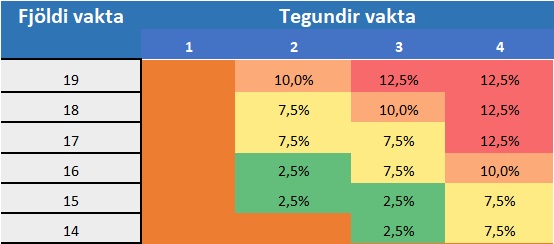 Á samningstímanum gildir eftirfarandi vegna vaktavinnu:X	Tímakaup í dagvinnux	Tímakaup í dagvinnu er 0,632% af mánaðarlaunum í hverjum launaflokki og þrepi.Y	Yfirvinnay	Yfirvinna er greidd með tímakaupi, sem skiptist í yfirvinnu 1 og yfirvinnu 2. Tímakaup yfirvinnu 1 er 0,9385% af mánaðarlaunum í hverjum launaflokki og þrepi en tímakaup yfirvinnu 2 er 1,0385% af mánaðarlaunum í hverjum launaflokki og þrepi.Greiðsla fyrir yfirvinnu skal vera með eftirtöldum hætti:Yfirvinna 1	Kl. 08.00 - 17.00 mánudaga – föstudaga.
Yfirvinna 2	Kl. 17.00 - 08.00 mánudaga – föstudaga.
Yfirvinna 2	Kl. 00.00 - 24.00 laugardaga, sunnudaga og sérstaka frídaga.Tímakaup yfirvinnu 2 greiðist jafnframt fyrir vinnu umfram 38,92 stundir á viku (168,63 stundir miðað við meðalmánuð).Fylgiskjal III:  Vinnureglur um ávinnslu og töku helgidagafrís gr. 2.5.71.	Ávinnsla miðast við almanaksárið. Sá stundafjöldi sem tilgreindur er í viðkomandi samningsgrein, miðast við fulla vinnu allt árið.  Þegar um fasta starfsmenn er að ræða eða starfsmenn sem ráðnir eru til a.m.k. eins árs, skal að jafnaði miða við að helgidagafrí ávinnist eftir mánaðafjölda í starfi og telst ávinnslan vera 7,33 klst. á mánuði miðað við fullt starf og hlutfallslega fyrir hlutastarf eða starf hluta úr ári.1.2	Veikindi á ávinnslutíma.  Við ávinnslu helgidagafrís skerða veikindi ekki fríið.1.3	Fæðingarorlof.  Engin ávinnsla reiknast í fæðingarorlofi.1.4	Launað leyfi á ávinnslutíma.  Engin ávinnsla reiknast í launuðum leyfum að frátöldu orlofi og helgidaga- eða gæsluvaktafríi.2.	Taka frísins miðast við næsta almanaksár eftir ávinnsluár.  Á sumarorlofstíma ber að taka sumarorlof á undan öðrum fríum.2.1	Veikindi við töku frís.  Um þau gilda sömu reglur og um veikindi í orlofi, þ.e.a.s. að tilkynna skal veikindin eins fljótt og auðið er og staðfesta þau síðan með læknisvottorði, sbr. gr. 4.8.1 í kjarasamningi.  Að öðrum kosti eru þau ekki tekin gild.3.	Framlenging töku. Heimilt skal að framlengja tökutímabil helgidagafrís um allt að 2 mánuði vegna veikinda eða aðstæðna á deild/stofnun.  Verði töku frísins ekki lokið innan 14 mánaða, skal greiða eftirstöðvar þess sem hlutfall af mánaðarlaunum 1. apríl ár hvert.3.1	Langvarandi veikindi á tökutímabili.  Ef um langvarandi veikindi á tökutímabili er að ræða, þ.e. í einn mánuð eða lengur, skal tökutímabil lengjast um jafn langan tíma.3.2	Fæðingarorlof á tökutímabili. Lengja skal tökutímabil fría um allt að jafn löngum tíma og fjarvera vegna fæðingarorlofs.4.	Fyrning fría.  Helgidagafrí fyrnist ekki, sbr. tl. 3 hér á undan.5.	Starfslok. Áunnið ótekið frí er reiknað sem hlutfall af mánaðarlaunum og greitt við starfslok. Semja má um töku slíks frís á uppsagnarfresti ef hægt er að koma því við vegna starfsemi stofnunar.  Ekki skal nota ótekin frí til að lengja uppsagnarfrest starfsmanns.6.	Yfirlit.  Stofnanir skulu leggja fram yfirlit um ávinnslu og töku fría a.m.k. tvisvar á ári, sem næst febrúar og október ár hvert.Fylgiskjal IV:  VinnutímasamningurSamningur um ákveðna þætti er varða skipulag vinnutímaMilli fjármálaráðherra, f. h. ríkissjóðs,Reykjavíkurborgar og Launanefndar sveitarfélagaog Alþýðusambands Íslands, Bandalags háskólamanna, Bandalags starfsmanna ríkis og bæja og Kennarasambands Íslands.Með vísan til samningsins um Evrópska efnahagssvæðið hafa ofantaldir aðilar gert með sér eftirfarandi samkomulag til að hrinda í framkvæmd tilskipun Evrópusambandsins,nr. 93/104/EB, frá 23. nóv. 1993 um ákveðna þætti er varða skipulagningu vinnutíma.Tilskipunin er hluti EES-samningsins samkvæmt samþykkt sameiginlegu EES-nefndarinnar, dags. 28, júní 1996.Markmið samningsins er að setja lágmarkskröfur til að stuðla að umbótum, einkum að því er varðar vinnuumhverfi, til að tryggja aukið öryggi og heilsuvernd starfsmanna.1. gr.GildissviðSamningur þessi gildir um daglegan og vikulegan lágmarkshvíldartíma starfsmanns, árlegt orlof, hlé, hámarksvinnutíma á viku auk tiltekinna þátta í tengslum við nætur - og vaktavinnu og vinnumynstur.Samningurinn nær til launamanna á samningssviði samningsaðila. Hann á þó ekki við í þeim tilvikum þegar um er að ræða nauðsynlega öryggisstarfssemi og brýna rannsóknarhagsmuni á sviði löggæslu eða þegar innt er af hendi vinna samkvæmt fyrirmælum almannavarnarnefnda eða við daglegan rekstur stjórnstöðvar almannavarna. Sama gildir um eftirlitsstörf vegna snjóflóðavarna. Samningurinn tekur ekki til starfa við flutninga á sjó og í lofti og fiskveiðar og aðra vinnu á sjó, auk lækna í starfsnámi. Þá nær samningurinn ekki til þeirra sem starfa við flutninga á vegum og falla undir reglugerð um aksturs- og hvíldartíma ökumanna (nú 136/1995) eða sambærilegar reglur sem síðar kunna að verða settar.Ákvæði 3., 4., 5., 6. og 8. greina gilda ekki um æðstu stjórnendur og aðra þá sem ráða vinnutíma sínum sjálfir.2. gr.SkilgreiningarVinnutímiSá tími sem starfsmaður er við störf, er til taks fyrir vinnuveitandann og innir af hendi störf sín eða skyldur, telst vinnutími. Hér er átt við virkan vinnutíma og reiknast neysluhlé, launaður biðtími, ferðir til og frá vinnustað eða reglubundinni starfsstöð, vinnuhlé þar sem ekki er krafist vinnuframlags og sérstakir frídagar þ.a.l. ekki til vinnutíma.Árlegt launað lágmarksorlof samkvæmt lögum, veikindaforföll og lög- eða samningsbundið fæðingarorlof skulu teljast til vinnutíma og vera hlutlaus við meðaltalsútreikninga. Þá skal sá tími sem starfsmaður er í launuðu starfsnámi teljast til vinnutíma.HvíldartímiTími sem ekki telst til vinnutíma.NæturvinnutímiTímabilið frá kl. 23.00 til kl. 6.00Næturvinnustarfsmaðura.  Starfsmaður sem venjulega vinnur a.m.k. þrjár klst. af daglegum vinnutíma sínum á næturvinnutímabili.b.  Starfsmaður sem unnið hefur reglulega, samkvæmt fyrirfram ákveðnu skipulagi minnst þrjár klst. af vinnuskyldu sinni á næturvinnutímabili í einn mánuð. Sama gildir um starfsmann sem innir af hendi a.m.k. 40% af reglulegu ársvinnuframlagi sínu á næturvinnutíma.VaktavinnaVinna sem skipt er niður á mismunandi vinnutímabil/vaktir samkvæmt ákveðnu kerfi, þar sem starfsmaður vinnur á mismunandi vöktum á tilteknu tímabili sem mælt er í dögum eða vikum.VaktavinnustarfsmaðurStarfsmaður sem vinnur vaktavinnu.3. gr.Daglegur hvíldartímiVinnutíma skal haga þannig að á hverjum 24 klst. reiknað frá byrjun vinnudags, fái starfsmaður a.m.k. 11 klukkustunda samfellda hvíld. Verðiþví við komið skal dagleg hvíld ná til næturvinnutímabils.4.gr.HléStarfsmaður á rétt á a.m.k. 15 mín. hléi, ef daglegur vinnutími hans er lengri en sex klukkustundir. Um hlé fer samkvæmt hlutaðeigandi kjarasamningum.5. gr.Vikulegur hvíldartímiÁ hverju sjö daga tímabili skal starfsmaður fá a.m.k. einn frídag, sem tengist beint hvíldartíma skv. 3. gr. Að svo miklu leyti sem því verður við komið skal vikulegur frídagur vera á sunnudegi.6. gr.Vikulegur hámarksvinnutímiMeðalvinnutími á viku, að yfirvinnu meðtalinni, skal ekki vera umfram 48 klst. Æskilegt er að vinnutími sé sem jafnastur frá einni viku til annarrar.Viðmiðunartímabil við útreikning á meðalvinnutíma á viku skal vera sex mánuðir, janúar til júní og júlí til desember.7. gr.Árlegt orlofOrlof ákvarðast af lögum um orlof og ákvæðum kjarasamninga.Óheimilt er að láta peningaleg hlunnindi koma í stað lágmarkstímabils launaðs árlegs leyfis nema þegar um starfslok er að ræða.8. gr.Lengd næturvinnutímaVenjulegur vinnutími næturvinnustarfsmanns skal að jafnaði ekki vera lengri en átta klst. á hverju 24 stunda tímabili.Heimilt er að lengja venjulegan vinnutíma næturvinnustarfsmanns þannig að hann verði að jafnaði allt að 48 vinnustundir á viku. Skal þá skipuleggja vinnuna þannig að vinnutíminn verði sem reglulegastur.Viðmiðunartímabil við útreikning á meðalvinnutíma næturvinnustarfsmanna á viku skal vera sex mánuðir, janúar til júní og júlí til desember.Ef næturvinna telst sérstaklega áhættusöm, eða felur í sér mikið líkamlegt eða andlegt álag, má vinnutíminn ekki vera lengri en átta klukkustundir á hverju 24 stunda tímabili.9. gr.HeilbrigðismatNæturvinnustarfsmenn og vaktavinnustarfsmenn, sem vinna hluta vinnuskyldu sinnar að næturlagi, skulu eiga kost á heilbrigðismati sér að kostnaðarlausu áður en ráðning fer fram og síðan reglulega á a.m.k. þriggja ára fresti. Þessa réttar skal getið í ráðningarsamningi.Ákvæði þetta gildir þó ekki um störf, sem aðeins er ætlað að standa í 6 mánuði samfellt eða skemur. Sama gildir um störf við afleysingar, s.s. vegna orlofs, veikinda, barnsburðarleyfis, námsleyfis, leyfis til starfa á vegum alþjóðastofnana o.þ.u.l., enda er ráðningu ekki ætlað að standa lengur en í 12 mánuði samfellt.Heilbrigðismatið sem getið er um í 1. mgr. skal lúta reglum um þagnarskyldu lækna.Næturvinnustarfsmenn og vaktavinnustarfsmenn sem vinna hluta vinnuskyldu sinnar að næturlagi sem eiga við heilsufarsvandamál að stríða sem sannanlega er rakið til vinnutíma skulu, þegar kostur er, færðir til í dagvinnustörf sem hentar.10. gr.Vernd næturvinnustarfsmannaNæturvinnustarfsmenn skulu njóta verndar sem taki tillit til þeirrar áhættu sem fylgir starfi þeirra.11. gr.Tilkynning um reglubundna ráðningu næturvinnustarfsmannaVinnuveitandi sem að jafnaði hefur starfsmenn í næturvinnu skal láta þar til bæru stjórnvaldi í té upplýsingar um fjölda og vinnutíma næturvinnustarfsmanna.12. gr.VinnumynsturVinnuveitandi sem skipuleggur vinnu eftir ákveðnu mynstri skal taka tillit til þeirrar meginreglu að aðlaga vinnuna að starfsmanninum, einkum með það í huga að lina áhrif einhæfra starfa og þeirra sem unnin eru með fyrirfram ákveðnum hraða, og eftir því um hvaða störf er að ræða, til öryggis- og heilbrigðiskrafna, sérstaklega hvað varðar hlé í vinnutíma.13. gr.FrávikHeimilt er með kjarasamningi að stytta hvíldartíma, sbr. 3. gr., í allt að átta klst. við vaktaskipti. Við sérstakar aðstæður er heimilt að stytta hvíldartíma, sbr. 3. gr.,í allt að átta klst. þegar bjarga þarf verðmætum.Verði truflun á starfsemi vegna ytri aðstæðna, svo sem vegna veðurs eða annarra náttúruafla, slysa, orkuskorts, bilana í vélum, tækjum eða öðrum búnaði eða annarra tilsvarandi ófyrirséðra atburða má víkja frá ákvæðum 3. gr. að því marki sem nauðsynlegt er til að koma í veg fyrir verulegt tjón, þar til regluleg starfsemi hefur komist á að nýju. Gildir þetta hvort heldur atvik þessi eiga við um stofnunina eða fyrirtækið sjálft eða viðskiptaaðila þess.Sé heimildum skv. a. eða b. lið beitt til frávika frá daglegum hvíldartíma skal starfsmaður fá samsvarandi hvíld í staðinn.Heimilt er að ákveða, með samkomulagi á vinnustað, að fresta vikulegum frídegi þeirra sem starfa í heilbrigðis- og vistunarstofnunum eða við önnur hjúkrunar- og líknarstörf, þeirra sem vinna við vörslu dýra og gróðurs og þeirra sem annast framleiðslu- og þjónustustörf, þar sem sérstakar aðstæður gera slík frávik nauðsynleg, svo og þeirra sem vinna að öryggismálum og varðveislu verðmæta.Sé vikulegum hvíldartíma, sbr. 5. gr., frestað skal starfsmaður fá samsvarandi hvíld í staðinn. Ef sérstaka nauðsyn ber til má fresta töku vikulegs hvíldartíma þannig að í stað vikulegs frídags komi tveir samfelldir frídagar á hverjum tveimur vikum.Sé sérstök þörf á að skipuleggja vinnu þannig að vikulegum frídegi sé frestað skal um það gerður kjarasamningur.Heimilt er í undantekningartilfellum að lengja viðmiðunartímabil vegna hámarks vikulegs vinnutíma, sbr. 6. gr. og 8. gr., í allt að 12 mánuði með kjarasamningi, enda byggi slík ákvörðun á sérstökum hlutlægum ástæðum. Slík kjarasamnings-ákvæði skulu hljóta staðfestingu viðkomandi heildarsamtaka eða landssambands. Staðfesting skal liggja fyrir eigi síðar en fjórum vikum frá gerð samningsins enda hafi hann verið kynntur staðfestingaraðila eigi síðar en viku eftir undirritun. Hafi staðfesting ekki borist innan þessa frests telst hún liggja fyrir.14. gr.SamráðsnefndSetja skal á fót samráðsnefnd   aðila samkomulags þessa. Skal hún skipuð átta fulltrúum, fjórum tilnefndum af vinnuveitendum og fjórum tilnefndum af heildarsamtökum starfsmanna. Samráðsnefndin skal fjalla um útfærslu og túlkun einstakra ákvæða.Komi upp ágreiningur skulu aðilar reyna til þrautar að leysa úr honum áður en honum er vísað til dómstóla.15. gr.Hagstæðari ákvæðiSamningur þessi gildir sem lágmarkssamningur og afnemur í engum tilfellum betri rétt og frekari vernd launamanna samkvæmt lögum, kjarasamningi, ráðningarsamningi eða ráðningarbréfi.16. gr.Öryggi og heilsuverndUm öryggi og heilsuvernd fer samkvæmt lögum um aðbúnað, hollustuhætti og öryggi á vinnustöðum og öðrum stjórnsýslufyrirmælum.17. gr.GildistakaSamningur þessi tekur gildi 1. febrúar 1997 og kemur til framkvæmda í síðasta lagi 1. maí 1997. Samningurinn skoðast sem hluti af kjarasamningum aðildarsamtaka og/eða einstakra aðildarfélaga undirritaðra heildarsamtaka.Samningur þessi skal endurskoðaður í síðasta lagi innan þriggja ára frá gildistöku. Við þá endurskoðun skal í ljósi reynslunnar endurmeta lengd viðmiðunartímabils, sbr. 6. og 8. gr. Það skal leggja sérstakt mat á framkvæmd frávika.Aðilar skulu sjá til þess að efni þessa samkomulags verði kynnt eins vel og kostur er.Reykjavík, 23. janúar 1997.F.h. aðildarfélaga ASÍ með beinni aðild		F.h. fjármálaráðherraF.h. Landssambands iðnverkafólks			F.h. ReykjavíkurborgarF.h. Rafiðnaðarsambands Íslands			F.h. Launanefndar sveitarfélagaF.h. Samiðnar, sambands iðnfélagaF.h. Verkamannasambands ÍslandsF.h. aðildarfélaga Bandalags HáskólamannaF.h. aðildarfélaga Bandalags starfsmanna ríkis og bæjaF.h. Kennarasambands ÍslandsBókanirvegna samnings um ákveðna þætti er varða skipulag vinnutímamillifjármálaráðherra f.h. ríkissjóðs,Reykjavíkurborgar og Launanefndar sveitarfélagaogAlþýðusambands Íslands, Bandalags háskólamanna, Bandalags starfsmanna ríkis og bæja og Kennarasambands Íslands:Bókun vegna a. og d. liðar 13. gr.Þrátt fyrir ákvæði 1. mgr. 17. gr. samnings þessa eru aðilar sammála um að hvað varðar ákvæði 3. og 5. gr. samningsins, skulu þau koma til framkvæmda í síðasta lagi 30.06.1998. Stefnt skal að því að hefja endurskoðun vaktavinnukerfa svo fljótt sem kostur er, þar sem þess er þörf, vegna ákvæðanna um lágmarkshvíld og vikulegan vinnutíma.Heimilt er að haga vinnutilhögun með óbreyttum hætti, þar á meðal lengd milli vakta við vaktaskipti, þar til 1. mgr. bókunar þessarar hefur verið uppfyllt.Bókun vegna heimildar til frestunar á daglegum vinnutímaSú venja hefur víða skapast, í sumum tilfellum með beinni tilvísun eða ákvæðum í samningstexta, að byggja framkvæmd hvíldartímaákvæða laga á bráðabirgðasamkomulagi ASÍ og VSÍ/VMS um framkvæmd hvíldartíma og frítímaákvæða laga nr. 46/1980, dags. 10 apríl 1981, gagnvart félagsmönnum í aðildarfélögum ASÍ.Með samningum um tiltekna þætti er varða skipulag vinnutíma fellur ofangreint bráðabirgðasamkomulag frá 10. apríl 1981 úr gildi. Í samkomulaginu er þó að finna greiðslureglur vegna frávika frá lágmarkshvíld og er gengið út frá því til bráðabirgða að þær gildi áfram enn um sinn, en við næstu endurnýjun kjarasamninga verði þær aðlagaðar að efni þessa samnings og felldar inn í samningstexta.Fylgiskjal V:  Samkomulag um skriflega ráðningarsamningaSamkomulag um skyldu vinnuveitenda til að ganga frá skriflegum ráðningarsamningum eða skriflegri staðfestingu ráðningar við starfsmenn1. gr.Skrifleg staðfesting ráðningarSkriflegur ráðningarsamningur skal gerður við starfsmann eða ráðning staðfest skriflega. Skal það gert áður en starfsmaður hefur störf, nema þegar sérstakar hlutlægar ástæður hamla, svo sem þegar stórir hópar taka til starfa með litlum fyrirvara, vegna sumarvinnu, átaksverkefna og þess háttar. Í slíkum tilvikum hefur Reykjavíkurborg þriggja vikna frest til að fullnægja þessari skyldu. Láti starfsmaður af störfum áður en þriggja vikna frestinum lýkur, án þess að skriflegur ráðningarsamningur hafi verið gerður eða ráðning staðfest skriflega, skal slík staðfesting látin í té við starfslok.Breytingar á ráðningarkjörum umfram það sem leiðir af lögum, stjórnsýslufyrirmælum, lögmæltum samþykktum eða kjarasamningum skal staðfesta með sama hætti áður en þær koma til framkvæmda.2. gr.Upplýsingaskylda vinnuveitandaÍ ráðningarsamningi eða skriflegri staðfestingu ráðningar skal a.m.k. eftirfarandi koma fram:1.	Deili á aðilum:Nafn, heimilisfang og kennitala stofnunar.Nafn, heimilisfang og kennitala starfsmanns.2.	Vinnustaður og heimilisfang vinnustaðar. Sé ekki um fastan vinnustað að ræða, eða stað þar sem vinnan fer jafnaðarlega fram, skal koma fram að starfsmaður sé ráðinn á mismunandi vinnustöðum og skulu þeir þá tilgreindir sérstaklega.3.	Starfsheiti, staða, eðli eða tegund starfs sem starfsmaður er ráðinn í eða stutt útlistun eða lýsing á starfinu.4.	Upphafsdagur ráðningar.5.	Tilgreint hvort ráðning er tímabundin. Lengd ráðningar sé hún tímabundin.6.	Vinnutímaskipulag; dagvinna/vaktavinna eða annað fyrirkomulag og þá hvers konar.7.	Starfshlutfall og lengd venjulegs vinnudags eða vinnuviku.8.	Mánaðar- eða vikulaun, t.d. með tilvísun til launataxta, aðrar greiðslur eða hlunnindi.9.	Greiðslutímabil launa.10.	Orlofsréttur.11.	Uppsagnarfrestur af hálfu vinnuveitanda og starfsmanns.12.	Réttur til launa í barnsburðarleyfi og réttur til launa í veikindum.13. 	Lífeyrissjóður.14. 	Tilvísun til gildandi kjarasamnings og hlutaðeigandi stéttarfélags.Upplýsingar samkvæmt 9. - 12. tl. má gefa með tilvísun til ákvæða í lögum, stjórnsýslufyrirmælum, lögmæltum samþykktum eða kjarasamningum.3. gr.Störf erlendisSé starfsmanni falið að starfa í öðru landi í einn mánuð eða lengur skal hann fá skriflega staðfestingu ráðningar fyrir brottför. Auk upplýsinga skv. 2. gr. skal eftirfarandi koma fram:Áætlaður starfstími erlendis;Í hvaða gjaldmiðli laun eru greidd;Uppbætur eða hlunnindi sem tengjast starfi erlendis;Eftir atvikum skilyrði þess að starfsmaður geti snúið aftur til heimalandsins.Upplýsingar skv. 2. og 3. tl. má gefa með tilvísun til laga, stjórnvaldsfyrirmæla, lögmæltra samþykkta eða kjarasamninga.4. gr.Sérákvæði varðandi fyrri ráðningarÓski starfsmaður, sem ráðinn er fyrir gildistöku samkomulags þessa, skriflegrar staðfestingar ráðningar í samræmi við ákvæði þess, skal vinnuveitandi láta honum í té slíka staðfestingu innan mánaðar frá því að beiðnin er fram komin5. gr.GildistakaSamkomulag þetta gildir frá 1. nóvember 1996.Reykjavík, 10. október 1996.F.h. ReykjavíkurborgarF.h. Alþýðusambands Íslands			F.h. Bandalags starfsmanna ríkis og bæjaFylgiskjal VI:  Samkomulag um innleiðingu hæfnismats og hæfnislaunaUm innleiðingu hæfnislauna samkvæmt hæfnismati Bókun starfskjara-/samstarfsnefnda Reykjavíkurborgar, Starfsmannafélags Reykjavíkurborgar og Eflingar – stéttarfélags um innleiðingu hæfnislauna samkvæmt hæfnismati sviðsstjóra (forstöðumanns). 1.	Hafinn verði nú þegar undirbúningur og kynning vegna innleiðingar á hæfnislaunum sem byggja á hæfnismati samkvæmt ofangreindum kjarasamningum. 2.	Hæfnismati verði í meginatriðum lokið á tímabilinu 1. til 30. nóvember 2005.3.	Hæfni starfsmanns verði metin út frá tveimur hæfnisþáttum, starfsmetnaði og sveigjanleika. Með starfsmetnaði er vísað til þess hvernig starfsmaður rækir starf sitt og með sveigjanleika er vísað til aðlögunarhæfni starfsmanns. Nánari leiðbeiningar verða gefnar um hugtök og framkvæmd. Hvor þáttur um sig getur að hámarki hækkað laun starfsmanns um tvo launaflokka. 4.	Líta ber á þetta einfalda hæfnismat sem fyrsta skref í innleiðingu hæfnismats og hæfnislauna hjá Reykjavíkurborg og sem tilraunaverkefni. Samningsaðilar stefna að  endurskoða ákvæði um hæfnismat á næsta samningstímabili og miða við að því verði lokið fyrir 1. maí 2007.5.	Starfsmaður getur almennt gert ráð fyrir að hæfnismat skv. þessari bókun og ákvörðun um hæfnislaun skv. henni standi til og með 30. apríl 2007, sbr. 4. tl.  6.	Sviðsstjóri á hverju sviði ber ábyrgð á framkvæmdinni á sínu sviði. Mælt er með að 3ja manna teymi annist í umboði sviðsstjóra samræmingu á mati innan sviðsins og hafi á hendi eftirlit með framkvæmdinni.7.	Hæfnismat nær til sömu starfsmanna/starfa og starfsmat, sbr. samkomulag  samningsaðila um framkvæmd starfsmatskerfisins SAMSTARF.8.	Launatenging hæfnismats byggist á því að starfsmaður teljist búa yfir meiri hæfni en starfið gerir kröfur um að mati sviðsstjóra (forstöðumanns). 9.	Laun samkvæmt hæfnismati verða eftir atvikum greidd út í desember 2005 eða janúar 2006 enda liggi hæfnismat og launaákvörðun tímanlega fyrir. 10.	Samningsákvæðið um hæfnislaun samkvæmt hæfnismati gildir að formi til frá 1. janúar 2004. Réttur starfsmanns stendur til afturvirkrar hækkunar frá þeim tíma sem metið er að hann hafi uppfyllt skilyrði hæfnismats til launaflokks- eða launaflokkahækkunar. 11.	Hæfnislaun skv. hæfnismati koma til viðbótar starfslaunum skv. starfsmati og hæfnislaunum vegna starfsþróunar. Ef starfsmaður hefur haft hærri útborgunarlaunaflokk en svarar til starfslauna og hæfnislauna vegna starfsþróunar, þá koma þeir viðbótarflokkar fyrst til frádráttar hæfnislaunum skv. hæfnismati.  Enginn starfsmaður lækkar í útborgunarlaunaflokki við innleiðingu á þessum þætti launakerfisbreytinganna.12.	Reykjavíkurborg gerir skilagrein til samningsaðila um framkvæmd þessa samkomulags.Reykjavík, 12. október 2005F.h. Reykjavíkurborgar			F.h. Starfsmannafélags ReykjavíkurborgarFylgiskjal VII: Samkomulag um trúnaðarmenn1. greinSamkvæmt þessu samkomulagi teljast þeir trúnaðarmenn í skilningi laga nr. 94/1986 sem eru: a) kjörnir trúnaðarmenn skv. 28 grein þeirra laga sbr. einnig 2. gr. þessa samkomulags,b) kjörnir trúnaðarmenn skv. 2. grein þessa samkomulagsc) kjörnir stjórnarmenn stéttarfélaga og heildarsamtaka þeirra,d) kjörnir samninganefndarmenn stéttarfélaganna.2. greinTrúnaðarmenn má kjósa fyrir svæði, ef vinnustaðir uppfylla ekki fjöldaskilyrði 1. mgr. 28. gr. laga nr. 94/1986. Trúnaðarmann má kjósa fyrir hverja þrjá vinnustaði þar sem áðurnefnd fjöldaskilyrði eru ekki uppfyllt. Á þeim vinnustöðum þar sem starfsmenn vinna samkvæmt mismunandi vinnutímakerfum skal þrátt fyrir ákvæði 28. greinar laga nr. 94/1986 kjósa einn trúnaðarmann hið minnsta fyrir hvert vinnutímakerfi.3. greinTrúnaðarmönnum skal heimilt að sækja þing, fundi, ráðstefnur og námskeið á vegum stéttarfélagsins í allt að eina viku einu sinni á ári án skerðingar á reglubundnum launum. Þeir sem kjörnir eru í samninganefnd fá leyfi til að sinna því verkefni án skerðingar á reglubundnum launum. Í öllum framangreindum tilvikum skal tilkynna yfirmanni stofnunar með eðlilegum fyrirvara um slíkar fjarvistir.4. greinFjármálaráðherra mun beita sér fyrir því að trúnaðarmenn og stéttarfélög geti haldið vinnustaðafundi enda séu slíkir fundir ekki til verulegs ónæðis fyrir starfsemi eða þjónustu viðkomandi stofnunar. Fjármálaráðherra mun beita sér fyrir því að starfsmenn geti sótt námskeið um félagsleg málefni sem haldin eru á vegum viðkomandi stéttarfélags eða heildarsamtakanna og fái til þess leyfi frá störfum án skerðingar á reglubundnum launum.5. greinÓski annar hvor aðila eftir breytingum á samkomulagi þessu, skal hann kynna gagnaðila þær skriflega. Takist ekki samkomulag innan þriggja mánaða, getur hvor aðila um sig innan einnar viku sagt upp samkomulagi þessu með eins mánaðar fyrirvara.Fylgiskjal VIII: Launatöflur á samningstímanumLaunatafla 2Launatafla 3Launatafla 4Launatafla 1BHM Starfsmat, gildir frá 1. apríl 2019Launatafla 1BHM Starfsmat, gildir frá 1. apríl 2019Launatafla 1BHM Starfsmat, gildir frá 1. apríl 2019Launatafla 1BHM Starfsmat, gildir frá 1. apríl 2019Launatafla 1BHM Starfsmat, gildir frá 1. apríl 2019Launatafla 1BHM Starfsmat, gildir frá 1. apríl 2019Launatafla 1BHM Starfsmat, gildir frá 1. apríl 2019Launatafla 1BHM Starfsmat, gildir frá 1. apríl 2019Lfl.Grunnþr.1,5%3,0%4,5%6,0%7,5%9,0%0123456214    264.282 215    273.060 216    287.213 217    292.321     296.706     301.091     305.476     309.861     314.245     318.630 218    297.431     301.892     306.354     310.815     315.277     319.738     324.200 219    302.539     307.077     311.616     316.154     320.692     325.230     329.768 220    305.395     309.976     314.557     319.138     323.718     328.299     332.880 221    308.279     312.903     317.527     322.151     326.775     331.399     336.024 222    308.404     313.030     317.656     322.283     326.909     331.535     336.161 223    309.379     314.019     318.660     323.301     327.942     332.582     337.223 224    312.010     316.690     321.370     326.051     330.731     335.411     340.091 225    314.665     319.385     324.105     328.825     333.545     338.265     342.985 226    317.344     322.104     326.864     331.624     336.384     341.145     345.905 227    320.047     324.848     329.648     334.449     339.250     344.051     348.851 228    322.775     327.616     332.458     337.300     342.141     346.983     351.824 229    325.527     330.410     335.293     340.175     345.058     349.941     354.824 230    328.303     333.228     338.152     343.077     348.001     352.926     357.850 231    331.105     336.071     341.038     346.004     350.971     355.938     360.904 232    333.932     338.941     343.950     348.959     353.968     358.977     363.986 233    336.784     341.836     346.888     351.939     356.991     362.043     367.095 234    339.663     344.758     349.853     354.948     360.043     365.138     370.233 235    342.567     347.706     352.844     357.983     363.121     368.260     373.398 236    345.496     350.679     355.861     361.044     366.226     371.409     376.591 237    348.453     353.680     358.907     364.134     369.360     374.587     379.814 238    351.436     356.708     361.980     367.251     372.523     377.794     383.066 239    354.446     359.763     365.079     370.396     375.713     381.029     386.346 240    357.483     362.845     368.207     373.570     378.932     384.294     389.656 241    360.547     365.955     371.364     376.772     382.180     387.588     392.997 242    363.639     369.094     374.548     380.003     385.457     390.912     396.366 243    366.759     372.260     377.762     383.263     388.765     394.266     399.767 244    369.907     375.456     381.005     386.553     392.102     397.651     403.199 245    373.083     378.680     384.276     389.872     395.468     401.065     406.661 246    376.288     381.932     387.576     393.221     398.865     404.509     410.153 247    379.521     385.214     390.907     396.600     402.292     407.985     413.678 248    382.784     388.526     394.268     400.010     405.751     411.493     417.235 249    386.077     391.868     397.659     403.450     409.241     415.032     420.824 250    389.398     395.239     401.080     406.920     412.761     418.602     424.443 251    392.750     398.641     404.532     410.424     416.315     422.206     428.097 252    396.132     402.074     408.016     413.957     419.899     425.841     431.783 253    400.302     406.307     412.311     418.316     424.320     430.325     436.329 254    404.518     410.586     416.654     422.722     428.789     434.857     440.925 255    408.781     414.913     421.045     427.176     433.308     439.440     445.572 256    413.091     419.287     425.483     431.680     437.876     444.073     450.269 257    417.447     423.709     429.970     436.232     442.494     448.755     455.017 258    421.853     428.180     434.508     440.836     447.164     453.492     459.819 259    426.305     432.700     439.094     445.489     451.883     458.278     464.673 260    430.808     437.270     443.733     450.195     456.657     463.119     469.581 261    435.360     441.891     448.421     454.951     461.482     468.012     474.543 262    439.962     446.561     453.161     459.760     466.359     472.959     479.558 263    444.614     451.283     457.952     464.622     471.291     477.960     484.629 264    449.318     456.058     462.797     469.537     476.277     483.017     489.756 265    455.370     462.201     469.032     475.862     482.693     489.523     496.354 266    461.508     468.431     475.353     482.276     489.199     496.121     503.044 267    467.731     474.747     481.763     488.779     495.795     502.811     509.827 268    474.041     481.152     488.262     495.373     502.484     509.594     516.705 269    480.440     487.646     494.853     502.059     509.266     516.473     523.679 270    486.928     494.232     501.536     508.840     516.144     523.448     530.752 271    493.507     500.910     508.312     515.715     523.117     530.520     537.923 272    500.178     507.681     515.183     522.686     530.189     537.691     545.194 273    506.942     514.547     522.151     529.755     537.359     544.963     552.567 274    513.801     521.508     529.215     536.922     544.629     552.336     560.043 275    520.757     528.569     536.380     544.191     552.003     559.814     567.625 276    527.810     535.727     543.644     551.561     559.478     567.395     575.312 277    534.960     542.985     551.009     559.034     567.058     575.082     583.107 278    542.212     550.346     558.479     566.612     574.745     582.878     591.012 279    549.565     557.808     566.052     574.295     582.539     590.782     599.026 280    557.021     565.376     573.732     582.087     590.442     598.797     607.153 281    564.581     573.050     581.519     589.987     598.456     606.925     615.394 282    572.247     580.831     589.415     597.998     606.582     615.166     623.749 283    580.021     588.722     597.422     606.122     614.823     623.523     632.223 284    587.903     596.722     605.540     614.359     623.177     631.996     640.815 285    595.896     604.834     613.773     622.711     631.649     640.588     649.526 286    604.001     613.061     622.121     631.181     640.241     649.301     658.361 287    612.219     621.402     630.586     639.769     648.952     658.135     667.319 288    620.552     629.860     639.169     648.477     657.785     667.093     676.402 289    629.002     638.437     647.872     657.307     666.742     676.177     685.612 290    637.875     647.443     657.011     666.580     676.148     685.716     695.284 291    646.879     656.582     666.285     675.988     685.691     695.394     705.098 292    656.012     665.852     675.692     685.532     695.372     705.213     715.053 293    665.277     675.256     685.235     695.214     705.193     715.172     725.151 294    674.677     684.798     694.918     705.038     715.158     725.278     735.398 295    684.213     694.476     704.739     715.003     725.266     735.529     745.792 296    693.888     704.296     714.704     725.113     735.521     745.929     756.337 297    703.703     714.259     724.814     735.370     745.925     756.481     767.036 298    713.660     724.364     735.069     745.774     756.479     767.184     777.889 299    723.761     734.617     745.474     756.330     767.187     778.043     788.900 300    734.010     745.020     756.030     767.040     778.050     789.060     800.070 301    744.406     755.572     766.738     777.904     789.070     800.237     811.403 302    754.954     766.278     777.602     788.927     800.251     811.575     822.900 303    765.653     777.138     788.623     800.108     811.593     823.077     834.562 304    776.509     788.157     799.805     811.452     823.100     834.748     846.395 305    787.522     799.335     811.148     822.961     834.774     846.587     858.399 306    798.695     810.675     822.655     834.636     846.616     858.597     870.577 307    810.029     822.180     834.330     846.480     858.631     870.781     882.932 308    821.528     833.851     846.174     858.497     870.820     883.142     895.465 309    833.194     845.692     858.190     870.688     883.186     895.683     908.181 310    845.028     857.704     870.379     883.055     895.730     908.405     921.081 311    857.035     869.891     882.746     895.602     908.457     921.313     934.168 312    869.215     882.254     895.292     908.330     921.368     934.406     947.445 313    881.573     894.796     908.020     921.244     934.467     947.691     960.914 314    894.109     907.521     920.932     934.344     947.756     961.167     974.579 315    906.828     920.430     934.032     947.635     961.237     974.840     988.442 316    919.730     933.526     947.322     961.118     974.914     988.709  1.002.505 317    932.819     946.812     960.804     974.796     988.789  1.002.781  1.016.773 318    946.099     960.290     974.482     988.673  1.002.865  1.017.056  1.031.248 319    959.571     973.964     988.358  1.002.751  1.017.145  1.031.539  1.045.932 320    973.237     987.836  1.002.435  1.017.033  1.031.632  1.046.230  1.060.829 321    987.103  1.001.909  1.016.716  1.031.523  1.046.329  1.061.136  1.075.942 322 1.001.170  1.016.188  1.031.205  1.046.223  1.061.240  1.076.258  1.091.275 323 1.015.440  1.030.672  1.045.903  1.061.135  1.076.367  1.091.598  1.106.830 324 1.029.918  1.045.367  1.060.816  1.076.264  1.091.713  1.107.162  1.122.611 325 1.044.605  1.060.274  1.075.943  1.091.612  1.107.281  1.122.950  1.138.619 326 1.059.506  1.075.398  1.091.291  1.107.183  1.123.076  1.138.968  1.154.861 327 1.074.621  1.090.741  1.106.860  1.122.979  1.139.099  1.155.218  1.171.337 328 1.089.957  1.106.306  1.122.656  1.139.005  1.155.354  1.171.704  1.188.053 329 1.105.515  1.122.098  1.138.680  1.155.263  1.171.846  1.188.428  1.205.011 330 1.121.299  1.138.118  1.154.938  1.171.757  1.188.577  1.205.396  1.222.216 331 1.137.311  1.154.370  1.171.430  1.188.490  1.205.549  1.222.609  1.239.669 332 1.153.555  1.170.858  1.188.162  1.205.465  1.222.768  1.240.072  1.257.375 333 1.170.036  1.187.586  1.205.137  1.222.687  1.240.238  1.257.788  1.275.339 334 1.186.754  1.204.556  1.222.357  1.240.158  1.257.960  1.275.761  1.293.562 335 1.203.716  1.221.771  1.239.827  1.257.883  1.275.939  1.293.994  1.312.050 336 1.220.923  1.239.237  1.257.551  1.275.865  1.294.179  1.312.492  1.330.806 337 1.238.380  1.256.956  1.275.532  1.294.107  1.312.683  1.331.259  1.349.834 338 1.256.090  1.274.931  1.293.772  1.312.614  1.331.455  1.350.296  1.369.138 339 1.274.057  1.293.168  1.312.279  1.331.389  1.350.500  1.369.611  1.388.722 340 1.292.284  1.311.669  1.331.053  1.350.437  1.369.822  1.389.206  1.408.590 341 1.310.776  1.330.437  1.350.099  1.369.761  1.389.422  1.409.084  1.428.746 342 1.329.536  1.349.479  1.369.422  1.389.365  1.409.308  1.429.251  1.449.194 343 1.348.568  1.368.796  1.389.025  1.409.253  1.429.482  1.449.710  1.469.939 344 1.367.875  1.388.393  1.408.911  1.429.430  1.449.948  1.470.466  1.490.984 345 1.387.463  1.408.275  1.429.086  1.449.898  1.470.710  1.491.522  1.512.334 346 1.407.335  1.428.445  1.449.555  1.470.665  1.491.775  1.512.885  1.533.995 347 1.427.494  1.448.907  1.470.319  1.491.732  1.513.144  1.534.556  1.555.969 348 1.447.947  1.469.666  1.491.385  1.513.104  1.534.823  1.556.543  1.578.262 349 1.468.695  1.490.726  1.512.756  1.534.786  1.556.817  1.578.847  1.600.878 350 1.489.745  1.512.091  1.534.437  1.556.783  1.579.129  1.601.476  1.623.822 BHM Starfsmat, gildir frá 1. apríl 2020BHM Starfsmat, gildir frá 1. apríl 2020BHM Starfsmat, gildir frá 1. apríl 2020BHM Starfsmat, gildir frá 1. apríl 2020BHM Starfsmat, gildir frá 1. apríl 2020BHM Starfsmat, gildir frá 1. apríl 2020BHM Starfsmat, gildir frá 1. apríl 2020BHM Starfsmat, gildir frá 1. apríl 2020Lfl.Grunnþr.1,5%3,0%4,5%6,0%7,5%9,0%0123456214    288.282 215    297.060 216    311.213 217    316.321     321.066     325.811     330.556     335.301     340.045     344.790 218    319.244     324.033     328.822     333.610     338.399     343.188     347.976 219    322.197     327.030     331.863     336.696     341.529     346.362     351.195 220    325.179     330.057     334.934     339.812     344.690     349.567     354.445 221    328.191     333.114     338.036     342.959     347.882     352.805     357.728 222    331.233     336.201     341.170     346.138     351.107     356.075     361.044 223    334.305     339.320     344.334     349.349     354.363     359.378     364.392 224    337.408     342.469     347.530     352.591     357.652     362.714     367.775 225    340.542     345.650     350.758     355.866     360.975     366.083     371.191 226    343.707     348.863     354.019     359.174     364.330     369.486     374.641 227    346.905     352.108     357.312     362.515     367.719     372.922     378.126 228    350.134     355.386     360.638     365.890     371.142     376.394     381.646 229    353.395     358.696     363.997     369.298     374.599     379.900     385.200 230    356.689     362.039     367.390     372.740     378.090     383.441     388.791 231    360.016     365.416     370.816     376.216     381.617     387.017     392.417 232    363.376     368.827     374.277     379.728     385.178     390.629     396.080 233    366.770     372.271     377.773     383.274     388.776     394.277     399.779 234    370.197     375.750     381.303     386.856     392.409     397.962     403.515 235    373.659     379.264     384.869     390.474     396.079     401.684     407.289 236    377.156     382.813     388.471     394.128     399.785     405.443     411.100 237    380.688     386.398     392.108     397.818     403.529     409.239     414.949 238    384.254     390.018     395.782     401.546     407.310     413.073     418.837 239    387.857     393.675     399.493     405.310     411.128     416.946     422.764 240    391.496     397.368     403.240     409.113     414.985     420.858     426.730 241    395.170     401.098     407.026     412.953     418.881     424.808     430.736 242    398.882     404.865     410.849     416.832     422.815     428.798     434.782 243    402.631     408.670     414.710     420.749     426.789     432.828     438.868 244    406.417     412.514     418.610     424.706     430.802     436.899     442.995 245    410.241     416.395     422.549     428.702     434.856     441.010     447.163 246    414.104     420.315     426.527     432.739     438.950     445.162     451.373 247    418.005     424.275     430.545     436.815     443.085     449.355     455.625 248    421.945     428.274     434.603     440.932     447.262     453.591     459.920 249    425.924     432.313     438.702     445.091     451.480     457.869     464.258 250    429.944     436.393     442.842     449.291     455.740     462.189     468.639 251    434.003     440.513     447.023     453.533     460.043     466.553     473.063 252    438.103     444.675     451.246     457.818     464.389     470.961     477.532 253    442.244     448.878     455.511     462.145     468.779     475.412     482.046 254    446.427     453.123     459.819     466.516     473.212     479.909     486.605 255    450.651     457.411     464.170     470.930     477.690     484.450     491.209 256    454.917     461.741     468.565     475.389     482.212     489.036     495.860 257    459.227     466.115     473.003     479.892     486.780     493.669     500.557 258    463.579     470.533     477.486     484.440     491.394     498.347     505.301 259    467.975     474.994     482.014     489.033     496.053     503.073     510.092 260    472.414     479.501     486.587     493.673     500.759     507.845     514.932 261    476.898     484.052     491.205     498.359     505.512     512.666     519.819 262    481.427     488.649     495.870     503.092     510.313     517.535     524.756 263    486.002     493.292     500.582     507.872     515.162     522.452     529.742 264    490.622     497.981     505.340     512.700     520.059     527.418     534.778 265    495.288     502.717     510.147     517.576     525.005     532.435     539.864 266    500.001     507.501     515.001     522.501     530.001     537.501     545.001 267    504.761     512.332     519.904     527.475     535.047     542.618     550.189 268    509.568     517.212     524.856     532.499     540.143     547.786     555.430 269    514.424     522.141     529.857     537.573     545.290     553.006     560.722 270    519.328     527.118     534.908     542.698     550.488     558.278     566.068 271    524.282     532.146     540.010     547.874     555.739     563.603     571.467 272    529.285     537.224     545.163     553.102     561.042     568.981     576.920 273    534.337     542.352     550.367     558.383     566.398     574.413     582.428 274    539.441     547.532     555.624     563.716     571.807     579.899     587.990 275    544.595     552.764     560.933     569.102     577.271     585.440     593.609 276    549.801     558.048     566.295     574.542     582.789     591.036     599.283 277    555.059     563.385     571.711     580.037     588.363     596.689     605.014 278    560.370     568.775     577.181     585.586     593.992     602.397     610.803 279    565.733     574.219     582.705     591.191     599.677     608.163     616.649 280    571.151     579.718     588.285     596.853     605.420     613.987     622.554 281    576.622     585.272     593.921     602.570     611.220     619.869     628.518 282    582.148     590.881     599.613     608.345     617.077     625.810     634.542 283    587.730     596.546     605.362     614.178     622.994     631.810     640.626 284    593.367     602.268     611.168     620.069     628.969     637.870     646.770 285    599.061     608.047     617.033     626.019     635.005     643.990     652.976 286    604.812     613.884     622.956     632.028     641.100     650.172     659.245 287    610.620     619.779     628.938     638.098     647.257     656.416     665.575 288    616.486     625.733     634.980     644.228     653.475     662.722     671.970 289    622.411     631.747     641.083     650.419     659.755     669.091     678.428 290    628.395     637.821     647.247     656.673     666.098     675.524     684.950 291    634.439     643.955     653.472     662.988     672.505     682.022     691.538 292    640.543     650.151     659.759     669.368     678.976     688.584     698.192 293    646.709     656.409     666.110     675.810     685.511     695.212     704.912 294    652.936     662.730     672.524     682.318     692.112     701.906     711.700 295    659.225     669.113     679.002     688.890     698.779     708.667     718.555 296    665.577     675.561     685.545     695.528     705.512     715.496     725.479 297    671.993     682.073     692.153     702.233     712.313     722.393     732.472 298    678.473     688.650     698.827     709.004     719.181     729.358     739.536 299    685.018     695.293     705.568     715.843     726.119     736.394     746.669 300    691.628     702.002     712.377     722.751     733.126     743.500     753.874 301    698.304     708.779     719.253     729.728     740.202     750.677     761.152 302    705.047     715.623     726.199     736.774     747.350     757.926     768.501 303    711.858     722.536     733.213     743.891     754.569     765.247     775.925 304    718.736     729.517     740.298     751.079     761.860     772.641     783.422 305    725.684     736.569     747.454     758.339     769.225     780.110     790.995 306    732.700     743.691     754.681     765.672     776.662     787.653     798.643 307    739.787     750.884     761.981     773.078     784.175     795.271     806.368 308    746.945     758.149     769.354     780.558     791.762     802.966     814.170 309    754.175     765.487     776.800     788.113     799.425     810.738     822.050 310    761.477     772.899     784.321     795.743     807.165     818.587     830.009 311    768.851     780.384     791.917     803.450     814.982     826.515     838.048 312    776.300     787.944     799.589     811.233     822.878     834.522     846.167 313    783.823     795.580     807.337     819.095     830.852     842.609     854.367 314    791.421     803.292     815.164     827.035     838.906     850.778     862.649 315    799.095     811.082     823.068     835.055     847.041     859.027     871.014 316    806.846     818.949     831.052     843.154     855.257     867.360     879.462 317    814.675     826.895     839.115     851.335     863.555     875.775     887.995 318    822.581     834.920     847.259     859.598     871.936     884.275     896.614 319    830.567     843.026     855.484     867.943     880.401     892.860     905.318 320    838.633     851.212     863.792     876.371     888.951     901.530     914.110 321    846.779     859.481     872.183     884.884     897.586     910.288     922.989 322    855.007     867.832     880.657     893.482     906.307     919.133     931.958 323    863.317     876.267     889.217     902.166     915.116     928.066     941.016 324    871.710     884.786     897.862     910.937     924.013     937.089     950.164 325    880.187     893.390     906.593     919.796     932.999     946.201     959.404 326    888.749     902.080     915.412     928.743     942.074     955.405     968.737 327    897.397     910.858     924.319     937.780     951.241     964.701     978.162 328    906.131     919.723     933.315     946.907     960.499     974.090     987.682 329    914.952     928.676     942.401     956.125     969.849     983.573     997.298 330    923.861     937.719     951.577     965.435     979.293     993.151  1.007.009 331    932.860     946.853     960.846     974.839     988.832  1.002.825  1.016.818 332    941.949     956.078     970.207     984.336     998.466  1.012.595  1.026.724 333    951.128     965.395     979.662     993.929  1.008.196  1.022.463  1.036.730 334    960.399     974.805     989.211  1.003.617  1.018.023  1.032.429  1.046.835 335    969.763     984.310     998.856  1.013.403  1.027.949  1.042.496  1.057.042 336    979.221     993.909  1.008.598  1.023.286  1.037.974  1.052.663  1.067.351 337    988.773  1.003.605  1.018.437  1.033.268  1.048.100  1.062.931  1.077.763 338    998.421  1.013.397  1.028.374  1.043.350  1.058.326  1.073.303  1.088.279 339 1.008.165  1.023.288  1.038.410  1.053.533  1.068.655  1.083.778  1.098.900 340 1.018.007  1.033.277  1.048.547  1.063.817  1.079.087  1.094.357  1.109.628 341 1.027.947  1.043.366  1.058.785  1.074.205  1.089.624  1.105.043  1.120.462 342 1.037.986  1.053.556  1.069.126  1.084.696  1.100.266  1.115.835  1.131.405 343 1.048.126  1.063.848  1.079.570  1.095.292  1.111.014  1.126.736  1.142.458 344 1.058.368  1.074.243  1.090.119  1.105.994  1.121.870  1.137.745  1.153.621 345 1.068.711  1.084.742  1.100.773  1.116.803  1.132.834  1.148.865  1.164.895 346 1.079.158  1.095.346  1.111.533  1.127.721  1.143.908  1.160.095  1.176.283 347 1.089.710  1.106.056  1.122.401  1.138.747  1.155.093  1.171.438  1.187.784 348 1.100.367  1.116.873  1.133.378  1.149.884  1.166.389  1.182.895  1.199.400 349 1.111.131  1.127.798  1.144.465  1.161.132  1.177.799  1.194.466  1.211.132 350 1.122.002  1.138.832  1.155.662  1.172.492  1.189.322  1.206.152  1.222.982 BHM Starfsmat, gildir frá 1. janúar 2021BHM Starfsmat, gildir frá 1. janúar 2021BHM Starfsmat, gildir frá 1. janúar 2021BHM Starfsmat, gildir frá 1. janúar 2021BHM Starfsmat, gildir frá 1. janúar 2021BHM Starfsmat, gildir frá 1. janúar 2021BHM Starfsmat, gildir frá 1. janúar 2021BHM Starfsmat, gildir frá 1. janúar 2021Lfl.Grunnþr.1,5%3,0%4,5%6,0%7,5%9,0%0123456214    312.282 215    321.060 216    335.213 217    340.321     345.426     350.531     355.636     360.741     365.845     370.950 218    343.244     348.393     353.542     358.690     363.839     368.988     374.136 219    346.197     351.390     356.583     361.776     366.969     372.162     377.355 220    349.179     354.417     359.654     364.892     370.130     375.367     380.605 221    352.191     357.474     362.756     368.039     373.322     378.605     383.888 222    355.233     360.561     365.890     371.218     376.547     381.875     387.204 223    358.305     363.680     369.054     374.429     379.803     385.178     390.552 224    361.408     366.829     372.250     377.671     383.092     388.514     393.935 225    364.542     370.010     375.478     380.946     386.415     391.883     397.351 226    367.707     373.223     378.739     384.254     389.770     395.286     400.801 227    370.905     376.468     382.032     387.595     393.159     398.722     404.286 228    374.134     379.746     385.358     390.970     396.582     402.194     407.806 229    377.395     383.056     388.717     394.378     400.039     405.700     411.360 230    380.689     386.399     392.110     397.820     403.530     409.241     414.951 231    384.016     389.776     395.536     401.296     407.057     412.817     418.577 232    387.376     393.187     398.997     404.808     410.618     416.429     422.240 233    390.770     396.631     402.493     408.354     414.216     420.077     425.939 234    394.197     400.110     406.023     411.936     417.849     423.762     429.675 235    397.659     403.624     409.589     415.554     421.519     427.484     433.449 236    401.156     407.173     413.191     419.208     425.225     431.243     437.260 237    404.688     410.758     416.828     422.898     428.969     435.039     441.109 238    408.254     414.378     420.502     426.626     432.750     438.873     444.997 239    411.857     418.035     424.213     430.390     436.568     442.746     448.924 240    415.496     421.728     427.960     434.193     440.425     446.658     452.890 241    419.170     425.458     431.746     438.033     444.321     450.608     456.896 242    422.882     429.225     435.569     441.912     448.255     454.598     460.942 243    426.631     433.030     439.430     445.829     452.229     458.628     465.028 244    430.417     436.874     443.330     449.786     456.242     462.699     469.155 245    434.241     440.755     447.269     453.782     460.296     466.810     473.323 246    438.104     444.675     451.247     457.819     464.390     470.962     477.533 247    442.005     448.635     455.265     461.895     468.525     475.155     481.785 248    445.945     452.634     459.323     466.012     472.702     479.391     486.080 249    449.924     456.673     463.422     470.171     476.920     483.669     490.418 250    453.944     460.753     467.562     474.371     481.180     487.989     494.799 251    458.003     464.873     471.743     478.613     485.483     492.353     499.223 252    462.103     469.035     475.966     482.898     489.829     496.761     503.692 253    466.244     473.238     480.231     487.225     494.219     501.212     508.206 254    470.427     477.483     484.539     491.596     498.652     505.709     512.765 255    474.651     481.771     488.890     496.010     503.130     510.250     517.369 256    478.917     486.101     493.285     500.469     507.652     514.836     522.020 257    483.227     490.475     497.723     504.972     512.220     519.469     526.717 258    487.579     494.893     502.206     509.520     516.834     524.147     531.461 259    491.975     499.354     506.734     514.113     521.493     528.873     536.252 260    496.414     503.861     511.307     518.753     526.199     533.645     541.092 261    500.898     508.412     515.925     523.439     530.952     538.466     545.979 262    505.427     513.009     520.590     528.172     535.753     543.335     550.916 263    510.002     517.652     525.302     532.952     540.602     548.252     555.902 264    514.622     522.341     530.060     537.780     545.499     553.218     560.938 265    519.288     527.077     534.867     542.656     550.445     558.235     566.024 266    524.001     531.861     539.721     547.581     555.441     563.301     571.161 267    528.761     536.692     544.624     552.555     560.487     568.418     576.349 268    533.568     541.572     549.576     557.579     565.583     573.586     581.590 269    538.424     546.501     554.577     562.653     570.730     578.806     586.882 270    543.328     551.478     559.628     567.778     575.928     584.078     592.228 271    548.282     556.506     564.730     572.954     581.179     589.403     597.627 272    553.285     561.584     569.883     578.182     586.482     594.781     603.080 273    558.337     566.712     575.087     583.463     591.838     600.213     608.588 274    563.441     571.892     580.344     588.796     597.247     605.699     614.150 275    568.595     577.124     585.653     594.182     602.711     611.240     619.769 276    573.801     582.408     591.015     599.622     608.229     616.836     625.443 277    579.059     587.745     596.431     605.117     613.803     622.489     631.174 278    584.370     593.135     601.901     610.666     619.432     628.197     636.963 279    589.733     598.579     607.425     616.271     625.117     633.963     642.809 280    595.151     604.078     613.005     621.933     630.860     639.787     648.714 281    600.622     609.632     618.641     627.650     636.660     645.669     654.678 282    606.148     615.241     624.333     633.425     642.517     651.610     660.702 283    611.730     620.906     630.082     639.258     648.434     657.610     666.786 284    617.367     626.628     635.888     645.149     654.409     663.670     672.930 285    623.061     632.407     641.753     651.099     660.445     669.790     679.136 286    628.812     638.244     647.676     657.108     666.540     675.972     685.405 287    634.620     644.139     653.658     663.178     672.697     682.216     691.735 288    640.486     650.093     659.700     669.308     678.915     688.522     698.130 289    646.411     656.107     665.803     675.499     685.195     694.891     704.588 290    652.395     662.181     671.967     681.753     691.538     701.324     711.110 291    658.439     668.315     678.192     688.068     697.945     707.822     717.698 292    664.543     674.511     684.479     694.448     704.416     714.384     724.352 293    670.709     680.769     690.830     700.890     710.951     721.012     731.072 294    676.936     687.090     697.244     707.398     717.552     727.706     737.860 295    683.225     693.473     703.722     713.970     724.219     734.467     744.715 296    689.577     699.921     710.265     720.608     730.952     741.296     751.639 297    695.993     706.433     716.873     727.313     737.753     748.193     758.632 298    702.473     713.010     723.547     734.084     744.621     755.158     765.696 299    709.018     719.653     730.288     740.923     751.559     762.194     772.829 300    715.628     726.362     737.097     747.831     758.566     769.300     780.034 301    722.304     733.139     743.973     754.808     765.642     776.477     787.312 302    729.047     739.983     750.919     761.854     772.790     783.726     794.661 303    735.858     746.896     757.933     768.971     780.009     791.047     802.085 304    742.736     753.877     765.018     776.159     787.300     798.441     809.582 305    749.684     760.929     772.174     783.419     794.665     805.910     817.155 306    756.700     768.051     779.401     790.752     802.102     813.453     824.803 307    763.787     775.244     786.701     798.158     809.615     821.071     832.528 308    770.945     782.509     794.074     805.638     817.202     828.766     840.330 309    778.175     789.847     801.520     813.193     824.865     836.538     848.210 310    785.477     797.259     809.041     820.823     832.605     844.387     856.169 311    792.851     804.744     816.637     828.530     840.422     852.315     864.208 312    800.300     812.304     824.309     836.313     848.318     860.322     872.327 313    807.823     819.940     832.057     844.175     856.292     868.409     880.527 314    815.421     827.652     839.884     852.115     864.346     876.578     888.809 315    823.095     835.442     847.788     860.135     872.481     884.827     897.174 316    830.846     843.309     855.772     868.234     880.697     893.160     905.622 317    838.675     851.255     863.835     876.415     888.995     901.575     914.155 318    846.581     859.280     871.979     884.678     897.376     910.075     922.774 319    854.567     867.386     880.204     893.023     905.841     918.660     931.478 320    862.633     875.572     888.512     901.451     914.391     927.330     940.270 321    870.779     883.841     896.903     909.964     923.026     936.088     949.149 322    879.007     892.192     905.377     918.562     931.747     944.933     958.118 323    887.317     900.627     913.937     927.246     940.556     953.866     967.176 324    895.710     909.146     922.582     936.017     949.453     962.889     976.324 325    904.187     917.750     931.313     944.876     958.439     972.001     985.564 326    912.749     926.440     940.132     953.823     967.514     981.205     994.897 327    921.397     935.218     949.039     962.860     976.681     990.501  1.004.322 328    930.131     944.083     958.035     971.987     985.939     999.890  1.013.842 329    938.952     953.036     967.121     981.205     995.289  1.009.373  1.023.458 330    947.861     962.079     976.297     990.515  1.004.733  1.018.951  1.033.169 331    956.860     971.213     985.566     999.919  1.014.272  1.028.625  1.042.978 332    965.949     980.438     994.927  1.009.416  1.023.906  1.038.395  1.052.884 333    975.128     989.755  1.004.382  1.019.009  1.033.636  1.048.263  1.062.890 334    984.399     999.165  1.013.931  1.028.697  1.043.463  1.058.229  1.072.995 335    993.763  1.008.670  1.023.576  1.038.483  1.053.389  1.068.296  1.083.202 336 1.003.221  1.018.269  1.033.318  1.048.366  1.063.414  1.078.463  1.093.511 337 1.012.773  1.027.965  1.043.157  1.058.348  1.073.540  1.088.731  1.103.923 338 1.022.421  1.037.757  1.053.094  1.068.430  1.083.766  1.099.103  1.114.439 339 1.032.165  1.047.648  1.063.130  1.078.613  1.094.095  1.109.578  1.125.060 340 1.042.007  1.057.637  1.073.267  1.088.897  1.104.527  1.120.157  1.135.788 341 1.051.947  1.067.726  1.083.505  1.099.285  1.115.064  1.130.843  1.146.622 342 1.061.986  1.077.916  1.093.846  1.109.776  1.125.706  1.141.635  1.157.565 343 1.072.126  1.088.208  1.104.290  1.120.372  1.136.454  1.152.536  1.168.618 344 1.082.368  1.098.603  1.114.839  1.131.074  1.147.310  1.163.545  1.179.781 345 1.092.711  1.109.102  1.125.493  1.141.883  1.158.274  1.174.665  1.191.055 346 1.103.158  1.119.706  1.136.253  1.152.801  1.169.348  1.185.895  1.202.443 347 1.113.710  1.130.416  1.147.121  1.163.827  1.180.533  1.197.238  1.213.944 348 1.124.367  1.141.233  1.158.098  1.174.964  1.191.829  1.208.695  1.225.560 349 1.135.131  1.152.158  1.169.185  1.186.212  1.203.239  1.220.266  1.237.292 350 1.146.002  1.163.192  1.180.382  1.197.572  1.214.762  1.231.952  1.249.142 BHM Starfsmat, gildir frá 1. janúar 2022BHM Starfsmat, gildir frá 1. janúar 2022BHM Starfsmat, gildir frá 1. janúar 2022BHM Starfsmat, gildir frá 1. janúar 2022BHM Starfsmat, gildir frá 1. janúar 2022BHM Starfsmat, gildir frá 1. janúar 2022BHM Starfsmat, gildir frá 1. janúar 2022BHM Starfsmat, gildir frá 1. janúar 2022Lfl.Grunnþr.1,5%3,0%4,5%6,0%7,5%9,0%0123456214    337.282 215    346.060 216    360.213 217    365.321     370.801     376.281     381.761     387.241     392.720     398.200 218    368.244     373.768     379.292     384.815     390.339     395.863     401.386 219    371.197     376.765     382.333     387.901     393.469     399.037     404.605 220    374.179     379.792     385.404     391.017     396.630     402.242     407.855 221    377.191     382.849     388.506     394.164     399.822     405.480     411.138 222    380.233     385.936     391.640     397.343     403.047     408.750     414.454 223    383.305     389.055     394.804     400.554     406.303     412.053     417.802 224    386.408     392.204     398.000     403.796     409.592     415.389     421.185 225    389.542     395.385     401.228     407.071     412.915     418.758     424.601 226    392.707     398.598     404.489     410.379     416.270     422.161     428.051 227    395.905     401.843     407.782     413.720     419.659     425.597     431.536 228    399.134     405.121     411.108     417.095     423.082     429.069     435.056 229    402.395     408.431     414.467     420.503     426.539     432.575     438.610 230    405.689     411.774     417.860     423.945     430.030     436.116     442.201 231    409.016     415.151     421.286     427.421     433.557     439.692     445.827 232    412.376     418.562     424.747     430.933     437.118     443.304     449.490 233    415.770     422.006     428.243     434.479     440.716     446.952     453.189 234    419.197     425.485     431.773     438.061     444.349     450.637     456.925 235    422.659     428.999     435.339     441.679     448.019     454.359     460.699 236    426.156     432.548     438.941     445.333     451.725     458.118     464.510 237    429.688     436.133     442.578     449.023     455.469     461.914     468.359 238    433.254     439.753     446.252     452.751     459.250     465.748     472.247 239    436.857     443.410     449.963     456.515     463.068     469.621     476.174 240    440.496     447.103     453.710     460.318     466.925     473.533     480.140 241    444.170     450.833     457.496     464.158     470.821     477.483     484.146 242    447.882     454.600     461.319     468.037     474.755     481.473     488.192 243    451.631     458.405     465.180     471.954     478.729     485.503     492.278 244    455.417     462.249     469.080     475.911     482.742     489.574     496.405 245    459.241     466.130     473.019     479.907     486.796     493.685     500.573 246    463.104     470.050     476.997     483.944     490.890     497.837     504.783 247    467.005     474.010     481.015     488.020     495.025     502.030     509.035 248    470.945     478.009     485.073     492.137     499.202     506.266     513.330 249    474.924     482.048     489.172     496.296     503.420     510.544     517.668 250    478.944     486.128     493.312     500.496     507.680     514.864     522.049 251    483.003     490.248     497.493     504.738     511.983     519.228     526.473 252    487.103     494.410     501.716     509.023     516.329     523.636     530.942 253    491.244     498.613     505.981     513.350     520.719     528.087     535.456 254    495.427     502.858     510.289     517.721     525.152     532.584     540.015 255    499.651     507.146     514.640     522.135     529.630     537.125     544.619 256    503.917     511.476     519.035     526.594     534.152     541.711     549.270 257    508.227     515.850     523.473     531.097     538.720     546.344     553.967 258    512.579     520.268     527.956     535.645     543.334     551.022     558.711 259    516.975     524.729     532.484     540.238     547.993     555.748     563.502 260    521.414     529.236     537.057     544.878     552.699     560.520     568.342 261    525.898     533.787     541.675     549.564     557.452     565.341     573.229 262    530.427     538.384     546.340     554.297     562.253     570.210     578.166 263    535.002     543.027     551.052     559.077     567.102     575.127     583.152 264    539.622     547.716     555.810     563.905     571.999     580.093     588.188 265    544.288     552.452     560.617     568.781     576.945     585.110     593.274 266    549.001     557.236     565.471     573.706     581.941     590.176     598.411 267    553.761     562.067     570.374     578.680     586.987     595.293     603.599 268    558.568     566.947     575.326     583.704     592.083     600.461     608.840 269    563.424     571.876     580.327     588.778     597.230     605.681     614.132 270    568.328     576.853     585.378     593.903     602.428     610.953     619.478 271    573.282     581.881     590.480     599.079     607.679     616.278     624.877 272    578.285     586.959     595.633     604.307     612.982     621.656     630.330 273    583.337     592.087     600.837     609.588     618.338     627.088     635.838 274    588.441     597.267     606.094     614.921     623.747     632.574     641.400 275    593.595     602.499     611.403     620.307     629.211     638.115     647.019 276    598.801     607.783     616.765     625.747     634.729     643.711     652.693 277    604.059     613.120     622.181     631.242     640.303     649.364     658.424 278    609.370     618.510     627.651     636.791     645.932     655.072     664.213 279    614.733     623.954     633.175     642.396     651.617     660.838     670.059 280    620.151     629.453     638.755     648.058     657.360     666.662     675.964 281    625.622     635.007     644.391     653.775     663.160     672.544     681.928 282    631.148     640.616     650.083     659.550     669.017     678.485     687.952 283    636.730     646.281     655.832     665.383     674.934     684.485     694.036 284    642.367     652.003     661.638     671.274     680.909     690.545     700.180 285    648.061     657.782     667.503     677.224     686.945     696.665     706.386 286    653.812     663.619     673.426     683.233     693.040     702.847     712.655 287    659.620     669.514     679.408     689.303     699.197     709.091     718.985 288    665.486     675.468     685.450     695.433     705.415     715.397     725.380 289    671.411     681.482     691.553     701.624     711.695     721.766     731.838 290    677.395     687.556     697.717     707.878     718.038     728.199     738.360 291    683.439     693.690     703.942     714.193     724.445     734.697     744.948 292    689.543     699.886     710.229     720.573     730.916     741.259     751.602 293    695.709     706.144     716.580     727.015     737.451     747.887     758.322 294    701.936     712.465     722.994     733.523     744.052     754.581     765.110 295    708.225     718.848     729.472     740.095     750.719     761.342     771.965 296    714.577     725.296     736.015     746.733     757.452     768.171     778.889 297    720.993     731.808     742.623     753.438     764.253     775.068     785.882 298    727.473     738.385     749.297     760.209     771.121     782.033     792.946 299    734.018     745.028     756.038     767.048     778.059     789.069     800.079 300    740.628     751.737     762.847     773.956     785.066     796.175     807.284 301    747.304     758.514     769.723     780.933     792.142     803.352     814.562 302    754.047     765.358     776.669     787.979     799.290     810.601     821.911 303    760.858     772.271     783.683     795.096     806.509     817.922     829.335 304    767.736     779.252     790.768     802.284     813.800     825.316     836.832 305    774.684     786.304     797.924     809.544     821.165     832.785     844.405 306    781.700     793.426     805.151     816.877     828.602     840.328     852.053 307    788.787     800.619     812.451     824.283     836.115     847.946     859.778 308    795.945     807.884     819.824     831.763     843.702     855.641     867.580 309    803.175     815.222     827.270     839.318     851.365     863.413     875.460 310    810.477     822.634     834.791     846.948     859.105     871.262     883.419 311    817.851     830.119     842.387     854.655     866.922     879.190     891.458 312    825.300     837.679     850.059     862.438     874.818     887.197     899.577 313    832.823     845.315     857.807     870.300     882.792     895.284     907.777 314    840.421     853.027     865.634     878.240     890.846     903.453     916.059 315    848.095     860.817     873.538     886.260     898.981     911.702     924.424 316    855.846     868.684     881.522     894.359     907.197     920.035     932.872 317    863.675     876.630     889.585     902.540     915.495     928.450     941.405 318    871.581     884.655     897.729     910.803     923.876     936.950     950.024 319    879.567     892.761     905.954     919.148     932.341     945.535     958.728 320    887.633     900.947     914.262     927.576     940.891     954.205     967.520 321    895.779     909.216     922.653     936.089     949.526     962.963     976.399 322    904.007     917.567     931.127     944.687     958.247     971.808     985.368 323    912.317     926.002     939.687     953.371     967.056     980.741     994.426 324    920.710     934.521     948.332     962.142     975.953     989.764  1.003.574 325    929.187     943.125     957.063     971.001     984.939     998.876  1.012.814 326    937.749     951.815     965.882     979.948     994.014  1.008.080  1.022.147 327    946.397     960.593     974.789     988.985  1.003.181  1.017.376  1.031.572 328    955.131     969.458     983.785     998.112  1.012.439  1.026.765  1.041.092 329    963.952     978.411     992.871  1.007.330  1.021.789  1.036.248  1.050.708 330    972.861     987.454  1.002.047  1.016.640  1.031.233  1.045.826  1.060.419 331    981.860     996.588  1.011.316  1.026.044  1.040.772  1.055.500  1.070.228 332    990.949  1.005.813  1.020.677  1.035.541  1.050.406  1.065.270  1.080.134 333 1.000.128  1.015.130  1.030.132  1.045.134  1.060.136  1.075.138  1.090.140 334 1.009.399  1.024.540  1.039.681  1.054.822  1.069.963  1.085.104  1.100.245 335 1.018.763  1.034.045  1.049.326  1.064.608  1.079.889  1.095.171  1.110.452 336 1.028.221  1.043.644  1.059.068  1.074.491  1.089.914  1.105.338  1.120.761 337 1.037.773  1.053.340  1.068.907  1.084.473  1.100.040  1.115.606  1.131.173 338 1.047.421  1.063.132  1.078.844  1.094.555  1.110.266  1.125.978  1.141.689 339 1.057.165  1.073.023  1.088.880  1.104.738  1.120.595  1.136.453  1.152.310 340 1.067.007  1.083.012  1.099.017  1.115.022  1.131.027  1.147.032  1.163.038 341 1.076.947  1.093.101  1.109.255  1.125.410  1.141.564  1.157.718  1.173.872 342 1.086.986  1.103.291  1.119.596  1.135.901  1.152.206  1.168.510  1.184.815 343 1.097.126  1.113.583  1.130.040  1.146.497  1.162.954  1.179.411  1.195.868 344 1.107.368  1.123.978  1.140.589  1.157.199  1.173.810  1.190.420  1.207.031 345 1.117.711  1.134.477  1.151.243  1.168.008  1.184.774  1.201.540  1.218.305 346 1.128.158  1.145.081  1.162.003  1.178.926  1.195.848  1.212.770  1.229.693 347 1.138.710  1.155.791  1.172.871  1.189.952  1.207.033  1.224.113  1.241.194 348 1.149.367  1.166.608  1.183.848  1.201.089  1.218.329  1.235.570  1.252.810 349 1.160.131  1.177.533  1.194.935  1.212.337  1.229.739  1.247.141  1.264.542 350 1.171.002  1.188.567  1.206.132  1.223.697  1.241.262  1.258.827  1.276.392 